ЗАКОНОДАТЕЛЬНОЕ СОБРАНИЕ КРАСНОЯРСКОГО КРАЯЗАКОНКРАСНОЯРСКОГО КРАЯО ГОСУДАРСТВЕННОЙ ПОДДЕРЖКЕ СУБЪЕКТОВАГРОПРОМЫШЛЕННОГО КОМПЛЕКСА КРАЯСписок изменяющих документов(в ред. Законов Красноярского края от 26.12.2006 N 21-5626,от 07.12.2007 N 3-937, от 20.12.2007 N 4-1156, от 10.07.2008 N 6-2012,от 02.10.2008 N 7-2150, от 04.12.2008 N 7-2550, от 29.01.2009 N 8-2895,от 26.03.2009 N 8-3088, от 07.07.2009 N 8-3589, от 10.12.2009 N 9-4162,от 18.02.2010 N 10-4398 (ред. 08.07.2010), от 08.07.2010 N 10-4814,от 25.11.2010 N 11-5298, от 25.11.2010 N 11-5302, от 21.12.2010 N 11-5524,от 09.06.2011 N 12-5987, от 06.10.2011 N 13-6266, от 01.12.2011 N 13-6608,от 24.05.2012 N 2-326, от 20.12.2012 N 3-983, от 23.04.2013 N 4-1265,от 24.10.2013 N 5-1697, от 19.12.2013 N 5-1945, от 20.03.2014 N 6-2177,от 01.12.2014 N 7-2890, от 16.12.2014 N 7-3009, от 16.12.2014 N 7-3011,от 12.02.2015 N 8-3155, от 12.02.2015 N 8-3174, от 19.03.2015 N 8-3246,от 03.06.2015 N 8-3478, от 05.11.2015 N 9-3808, от 02.12.2015 N 9-3967,от 04.02.2016 N 10-4236,с изм., внесенными Законами Красноярского края от 08.12.2006 N 1,от 18.12.2008 N 7-2810 (ред. 26.05.2009))Настоящий Закон устанавливает основные направления государственной поддержки субъектов агропромышленного комплекса края в целях эффективного и устойчивого развития производства, переработки сельскохозяйственной продукции, повышения конкурентоспособности сельскохозяйственной продукции, сырья и продовольствия, а также в целях содействия развитию производственно-технического обслуживания и материально-технического обеспечения сельскохозяйственного производства, обеспечения устойчивого развития сельских территорий, повышения уровня жизни сельского населения.(в ред. Закона Красноярского края от 18.02.2010 N 10-4398)Раздел IОБЩИЕ ПОЛОЖЕНИЯГлава 1. ОСНОВЫ ГОСУДАРСТВЕННОЙ ПОДДЕРЖКИ СУБЪЕКТОВАГРОПРОМЫШЛЕННОГО КОМПЛЕКСА КРАЯСтатья 1. Правовое регулирование в сфере государственной поддержки субъектов агропромышленного комплекса краяПравовое регулирование в сфере государственной поддержки субъектов агропромышленного комплекса края основывается на Конституции Российской Федерации, федеральных законах и иных нормативных правовых актах Российской Федерации, настоящем Законе, законах края и иных нормативных правовых актах края.Статья 2. Субъекты агропромышленного комплекса края(в ред. Закона Красноярского края от 18.02.2010 N 10-4398)Для целей настоящего Закона к субъектам агропромышленного комплекса края относятся:а) организации агропромышленного комплекса - зарегистрированные на территории края организации, осуществляющие производство сельскохозяйственной продукции, первичную и последующую (промышленную) переработку (в том числе на арендованных основных средствах) и реализацию этой продукции, и (или) производящие пищевые продукты и реализующие эти продукты, и (или) оказывающие услуги в области растениеводства, животноводства, кроме ветеринарных услуг, и (или) осуществляющие хранение и складирование зерна, при условии, что в доходе этих организаций от реализации товаров (работ, услуг) доля от реализации сельскохозяйственной продукции, услуг в области растениеводства и животноводства, услуг по хранению, складированию, подработке зерна и от реализации произведенных пищевых продуктов составляет не менее чем семьдесят процентов за год, предшествующий году обращения за государственной поддержкой;(в ред. Законов Красноярского края от 08.07.2010 N 10-4814, от 09.06.2011 N 12-5987, от 01.12.2011 N 13-6608)б) сельскохозяйственные товаропроизводители - зарегистрированные на территории края организации, индивидуальные предприниматели, осуществляющие производство сельскохозяйственной продукции, ее первичную и последующую (промышленную) переработку (в том числе на арендованных основных средствах) в соответствии с перечнем, утверждаемым Правительством Российской Федерации, и реализацию этой продукции, при условии, что в доходе сельскохозяйственных товаропроизводителей от реализации товаров (работ, услуг) доля дохода от реализации этой продукции составляет не менее чем семьдесят процентов за календарный год;сельскохозяйственными товаропроизводителями признаются также:граждане, ведущие личное подсобное хозяйство на территории края;сельскохозяйственные потребительские кооперативы, зарегистрированные на территории края;крестьянские (фермерские) хозяйства, зарегистрированные на территории края;в) организации потребительской кооперации, зарегистрированные на территории края;г) профессиональные образовательные организации и образовательные организации высшего образования, зарегистрированные на территории края, осуществляющие подготовку специалистов по сельскохозяйственным специальностям (далее - сельскохозяйственные образовательные организации);(пп. "г" в ред. Закона Красноярского края от 19.12.2013 N 5-1945)д) организации по племенному животноводству, зарегистрированные на территории края;е) индивидуальные предприниматели, зарегистрированные на территории края, производящие и реализующие пищевые продукты, - индивидуальные предприниматели, осуществляющие производство сельскохозяйственной продукции, первичную и последующую (промышленную) переработку (в том числе на арендованных основных средствах) и реализацию этой продукции, и (или) производящие пищевые продукты и реализующие эти продукты, и (или) оказывающие услуги в области растениеводства, животноводства, кроме ветеринарных услуг, и (или) осуществляющие хранение и складирование зерна, при условии, что в доходе индивидуальных предпринимателей от реализации товаров (работ, услуг) доля от реализации сельскохозяйственной продукции, пищевых продуктов, услуг в области растениеводства и животноводства, услуг по хранению, складированию, подработке зерна и от реализации пищевых продуктов составляет не менее чем семьдесят процентов за год, предшествующий году обращения за государственной поддержкой;(в ред. Законов Красноярского края от 08.07.2010 N 10-4814, от 01.12.2011 N 13-6608)ж) государственные и муниципальные унитарные предприятия, открытые акционерные общества, сто процентов акций которых находится в государственной или муниципальной собственности, зарегистрированные на территории края, имеющие в своем составе подразделения, осуществляющие производство сельскохозяйственной продукции, первичную и последующую (промышленную) переработку (в том числе на арендованных основных средствах) и реализацию этой продукции, при условии ведения отраслевой отчетности (далее - государственные и муниципальные предприятия);з) организации, зарегистрированные на территории края, осуществляющие товарное (промышленное) рыбоводство на территории края;(в ред. Закона Красноярского края от 23.04.2013 N 4-1265)и) вновь созданные сельскохозяйственные товаропроизводители - зарегистрированные на территории края в году, предшествующем году обращения за государственной поддержкой, организации, индивидуальные предприниматели, осуществляющие производство сельскохозяйственной продукции, ее первичную и последующую (промышленную) переработку (в том числе на арендованных основных средствах) в соответствии с перечнем, утверждаемым Правительством Российской Федерации, и реализацию этой продукции, при условии, что в доходе вновь созданных сельскохозяйственных товаропроизводителей от реализации товаров (работ, услуг) доля дохода от реализации этой продукции составляет не менее чем семьдесят процентов за весь период деятельности в году, предшествующем году обращения за государственной поддержкой;(пп. "и" введен Законом Красноярского края от 08.07.2010 N 10-4814)к) организации, зарегистрированные на территории края, выполняющие работы (оказывающие услуги) по ремонту сельскохозяйственной техники и (или) техническому обслуживанию сельскохозяйственной техники, оборудования и (или) обработке почв, посеву, обработке посевов, уборке урожая, заготовке кормов при условии, что в доходе этих организаций от реализации товаров (работ, услуг) доля дохода от выполнения (оказания) указанных работ (услуг) за предыдущий отчетный год составляет не менее 70 процентов;(пп. "к" введен Законом Красноярского края от 21.12.2010 N 11-5524)л) федеральные казенные учреждения Федеральной службы исполнения наказаний, расположенные на территории края, занимающиеся производством, переработкой и реализацией сельскохозяйственной продукции (далее - учреждения системы исполнения наказаний);(пп. "л" введен Законом Красноярского края от 20.12.2012 N 3-983)м) сельскохозяйственные научно-исследовательские учреждения, расположенные на территории края;(пп. "м" введен Законом Красноярского края от 20.12.2012 N 3-983)н) утратил силу. - Закон Красноярского края от 19.03.2015 N 8-3246;о) организации и индивидуальные предприниматели, зарегистрированные на территории края, осуществляющие деятельность по заготовке и переработке недревесных и пищевых лесных ресурсов и лекарственных растений;(пп. "о" введен Законом Красноярского края от 19.03.2015 N 8-3246)п) российские организации - организации, образованные в соответствии с законодательством Российской Федерации, зарегистрированные на территории края;(п. "п" в ред. Закона Красноярского края от 04.02.2016 N 10-4236)р) организации и индивидуальные предприниматели, осуществляющие первичную и (или) последующую (промышленную) переработку сельскохозяйственной продукции (в том числе на арендованных основных средствах) и ее реализацию, при условии, что доля дохода от реализации этой продукции в доходе указанных организаций и указанных индивидуальных предпринимателей составляет не менее чем семьдесят процентов за календарный год (далее - организации и индивидуальные предприниматели, осуществляющие первичную и (или) последующую (промышленную) переработку сельскохозяйственной продукции).(п. "р" введен Законом Красноярского края от 05.11.2015 N 9-3808)Статья 3. Понятие и основные принципы государственной поддержки субъектов агропромышленного комплекса края1. Государственная поддержка субъектов агропромышленного комплекса края - совокупность мер финансового, экономического, управленческого, информационного, организационного, правового и иного характера, осуществляемых органами государственной власти края в целях создания условий для стабильного и эффективного функционирования и развития агропромышленного комплекса края.2. Основными принципами государственной поддержки субъектов агропромышленного комплекса края являются:а) равная доступность государственной поддержки для всех субъектов агропромышленного комплекса края независимо от формы собственности;б) адресность государственной поддержки;в) целевой характер получения и использования бюджетных средств.Статья 4. Направления государственной поддержки субъектов агропромышленного комплекса краяГосударственная поддержка субъектов агропромышленного комплекса края осуществляется по следующим направлениям:поддержка производства сельскохозяйственной продукции растениеводства и животноводства, продукции мясной, молочной, рыбной, мукомольно-крупяной, комбикормовой, хлебопекарной и пищевой промышленности;(в ред. Закона Красноярского края от 20.12.2007 N 4-1156)обновление основных фондов субъектов агропромышленного комплекса;проведение мероприятий по улучшению землеустройства и землепользования, планированию земель, повышению плодородия земель сельскохозяйственного назначения, мелиорации земель, комплексному агрохимическому обследованию земель сельскохозяйственного назначения;проведение мероприятий в области племенного животноводства;кредитование и страхование;научное и информационное обеспечение агропромышленного комплекса, включая научно-технические работы, создание и развитие информационно-консультационной службы агропромышленного комплекса края, издание литературы, освещение в средствах массовой информации, оказание консультационной помощи субъектам агропромышленного комплекса края;(в ред. Закона Красноярского края от 18.02.2010 N 10-4398)проведение краевых, межрегиональных (зональных) и российских конкурсов, выставок, совещаний и соревнований в агропромышленном комплексе и участие в них субъектов агропромышленного комплекса края;(в ред. Закона Красноярского края от 10.07.2008 N 6-2012)проведение противоэпизоотических мероприятий, диагностических исследований инфекционных и инвазионных заболеваний животных, вынужденной и профилактической дезинфекции, дератизации, дезинсекции на территории края;кадровое обеспечение агропромышленного комплекса края;проведение мероприятий в области продвижения на рынок продукции, произведенной субъектами агропромышленного комплекса края;улучшение жилищных условий граждан, проживающих в сельской местности, молодых семей и молодых специалистов, проживающих или изъявивших желание проживать в сельской местности, работающих или изъявивших желание работать в организациях агропромышленного комплекса края или социальной сферы в сельской местности;(абзац введен Законом Красноярского края от 18.02.2010 N 10-4398; в ред. Закона Красноярского края от 19.12.2013 N 5-1945)развитие малых форм хозяйствования в сельской местности (сельскохозяйственных потребительских кооперативов, крестьянских (фермерских) хозяйств, граждан, ведущих личное подсобное хозяйство, и индивидуальных предпринимателей, являющихся сельскохозяйственными товаропроизводителями);(в ред. Закона Красноярского края от 19.12.2013 N 5-1945)иные направления, предусмотренные отдельными краевыми и федеральными законодательными актами.Статья 5. Полномочия органов государственной власти края в сфере государственной поддержки субъектов агропромышленного комплекса края(в ред. Закона Красноярского края от 18.02.2010 N 10-4398)1. Законодательное Собрание края в сфере государственной поддержки субъектов агропромышленного комплекса края:а) принимает законы края по вопросам государственной поддержки субъектов агропромышленного комплекса края;б) утверждает в составе расходов краевого бюджета бюджетные ассигнования на финансирование государственной поддержки субъектов агропромышленного комплекса края, объемы и ставки субсидий, размеры социальных выплат;(в ред. Закона Красноярского края от 19.12.2013 N 5-1945)в) осуществляет иные полномочия в пределах своей компетенции.2. Губернатор края в сфере государственной поддержки субъектов агропромышленного комплекса края:а) принимает решение об участии Красноярского края в межрегиональных (зональных) и российских конкурсах, выставках, совещаниях и соревнованиях в агропромышленном комплексе;б) осуществляет иные полномочия в пределах своей компетенции.3. Правительство края в сфере государственной поддержки субъектов агропромышленного комплекса края:а) утверждает государственные программы края и отраслевые программы в сфере государственной поддержки субъектов агропромышленного комплекса края;(в ред. Законов Красноярского края от 24.10.2013 N 5-1697, от 19.03.2015 N 8-3246)б) утверждает в случаях, установленных настоящим Законом, порядок и условия предоставления субъектам агропромышленного комплекса края субсидий за счет средств краевого бюджета, в том числе перечень и формы документов, необходимых для получения и подтверждения целевого использования субсидий, категории и (или) критерии отбора получателей субсидий, порядок возврата субсидий в случае нарушения условий, установленных при их предоставлении;в) утверждает порядок и условия предоставления субъектам агропромышленного комплекса края субсидий, в том числе перечень, формы, сроки представления и рассмотрения документов, необходимых для получения субсидий, выплачиваемых в порядке софинансирования за счет средств федерального бюджета, а также ставки субсидий в случаях, установленных федеральными нормативными правовыми актами;(в ред. Закона Красноярского края от 19.12.2013 N 5-1945)г) утверждает порядок и условия предоставления гражданам социальных выплат, в том числе перечень и формы документов, необходимых для получения социальных выплат, и порядок возврата социальных выплат в случае нарушения условий, установленных при их предоставлении;д) создает экспертный совет с участием на паритетных началах представителей органов законодательной и исполнительной власти края по вопросам применения средств химической защиты растений на территории Красноярского края;    е)  утверждает  сроки  и  порядок  заключения  получателями   субсидий,                            1     3    11    13    14предусмотренных  статьями 23  - 23 , 23  , 23  , 23  , настоящего   Закона,соглашений с органом исполнительной власти края, осуществляющим нормативноеправовое    регулирование,   функции  по  оказанию  государственных  услуг,управлению    и     распоряжению  государственной  собственностью  в  сфереагропромышленного комплекса края (далее - орган исполнительной власти  краяв  сфере   агропромышленного  комплекса),   о    предоставлении   субсидий,предусматривающих  установление  ежегодного  предельного  расчетного объемасубсидий на период действия  кредитного договора (договора займа),  а такжесроки  ввода  объекта  в  эксплуатацию  (по  объектам,  требующим  ввода  вэксплуатацию);(в ред. Законов Красноярского края  от 19.03.2015  N 8-3246,  от 05.11.2015N 9-3808)ж) осуществляет иные полномочия, установленные настоящим Законом и иными нормативными правовыми актами края.(пп. "ж" введен Законом Красноярского края от 19.03.2015 N 8-3246)4. Орган исполнительной власти края в сфере агропромышленного комплекса:(в ред. Закона Красноярского края от 19.03.2015 N 8-3246)а) разрабатывает и утверждает:    формы  документов  для  получения государственной поддержки и сроки  ихпредставления,  за  исключением мероприятий, предусмотренных подпунктом "а"                               5    10    11    4    5    6        1     2пункта 1 статьи 17, статьями 21 , 21  , 21  , 22 , 22 , 22 , 23, 23 ,  23 ,  3    4    5    9    10    11    13    1    2    3    4    5    6    723 , 23 , 23 , 23 , 23  , 23  , 23  , 27 , 27 , 27 , 27 , 27 , 27 , 27 ;(в ред.  Законов Красноярского края от 19.03.2015 N 8-3246,  от  05.11.2015N 9-3808, от 04.02.2016 N 10-4236)формы типовых соглашений о предоставлении государственной поддержки, содержащих основные требования по соблюдению технологий производства и переработки сельскохозяйственной продукции, обязательства субъекта агропромышленного комплекса края по предоставлению производственных, финансово-экономических и ценовых показателей своей деятельности и его согласие (за исключением государственных и муниципальных предприятий) на осуществление органом исполнительной власти края в сфере агропромышленного комплекса и органами государственного финансового контроля проверок соблюдения им условий, целей и порядка предоставления субсидий;(в ред. Законов Красноярского края от 24.10.2013 N 5-1697, от 20.03.2014 N 6-2177, от 12.02.2015 N 8-3174)порядок ведения реестра субъектов агропромышленного комплекса края, претендующих на получение государственной поддержки;порядок и условия проведения конкурсов, выставок, соревнований в агропромышленном комплексе, составы комиссий по проведению конкурсов, соревнований и выставок, порядок их работы, критерии определения победителей и распределения денежных выплат, призов для награждения (поощрения) победителей краевых соревнований, конкурсов и выставок в агропромышленном комплексе;(в ред. Законов Красноярского края от 09.06.2011 N 12-5987, от 24.05.2012 N 2-326)порядок создания и функционирования информационно-консультационной службы агропромышленного комплекса края (системы информационного обеспечения);    форму  типового  соглашения о предоставлении субсидий,  предусмотренных             1     3    11    13    14статьями   23  - 23 , 23  , 23  , 23     настоящего   Закона,   содержащегоежегодный предельный расчетный объем субсидий на период действия кредитногодоговора (договора займа),  а также сроки ввода объекта в эксплуатацию  (пообъектам, требующим ввода в эксплуатацию);(абзац введен Законом Красноярского края  от 19.03.2015  N 8-3246;  в  ред.Закона Красноярского края от 05.11.2015 N 9-3808)а.1) утверждает требования технологий производства сельскохозяйственной продукции;(пп. "а.1" введен Законом Красноярского края от 04.02.2016 N 10-4236)б) осуществляет распределение и предоставление средств государственной поддержки субъектов агропромышленного комплекса края в порядке и на условиях, установленных действующим законодательством, за исключением случая, предусмотренного пунктом 6 настоящей статьи;(в ред. Закона Красноярского края от 12.02.2015 N 8-3174)в) проводит краевые, межрегиональные (зональные) и российские конкурсы, выставки, совещания и соревнования в агропромышленном комплексе, в том числе в племенном животноводстве, распределяет средства на их организацию, проведение и участие в данных мероприятиях, производит выплату победителям, участникам соревнований, конкурсов и выставок денежных выплат, выдачу призов, осуществляет закупку услуг по организации, проведению и участию в соревнованиях, выставках, конкурсах, совещаниях;(в ред. Законов Красноярского края от 19.12.2013 N 5-1945, от 20.03.2014 N 6-2177)г) заключает гражданско-правовые договоры, предметом которых является поставка товаров, выполнение работ, оказание услуг, по мероприятиям, предусмотренным настоящим Законом;(пп. "г" в ред. Закона Красноярского края от 20.03.2014 N 6-2177)д) заключает соглашения о предоставлении государственной поддержки;(в ред. Законов Красноярского края от 20.03.2014 N 6-2177, от 12.02.2015 N 8-3174)е) осуществляет сбор, обработку и учет текущих и плановых производственных, финансово-экономических и ценовых показателей деятельности субъектов агропромышленного комплекса края в целях подготовки информации о состоянии агропромышленного комплекса края;ж) ведет реестр субъектов агропромышленного комплекса края, претендующих на получение государственной поддержки;з) создает научно-технический совет - постоянно действующий совещательный и научно-экспертный орган, определяющий приоритетные направления научно-технической политики в агропромышленном комплексе края;и) осуществляет проверку соблюдения получателями субсидий условий, целей и порядка предоставления субсидий в соответствии с утверждаемым им административным регламентом;(в ред. Законов Красноярского края от 24.10.2013 N 5-1697, от 20.03.2014 N 6-2177)к) осуществляет иные полномочия, установленные настоящим Законом и иными нормативными правовыми актами края.(пп. "к" введен Законом Красноярского края от 24.10.2013 N 5-1697)5. Утратил силу. - Закон Красноярского края от 12.02.2015 N 8-3174.6. Орган исполнительной власти края, осуществляющий функции по надзору, оказанию государственных услуг и управлению государственным имуществом в области ветеринарии (далее - орган исполнительной власти края в области ветеринарии):а) осуществляет закупку препаратов для проведения противоэпизоотических мероприятий, диагностических исследований инфекционных и инвазионных заболеваний животных, вынужденной и профилактической дезинфекции, дератизации, дезинсекции на территории края;(в ред. Закона Красноярского края от 20.03.2014 N 6-2177)б) утверждает общую суммарную потребность государственных учреждений ветеринарии в биопрепаратах, диагностических средствах, дезсредствах, противопаразитных препаратах.Глава 2. МЕХАНИЗМ ФИНАНСИРОВАНИЯ ГОСУДАРСТВЕННОЙПОДДЕРЖКИ СУБЪЕКТОВ АГРОПРОМЫШЛЕННОГО КОМПЛЕКСА КРАЯСтатья 6. Финансирование мероприятий по государственной поддержке субъектов агропромышленного комплекса края1. Финансирование мероприятий по государственной поддержке субъектов агропромышленного комплекса края осуществляется за счет средств краевого бюджета и иных источников в соответствии с действующим законодательством.2. Объемы и ставки субсидий, размеры социальных выплат по каждому конкретному мероприятию государственной поддержки субъектов агропромышленного комплекса края, принятых к финансовому обеспечению на очередной финансовый год и плановый период, устанавливаются законом края о краевом бюджете, за исключением случаев, установленных настоящим Законом.(в ред. Закона Красноярского края от 19.12.2013 N 5-1945)Порядок, условия предоставления субсидий и перечень документов, необходимых для получения субсидий, определяются настоящим Законом, государственными программами края или принимаемыми в соответствии с ними нормативными правовыми актами Правительства края.(в ред. Закона Красноярского края от 24.10.2013 N 5-1697)                                                        13    По  мероприятиям,  предусмотренным  статьями 23 - 23  , за  исключением        2          2          1          13пункта 2  статьи 23 , пункта 2  статьи 23   настоящего Закона, законом краяо  краевом  бюджете  помимо  установленной  ставки  может  быть установленадополнительная  ставка  субсидирования  в  размере  не  более  5 процентныхпунктов  сверх  ставки рефинансирования (учетной ставки) Центрального банкаРоссийской  Федерации,  действующей  на дату заключения кредитного договора(договора  займа),  при  этом  общий  размер  субсидии  не должен превышатьфактически  произведенные  затраты  на  уплату  процентов  по  заключенномукредитному договору (договору займа).(абзац введен Законом Красноярского края от 19.03.2015 N 8-3246)(п. 2 в ред. Закона Красноярского края от 18.02.2010 N 10-4398)3. В случаях, предусмотренных настоящим Законом, субсидии предоставляются по дифференцированным ставкам.(п. 3 введен Законом Красноярского края от 25.11.2010 N 11-5298)Статья 7. Порядок предоставления и возврата субсидий(в ред. Закона Красноярского края от 18.02.2010 N 10-4398)1. Субъект агропромышленного комплекса края для включения в перечень получателей субсидий и получения субсидий представляет в орган исполнительной власти края в сфере агропромышленного комплекса заявление, справку-расчет на предоставление субсидий по формам, утвержденным органом исполнительной власти края в сфере агропромышленного комплекса, и документы, предусмотренные настоящим Законом и (или) в случаях, установленных настоящим Законом, нормативными правовыми актами Правительства края.(в ред. Закона Красноярского края от 01.12.2011 N 13-6608)Субъекты агропромышленного комплекса края в соответствии с законодательством Российской Федерации несут ответственность за достоверность сведений, содержащихся в документах, представляемых ими для включения в перечень получателей субсидий и получения субсидий.(абзац введен Законом Красноярского края от 20.12.2007 N 4-1156)Документы для включения в перечень получателей субсидий и получения субсидий, находящиеся в распоряжении государственных органов, органов местного самоуправления и подведомственных государственным органам или органам местного самоуправления организаций, запрашиваются органом исполнительной власти края в сфере агропромышленного комплекса посредством межведомственных запросов, в том числе в электронной форме с использованием единой системы межведомственного электронного взаимодействия и подключаемых к ней региональных систем межведомственного электронного взаимодействия, в случае, если субъект агропромышленного комплекса не представил указанные документы самостоятельно. Субъект агропромышленного комплекса вправе представить указанные документы в орган исполнительной власти края в сфере агропромышленного комплекса по собственной инициативе.(абзац введен Законом Красноярского края от 20.12.2012 N 3-983)    2.   Орган   исполнительной   власти  края  в  сфере  агропромышленногокомплекса  на  основании  представленных  заявлений  формирует в срок до 25февраля  текущего  года  перечень  получателей субсидий и лимит субсидий покаждому получателю  пропорционально  заявленным  объемам  по  мероприятиям,                            2                   1     7          3        3предусмотренным статьями  10,  11,  12,  14,  16 ,  16 ,  18,  19 , 21, 21настоящего  Закона.  В срок до 3 марта текущего года доводит до получателейлимит субсидий в пределах объемов финансирования, утвержденных законом краяо краевом бюджете.(в ред. Законов Красноярского края от 18.02.2010  N 10-4398,  от 21.12.2010N 11-5524, от 09.06.2011 N 12-5987, от 06.10.2011 N 13-6266,  от 01.12.2011N 13-6608, от 20.12.2012  N 3-983,  от 23.04.2013  N 4-1265,  от 24.10.2013N 5-1697, от 20.03.2014  N 6-2177,  от 12.02.2015  N 8-3174,  от 19.03.2015N 8-3246, от 04.02.2016 N 10-4236)По результатам финансирования за 6 месяцев и (или) 10 месяцев орган исполнительной власти края в сфере агропромышленного комплекса вправе дополнить перечень получателей субсидий и перераспределить между получателями лимиты субсидий в пределах объемов финансирования, утвержденных законом края о краевом бюджете на очередной финансовый год и плановый период. Выплата субсидий получателям производится пропорционально начисленным суммам субсидий в соответствии со справками-расчетами в пределах доведенных им лимитов субсидий, за исключением случаев, установленных настоящим пунктом.(в ред. Законов Красноярского края от 26.12.2006 N 21-5626, от 20.12.2007 N 4-1156, от 26.03.2009 N 8-3088, от 01.12.2011 N 13-6608)Абзац утратил силу. - Закон Красноярского края от 19.03.2015 N 8-3246.    Для  перераспределения  неиспользованного  лимита субсидий по итогам  6месяцев  и  (или)  10 месяцев текущего года по мероприятиям государственной                                                     3поддержки, предусмотренным статьями 12,  18,  21,  21   настоящего  Закона,получатели  субсидий  представляют документы, предусмотренные для получениясубсидии,  в  полном объеме. При непредставлении документов в полном объеменеиспользованный   лимит  субсидий  перераспределяется  между  получателямисубсидий,   представившими  документы  в  полном  объеме  и  включенными  впервоначальный перечень получателей субсидий.(абзац введен Законом Красноярского края от 01.12.2011  N 13-6608;  в  ред.Законов Красноярского края от 20.12.2012 N 3-983,  от 20.03.2014  N 6-2177,от 19.03.2015 N 8-3246)По итогам 6 месяцев и (или) 10 месяцев неиспользованная сумма субсидий согласно лимитам, доведенным получателям субсидий, перераспределяется на основании полного пакета документов, предусмотренных для получения субсидий.(абзац введен Законом Красноярского края от 01.12.2011 N 13-6608)В случае неиспользования суммы субсидий после распределения лимитов по фактически представленным документам остаток средств распределяется на основании дополнительно представленных заявлений пропорционально заявленным объемам.(абзац введен Законом Красноярского края от 01.12.2011 N 13-6608; в ред. Закона Красноярского края от 20.12.2012 N 3-983)     1    2 .  В   случае  проведения  правовой  и  (или)  финансовой  экспертизыдокументов, представленных для получения субсидий (при наличии противоречиймежду  сведениями, содержащимися в документах, представленных для получениясубсидий),   руководитель   органа   исполнительной  власти  края  в  сфереагропромышленного  комплекса  приостанавливает  предоставление  субсидий насрок 30 календарных дней с даты подачи заявителем документов.     1(п. 2  введен Законом Красноярского края от 04.02.2016 N 10-4236)3. Орган исполнительной власти края в сфере агропромышленного комплекса ежемесячно не позднее 15-го числа представляет в финансовый орган исполнительной власти края сводную справку-расчет субсидий.(в ред. Законов Красноярского края от 26.12.2006 N 21-5626, от 10.07.2008 N 6-2012, от 26.03.2009 N 8-3088, от 18.02.2010 N 10-4398, от 21.12.2010 N 11-5524, от 12.02.2015 N 8-3155, от 19.03.2015 N 8-3246)4. По представлении сводных справок-расчетов финансовый орган исполнительной власти края оформляет распоряжение на зачисление бюджетных средств на лицевой счет органа исполнительной власти края в сфере агропромышленного комплекса для последующего перечисления субсидий на расчетные счета получателей субсидий, открытые ими в российских кредитных организациях.(в ред. Законов Красноярского края от 26.12.2006 N 21-5626, от 26.03.2009 N 8-3088)5. В случае установления факта несоблюдения условий, установленных при предоставлении субсидий, а также в случае установления факта представления субъектами агропромышленного комплекса края недостоверных сведений, содержащихся в документах, представленных ими для получения субсидий, орган исполнительной власти края в сфере агропромышленного комплекса направляет письменное уведомление субъекту агропромышленного комплекса края о возврате в 10-дневный срок перечисленных сумм субсидий в доход краевого бюджета за период, в котором были допущены нарушения или представлены недостоверные сведения.(в ред. Закона Красноярского края от 01.12.2011 N 13-6608)Субъект агропромышленного комплекса края в течение 10 дней с момента получения уведомления обязан произвести возврат в доход краевого бюджета ранее полученных сумм субсидий, указанных в уведомлении, в полном объеме.В случае если субъект агропромышленного комплекса края не возвратил субсидии в установленный срок или возвратил их не в полном объеме, орган исполнительной власти края в сфере агропромышленного комплекса обращается в суд с заявлением о взыскании перечисленных сумм субсидий в краевой бюджет в соответствии с законодательством Российской Федерации.(п. 5 в ред. Закона Красноярского края от 18.02.2010 N 10-4398)6. Порядок предоставления субсидий, предусмотренный настоящей статьей, не распространяется на субсидии, порядок предоставления которых в соответствии с настоящим Законом утверждается Правительством края.(в ред. Закона Красноярского края от 04.02.2016 N 10-4236)Условия и порядок предоставления субъектам агропромышленного комплекса края субсидий, в том числе перечень, формы и сроки представления документов, необходимых для получения субсидий в области растениеводства, животноводства, кредитования и страхования, выплачиваемых за счет средств федерального бюджета в соответствии с федеральными нормативными правовыми актами, а также ставки субсидий в случаях, установленных федеральными нормативными правовыми актами, устанавливаются Правительством края.(в ред. Законов Красноярского края от 10.12.2009 N 9-4162, от 01.12.2011 N 13-6608, от 23.04.2013 N 4-1265, от 24.10.2013 N 5-1697)(п. 6 введен Законом Красноярского края от 26.03.2009 N 8-3088)    7. Предоставление  средств  государственной поддержки  вновь  созданнымсельскохозяйственным  товаропроизводителям  осуществляется по мероприятиям,                                        1    3предусмотренным   статьями  12,  14,  19 , 19 ,  подпунктом  "а"  пункта  1             1                                   8статьи 21, 21 , подпунктом "а" пункта 1 статьи 21 , подпунктом "а" пункта 1          1     10     1статьи  23 ,  23  ,  27  настоящего  Закона,  в  порядке  и  на   условиях,установленных     настоящим       Законом     для      сельскохозяйственныхтоваропроизводителей.(п. 7 введен Законом Красноярского края  от 08.07.2010  N 10-4814;  в  ред.Законов   Красноярского   края   от 25.11.2010   N 11-5298,   от 25.11.2010N 11-5302, от 09.06.2011 N 12-5987, от 01.12.2011 N 13-6608,  от 24.05.2012N 2-326,  от 23.04.2013  N 4-1265,  от 19.12.2013  N 5-1945,  от 20.03.2014N 6-2177, от 19.03.2015  N 8-3246,  от 03.06.2015  N 8-3478,  от 04.02.2016N 10-4236)8. При приобретении товаров за иностранную валюту субсидированию подлежат затраты исходя из курса рубля к иностранной валюте, установленного Центральным банком Российской Федерации на день оплаты товара, согласно заключенному договору.(п. 8 введен Законом Красноярского края от 24.10.2013 N 5-1697)9. При неиспользовании средств субсидий, предоставленных на финансирование выполнения работ (оказания услуг) в текущем финансовом году, получателями средств субсидий остатки неиспользованных средств субсидий подлежат возврату в краевой бюджет в случаях, предусмотренных соглашениями (договорами) о предоставлении государственной поддержки, в порядке, аналогичном порядку, установленному пунктом 5 настоящей статьи.(п. 9 введен Законом Красноярского края от 24.10.2013 N 5-1697)10. Соблюдение условий, целей и порядка предоставления субсидий подлежит обязательной проверке органом исполнительной власти края в сфере агропромышленного комплекса и органами государственного финансового контроля.(п. 10 введен Законом Красноярского края от 24.10.2013 N 5-1697)11. По итогам предоставления государственной поддержки субъектам агропромышленного комплекса органом исполнительной власти края в сфере агропромышленного комплекса ежегодно до 30 апреля года, следующего за годом, в котором предоставлялась государственная поддержка, обеспечивается размещение на едином краевом портале "Красноярский край" информации о перечне фактических получателей государственной поддержки с указанием конкретного мероприятия по государственной поддержке, размеров полученной поддержки, полного наименования получателя и его организационно-правовой формы (для физических лиц - фамилии, имени и (в случае, если имеется) отчества), а также фамилии, имени и (в случае, если имеется) отчества руководителя.(п. 11 введен Законом Красноярского края от 19.03.2015 N 8-3246)Статья 8. Условия предоставления и основания для отказа в предоставлении государственной поддержки субъектам агропромышленного комплекса края(в ред. Закона Красноярского края от 18.02.2010 N 10-4398)1. Средства государственной поддержки из краевого бюджета предоставляются субъектам агропромышленного комплекса края при соблюдении следующих условий:а) включении в реестр субъектов агропромышленного комплекса края, претендующих на получение государственной поддержки;    б) заключении и исполнении соглашения о предоставлении  государственнойподдержки с органом исполнительной власти края  в  сфере  агропромышленногокомплекса;(в ред. Законов Красноярского края от 20.03.2014 N 6-2177, от 12.02.2015 N 8-3174)в) отсутствии проведения в отношении субъектов агропромышленного комплекса края процедур банкротства и ликвидации в соответствии с действующим законодательством;г) наличии квалифицированных специалистов в количестве, определенном согласно приложению к настоящему Закону;д) иных условиях, установленных настоящим Законом.2. Условие, предусмотренное подпунктом "г" пункта 1 настоящей статьи, не применяется в отношении:а) крестьянских (фермерских) хозяйств и индивидуальных предпринимателей, являющихся сельскохозяйственными товаропроизводителями;б) субъектов агропромышленного комплекса края, имеющих менее 1000 га условной уборочной площади и (или) менее 20 физических единиц тракторов, автомобилей, комбайнов с двигателями, землеройных машин, катеров, самоходных шасси и (или) менее 300 условных голов скота, а в отрасли птицеводства - менее 800 условных голов птицы;    в)  субъектов агропромышленного комплекса края, являющихся получателями                                                                1        5средств  государственной  поддержки, предусмотренной статьями 13 , 14, 16 ,  6    7    3    4                                             3    4    716 , 16 , 19 , 19 , подпунктами "б", "в" пункта 1 статьи 21, 21 , 21 , 21 ,  9    10    2    6    1    9    10    1    2    3    721 , 21  , 22 - 22 , 23 , 23 , 23  , 27 , 27 , 27 , 27 , настоящего Закона;(в ред. Законов Красноярского края от 21.12.2010  N 11-5524,  от 09.06.2011N 12-5987, от 01.12.2011 N 13-6608,  от 24.05.2012  N 2-326,  от 24.10.2013N 5-1697, от 20.03.2014  N 6-2177,  от 19.03.2015  N 8-3246,  от 04.02.2016N 10-4236)г) утратил силу. - Закон Красноярского края от 20.03.2014 N 6-2177;д) учреждений системы исполнения наказаний, сельскохозяйственных научно-исследовательских учреждений;(пп. "д" введен Законом Красноярского края от 20.12.2012 N 3-983)е) утратил силу. - Закон Красноярского края от 04.02.2016 N 10-4236.3. Основаниями для отказа в предоставлении государственной поддержки субъектам агропромышленного комплекса края являются:а) несоответствие субъекта, претендующего на получение государственной поддержки, требованиям, установленным в статье 2 настоящего Закона;б) непредставление субъектом, претендующим на получение государственной поддержки, в установленные сроки документов, необходимых для предоставления государственной поддержки;в) неисполнение субъектом агропромышленного комплекса края соглашения о предоставлении государственной поддержки;г) несоблюдение субъектом, претендующим на получение государственной поддержки, условий предоставления государственной поддержки, предусмотренных настоящим Законом;д) установление факта представления субъектом, претендующим на получение государственной поддержки, документов, содержащих недостоверные сведения;(пп. "д" в ред. Закона Красноярского края от 06.10.2011 N 13-6266)е) невозврат субъектом агропромышленного комплекса края бюджетных средств, подлежащих возврату в краевой бюджет (отказ осуществляется по конкретному направлению государственной поддержки).4. Исключен. - Закон Красноярского края от 19.03.2015 N 8-3246.Раздел IIМЕРОПРИЯТИЯ ПО ГОСУДАРСТВЕННОЙ ПОДДЕРЖКЕ СУБЪЕКТОВАГРОПРОМЫШЛЕННОГО КОМПЛЕКСА КРАЯГлава 3. МЕРОПРИЯТИЯ ПО ГОСУДАРСТВЕННОЙ ПОДДЕРЖКЕРАЗВИТИЯ ЖИВОТНОВОДСТВАСтатья 9. Компенсация части затрат на производство и реализацию молока и молокопродуктов(в ред. Законов Красноярского края от 29.01.2009 N 8-2895, от 23.04.2013 N 4-1265)(в ред. Закона Красноярского края от 20.12.2007 N 4-1156)1. Средства на компенсацию части затрат на производство и реализацию молока и молокопродуктов предоставляются в следующих формах:(в ред. Законов Красноярского края от 29.01.2009 N 8-2895, от 23.04.2013 N 4-1265)а) субсидий на компенсацию части затрат на производство и реализацию молока и молокопродуктов сельскохозяйственным товаропроизводителям, за исключением граждан, ведущих личное подсобное хозяйство;(в ред. Законов Красноярского края от 26.03.2009 N 8-3088, от 18.02.2010 N 10-4398, от 09.06.2011 N 12-5987, от 23.04.2013 N 4-1265)б) утратил силу. - Закон Красноярского края от 04.02.2016 N 10-4236;в) субсидий на компенсацию части затрат на производство и реализацию козьего молока.(пп. "в" введен Законом Красноярского края от 19.03.2015 N 8-3246)2. Предоставление субсидий, указанных в подпункте "а" пункта 1 настоящей статьи, осуществляется при соблюдении следующих условий:а) сохранении собственного поголовья коров молочного направления на отчетный период в сравнении с их наличием на 1 января предыдущего года или на 1 января текущего года при отсутствии собственного поголовья коров молочного направления на 1 января предыдущего года. Условие не применяется при снижении собственного поголовья коров молочного направления, возникшем в результате чрезвычайных ситуаций, связанных со стихийными бедствиями и эпизоотиями крупного рогатого скота;(в ред. Законов Красноярского края от 18.02.2010 N 10-4398, от 21.12.2010 N 11-5524, от 24.10.2013 N 5-1697)б) - в) утратили силу. - Закон Красноярского края от 19.03.2015 N 8-3246;г) утратил силу. - Закон Красноярского края от 19.12.2013 N 5-1945;д) обеспечении качества реализованного молока не ниже первого сорта.Условие не применяется в отношении сельскохозяйственных товаропроизводителей, осуществляющих первичную и последующую (промышленную) переработку молока, крестьянских (фермерских) хозяйств, индивидуальных предпринимателей, являющихся сельскохозяйственными товаропроизводителями.(пп. "д" введен Законом Красноярского края от 20.12.2012 N 3-983; в ред. Закона Красноярского края от 23.04.2013 N 4-1265)     1    2 . Условия,   предусмотренные   подпунктами  "д"  пункта  2  настоящейстатьи,     подпунктом    "г"    пункта    1 статьи 8 настоящего Закона, нераспространяются  на  сельскохозяйственных товаропроизводителей, являющихсяполучателями  субсидии,  предусмотренной  подпунктом "а" пункта 1 настоящейстатьи,  и  имеющие  поголовье  коров  менее 200 голов на 1 января текущегогода.     1(п. 2 введен Законом Красноярского края  от 18.02.2010  N 10-4398;  в  ред.Законов   Красноярского   края   от 21.12.2010   N 11-5524,   от 09.06.2011N 12-5987, от 23.04.2013 N 4-1265, от 19.03.2015 N 8-3246)     2    2 . Субсидии,  указанные  в  подпункте "а" пункта 1  настоящей  статьи,предоставляются    по   дифференцированным   ставкам   в   зависимости   оттерриториального  расположения  по  группам  получателей субсидий бюджетныхсредств:а) первая группа - сельскохозяйственные товаропроизводители, за исключением граждан, ведущих личное подсобное хозяйство, расположенные в Таймырском Долгано-Ненецком и Эвенкийском муниципальных районах, Туруханском районе;(в ред. Законов Красноярского края от 09.06.2011 N 12-5987, от 01.12.2011 N 13-6608, от 23.04.2013 N 4-1265)б) вторая группа - сельскохозяйственные товаропроизводители, за исключением граждан, ведущих личное подсобное хозяйство, расположенные в Северо-Енисейском, Енисейском, Богучанском, Кежемском, Мотыгинском, Бирилюсском, Казачинском и Пировском районах;(в ред. Законов Красноярского края от 09.06.2011 N 12-5987, от 23.04.2013 N 4-1265)в) третья группа - сельскохозяйственные товаропроизводители, за исключением граждан, ведущих личное подсобное хозяйство, расположенные в иных районах края, не указанных в подпунктах "а", "б" настоящего пункта.(в ред. Законов Красноярского края от 09.06.2011 N 12-5987, от 23.04.2013 N 4-1265)     2(п. 2  введен Законом Красноярского края от 21.12.2010 N 11-5524)    3. Размеры  субсидий,   указанных   в подпункте "а" пункта 1  настоящейстатьи,   по  получателям   определяются   исходя  из  фактических  объемовпроизведенного и реализованного за отчетный период молока и молокопродуктовв пересчете на молоко базисной жирности, и ставки  субсидирования  за  однутонну молока с применением  коэффициента молочной  продуктивности  коров  икоэффициента прироста  объема  произведенного  и  реализованного  молока  в                        1соответствии с пунктом 3  настоящей статьи.  Для   получателей  субсидий, вотношении   которых    предусмотрено   условие    по  обеспечению  качествареализованного  молока не ниже первого сорта, размер  субсидии определяетсяисходя  из  фактических  объемов реализованного за отчетный  период  молокане ниже первого сорта в  пересчете на молоко  базисной  жирности  и  ставкисубсидирования за одну тонну молока.(в ред. Законов Красноярского края  от  29.01.2009 N 8-2895,  от 21.12.2010N 11-5524, от 20.12.2012 N 3-983,  от  23.04.2013  N 4-1265,  от 04.02.2016N 10-4236)Отчетным периодом по субсидиям является каждый месяц в периоде с декабря предыдущего года по ноябрь текущего года включительно.(в ред. Закона Красноярского края от 19.03.2015 N 8-3246)Субсидии за декабрь предыдущего года начисляются и выплачиваются по условиям, применяемым в текущем году.(в ред. Закона Красноярского края от 19.03.2015 N 8-3246)     1    3 .   Коэффициент  молочной  продуктивности  коров  устанавливается   взависимости  от величины надоя молока на одну корову за год, предшествующийгоду  предоставления  субсидий,  в  размере  1,0  при  надое молока до 6000килограммов  (включительно);  в  размере  1,2  при  надое молока свыше 6000килограммов.Коэффициент прироста объема произведенного и реализованного молока устанавливается в зависимости от величины прироста объема произведенного и реализованного молока, определяемого как отношение объема молока, произведенного и реализованного за период с начала года, в котором предоставляется субсидия, до последнего числа отчетного периода данного года, к объему молока, произведенного и реализованного за аналогичный период прошлого года:при снижении или сохранении объема молока на уровне прошлого года - в размере 0,8;при приросте от 0,1 до 2,5% (включительно) - в размере 1,0;при приросте от 2,6 до 5,0% (включительно) - в размере 1,2;при приросте от 5,1 до 10,0% (включительно) - в размере 1,4;при приросте от 10,1% и более - в размере 1,5.     1(п. 3  введен Законом Красноярского края от 04.02.2016 N 10-4236)4. Утратил силу. - Закон Красноярского края от 04.02.2016 N 10-4236.     1    4 .  Предоставление  субсидий,  указанных  в  подпункте  "в"  пункта  1настоящей статьи, осуществляется при условии наличия собственного маточногопоголовья  коз  на  1-е  число  месяца  подачи  документов, предусмотренныхпунктом 8 настоящей статьи.Размер субсидии, указанной в подпункте "в" пункта 1 настоящей статьи, по получателю определяется исходя из фактических объемов произведенного и реализованного за отчетный период козьего молока и ставки субсидирования на 1 тонну козьего молока.Отчетным периодом по субсидиям является каждый месяц в периоде с декабря предыдущего года по ноябрь текущего года включительно. Субсидии за декабрь предыдущего года начисляются и выплачиваются по условиям, применяемым в текущем году.     1(п. 4  введен Законом Красноярского края от 19.03.2015 N 8-3246)5 - 7. Утратили силу. - Закон Красноярского края от 04.02.2016 N 10-4236.8. Для получения субсидий, предусмотренных подпунктами "а", "в" пункта 1 настоящей статьи, получатели субсидий одновременно с заявлением представляют следующие документы:(в ред. Законов Красноярского края от 19.03.2015 N 8-3246, от 04.02.2016 N 10-4236)а) справку-расчет субсидий по форме, утвержденной органом исполнительной власти края в сфере агропромышленного комплекса;(в ред. Закона Красноярского края от 18.02.2010 N 10-4398)б) исключен с 1 января 2011 года. - Закон Красноярского края от 21.12.2010 N 11-5524;в) реестр документов, подтверждающих реализацию молока и молокопродуктов, произведенных сельскохозяйственными товаропроизводителями, по форме, утвержденной органом исполнительной власти края в сфере агропромышленного комплекса;(в ред. Законов Красноярского края от 26.03.2009 N 8-3088, от 18.02.2010 N 10-4398, от 09.06.2011 N 12-5987, от 23.04.2013 N 4-1265)г) - ж) исключены. - Закон Красноярского края от 26.03.2009 N 8-3088;з) исключен с 1 января 2011 года. - Закон Красноярского края от 21.12.2010 N 11-5524;и) утратил силу. - Закон Красноярского края от 19.12.2013 N 5-1945;к) исключен. - Закон Красноярского края от 23.04.2013 N 4-1265;л) справку о наличии специалистов, имеющих высшее или среднее зоотехническое или ветеринарное образование, на первое число месяца подачи заявления по форме, утвержденной органом исполнительной власти края в сфере агропромышленного комплекса;(пп. "л" введен Законом Красноярского края от 04.02.2016 N 10-4236)м) справку, подтверждающую наличие собственных и (или) арендованных основных средств по переработке молока, заверенную руководителем и главным бухгалтером (для сельскохозяйственных товаропроизводителей, осуществляющих первичную и последующую (промышленную) переработку молока), по форме, утвержденной органом исполнительной власти края в сфере агропромышленного комплекса.(пп. "м" введен Законом Красноярского края от 04.02.2016 N 10-4236)9. Утратил силу. - Закон Красноярского края от 04.02.2016 N 10-4236.10. Перечисление субсидии осуществляется в срок до последнего числа месяца, следующего за отчетным периодом.            1    Статья 9 . Утратила силу. - Закон  Красноярского  края   от  18.02.2010N 10-4398.Статья 10. Утратила силу. - Закон Красноярского края от 19.03.2015 N 8-3246.             1    Статья 10 . Утратила силу. - Закон  Красноярского  края  от  18.02.2010N 10-4398              2    Статья  10 . Компенсация   части  затрат  на содержание коров и нетелейкрупного рогатого скота(введена Законом Красноярского края от 18.02.2010 N 10-4398)1. Средства на компенсацию части затрат на содержание коров и нетелей крупного рогатого скота предоставляются сельскохозяйственным товаропроизводителям, за исключением граждан, ведущих личное подсобное хозяйство, в форме субсидий по ставкам за одну корову и нетель, от которых получен живой приплод в предыдущем году.(в ред. Законов Красноярского края от 21.12.2010 N 11-5524, от 09.06.2011 N 12-5987, от 03.06.2015 N 8-3478)2. Предоставление субсидий, предусмотренных настоящей статьей, осуществляется при соблюдении следующих условий:а) содержании коров и нетелей в соответствии с технологией мясного скотоводства, основные требования которой утверждаются органом исполнительной власти края в сфере агропромышленного комплекса;б) сохранении собственного поголовья коров, содержащихся в соответствии с технологией мясного скотоводства, на 1 января текущего года в сравнении с их наличием на 1 января предыдущего года. Условие не применяется при снижении собственного поголовья коров, возникшем в результате чрезвычайных ситуаций, связанных со стихийными бедствиями и эпизоотиями крупного рогатого скота, а также в отношении вновь созданных сельскохозяйственных товаропроизводителей.(в ред. Закона Красноярского края от 08.07.2010 N 10-4814)3. Для включения в перечень получателей субсидий, предусмотренных настоящей статьей, сельскохозяйственные товаропроизводители одновременно с заявлением представляют следующие документы:(в ред. Законов Красноярского края от 09.06.2011 N 12-5987, от 03.06.2015 N 8-3478)а) справку, подтверждающую содержание коров и нетелей по технологии мясного скотоводства, по форме, утвержденной органом исполнительной власти края в сфере агропромышленного комплекса;б) копию отчета о движении скота и птицы на ферме за предыдущий год, соответствующего требованиям бухгалтерского учета, заверенную получателем субсидии;(в ред. Закона Красноярского края от 20.03.2014 N 6-2177)в) копии племенных свидетельств на быков-производителей и (или) копии накладных о закупе семени быков мясных пород, заверенные получателем субсидии;(в ред. Закона Красноярского края от 01.12.2011 N 13-6608)г) реестр коров и телок, осемененных и слученных с быками мясных пород, по форме, утвержденной органом исполнительной власти края в сфере агропромышленного комплекса;д) справку о наличии специалистов, имеющих высшее или среднее зоотехническое или ветеринарное образование, на первое число месяца подачи заявления по форме, утвержденной органом исполнительной власти края в сфере агропромышленного комплекса.(в ред. Закона Красноярского края от 24.10.2013 N 5-1697)4. Для получения субсидий, предусмотренных настоящей статьей, получатели субсидий представляют справку-расчет субсидий по форме, утвержденной органом исполнительной власти края в сфере агропромышленного комплекса.5. Отчетным периодом является календарный год.6. Предоставление субсидий осуществляется в срок до 1 апреля текущего года.При увеличении в течение текущего финансового года объемов финансирования мероприятия, предусмотренного настоящей статьей, перечисление субсидий осуществляется в срок до 31 декабря текущего года.(абзац введен Законом Красноярского края от 20.12.2012 N 3-983)Действие статьи 10-3 приостановлено до 1 января 2017 года Законом Красноярского края от 04.02.2016 N 10-4236.              3    Статья  10 .  Компенсация  части  затрат  на производство  и реализациюпродукции скотоводства, мяса крупного рогатого скота и мясопродуктов(введена Законом Красноярского края от 25.11.2010 N 11-5298)1. Средства на компенсацию части затрат на производство и реализацию продукции скотоводства, мяса крупного рогатого скота и мясопродуктов предоставляются сельскохозяйственным товаропроизводителям, за исключением граждан, ведущих личное подсобное хозяйство, государственным и муниципальным предприятиям, организациям агропромышленного комплекса в форме субсидий при соблюдении следующих условий:(в ред. Законов Красноярского края от 21.12.2010 N 11-5524, от 09.06.2011 N 12-5987)а) сохранении собственного поголовья коров на отчетный период в сравнении с их наличием на 1 января предыдущего года или на 1 января текущего года при отсутствии собственного поголовья коров на 1 января предыдущего года. Условие не применяется при снижении собственного поголовья коров, возникшем в результате чрезвычайных ситуаций, связанных со стихийными бедствиями и эпизоотиями крупного рогатого скота;б) обеспечении среднесуточного прироста живой массы крупного рогатого скота не менее 400 граммов за предыдущий год. Условие не применяется в отношении крестьянских (фермерских) хозяйств и индивидуальных предпринимателей.(в ред. Закона Красноярского края от 20.12.2012 N 3-983)2. Субсидии на компенсацию части затрат на производство и реализацию продукции скотоводства, мяса крупного рогатого скота и мясопродуктов в пересчете на живой вес предоставляются по дифференцированным ставкам по группам получателей субсидий:а) первая группа - сельскохозяйственные товаропроизводители, за исключением граждан, ведущих личное подсобное хозяйство, государственные и муниципальные предприятия, организации агропромышленного комплекса, расположенные в Таймырском Долгано-Ненецком и Эвенкийском муниципальных районах, Туруханском районе, обеспечившие среднесуточный прирост живой массы крупного рогатого скота за предыдущий год от 400 до 600 граммов;крестьянские (фермерские) хозяйства и индивидуальные предприниматели, расположенные в указанных в настоящем подпункте районах;б) вторая группа - сельскохозяйственные товаропроизводители, за исключением граждан, ведущих личное подсобное хозяйство, государственные и муниципальные предприятия, организации агропромышленного комплекса, расположенные в Таймырском Долгано-Ненецком и Эвенкийском муниципальных районах, Туруханском районе, обеспечившие среднесуточный прирост живой массы крупного рогатого скота за предыдущий год свыше 600 граммов;в) третья группа - сельскохозяйственные товаропроизводители, за исключением граждан, ведущих личное подсобное хозяйство, государственные и муниципальные предприятия, организации агропромышленного комплекса, расположенные в Енисейском, Северо-Енисейском, Богучанском, Кежемском, Мотыгинском, Бирилюсском, Казачинском и Пировском районах, обеспечившие среднесуточный прирост живой массы крупного рогатого скота за предыдущий год от 400 до 600 граммов; крестьянские (фермерские) хозяйства и индивидуальные предприниматели, расположенные в указанных в настоящем подпункте районах;г) четвертая группа - сельскохозяйственные товаропроизводители, за исключением граждан, ведущих личное подсобное хозяйство, государственные и муниципальные предприятия, организации агропромышленного комплекса, расположенные в Енисейском, Северо-Енисейском, Богучанском, Кежемском, Мотыгинском, Бирилюсском, Казачинском и Пировском районах, обеспечившие среднесуточный прирост живой массы крупного рогатого скота за предыдущий год свыше 600 граммов;д) пятая группа - сельскохозяйственные товаропроизводители, за исключением граждан, ведущих личное подсобное хозяйство, государственные и муниципальные предприятия, организации агропромышленного комплекса, расположенные в иных районах края, не указанных в подпунктах "а" и "в" настоящего пункта, обеспечившие среднесуточный прирост живой массы крупного рогатого скота за предыдущий год от 400 до 600 граммов; крестьянские (фермерские) хозяйства и индивидуальные предприниматели, расположенные в указанных в настоящем подпункте районах;е) шестая группа - сельскохозяйственные товаропроизводители, за исключением граждан, ведущих личное подсобное хозяйство, государственные и муниципальные предприятия, организации агропромышленного комплекса, расположенные в иных районах края, не указанных в подпунктах "а" и "в" настоящего пункта, обеспечившие среднесуточный прирост живой массы крупного рогатого скота за предыдущий год свыше 600 граммов.(п. 2 в ред. Закона Красноярского края от 20.12.2012 N 3-983)3. Размеры субсидий по получателям определяются исходя из фактических объемов произведенной и реализованной за отчетный период продукции скотоводства, мяса крупного рогатого скота и мясопродуктов в пересчете на живой вес и ставок субсидирования за одну тонну.4. Отчетным периодом является каждый месяц в периоде с декабря предыдущего года по ноябрь текущего года включительно. Для крестьянских (фермерских) хозяйств и индивидуальных предпринимателей, являющихся сельскохозяйственными товаропроизводителями, отчетным периодом является квартал в периоде с четвертого квартала предыдущего года по третий квартал текущего года включительно.Субсидии сельскохозяйственным товаропроизводителям, государственным и муниципальным предприятиям, организациям агропромышленного комплекса за декабрь предыдущего года, крестьянским (фермерским) хозяйствам и индивидуальным предпринимателям, являющимся сельскохозяйственными товаропроизводителями, за четвертый квартал предыдущего года начисляются и выплачиваются по условиям, применяемым в текущем году.(в ред. Закона Красноярского края от 09.06.2011 N 12-5987)5. Для включения в перечень получателей субсидий, предусмотренных настоящей статьей, сельскохозяйственные товаропроизводители, государственные и муниципальные предприятия, организации агропромышленного комплекса одновременно с заявлением представляют справку о наличии специалистов, имеющих высшее или среднее зоотехническое или ветеринарное образование, на первое число месяца подачи заявления по форме, утвержденной органом исполнительной власти края в сфере агропромышленного комплекса.(в ред. Закона Красноярского края от 24.10.2013 N 5-1697)6. Для получения субсидий, предусмотренных настоящей статьей, получатели субсидий представляют следующие документы:а) справку-расчет субсидий по форме, утвержденной органом исполнительной власти края в сфере агропромышленного комплекса;б) реестр документов, подтверждающих реализацию продукции скотоводства, мяса крупного рогатого скота и мясопродуктов, в пересчете на живой вес, произведенных сельскохозяйственными товаропроизводителями, государственными и муниципальными предприятиями, организациями агропромышленного комплекса, по форме, утвержденной органом исполнительной власти края в сфере агропромышленного комплекса.(в ред. Закона Красноярского края от 09.06.2011 N 12-5987)7. Перечисление субсидии осуществляется в срок до последнего числа месяца, следующего за отчетным периодом.Статья 11. Удешевление стоимости семени и жидкого азота, использованных и реализованных в крае для искусственного осеменения сельскохозяйственных животных1. Средства на удешевление стоимости семени и жидкого азота, реализуемых и используемых в крае для искусственного осеменения сельскохозяйственных животных, поставленных в полном объеме в период с декабря предыдущего года по ноябрь текущего года включительно, предоставляются сельскохозяйственным товаропроизводителям, за исключением граждан, ведущих личное подсобное хозяйство, государственным и муниципальным предприятиям, приобретающим, производящим и реализующим семя производителей сельскохозяйственных животных и реализующим жидкий азот, с учетом расходов на доставку, в следующих формах:а) субсидии на удешевление стоимости семени и жидкого азота, реализуемых и используемых в крае для искусственного осеменения сельскохозяйственных животных (за исключением крупного рогатого скота мясного направления);б) субсидии на удешевление стоимости семени и жидкого азота, реализуемых и используемых в крае для искусственного осеменения крупного рогатого скота мясного направления.(п. 1 в ред. Закона Красноярского края от 19.12.2013 N 5-1945)     1    1 .  Для  включения  в  перечень получателей субсидий,  предусмотренныхнастоящей    статьей,    государственные   и   муниципальные   предприятия,сельскохозяйственные    товаропроизводители   одновременно   с   заявлениемпредставляют  справку  о  наличии  специалистов, имеющих высшее или среднеезоотехническое  или ветеринарное образование, на первое число месяца подачизаявления по форме,  утвержденной  органом  исполнительной  власти  края  всфере агропромышленного комплекса.     1(п. 1  введен Законом Красноярского края от 18.02.2010 N  10-4398;  в  ред.Закона Красноярского края от 24.10.2013 N 5-1697)     2    1 . Субсидии, предусмотренные настоящей статьей, рассчитываются  исходяиз:    количества  доз  приобретенного, произведенного и реализованного семенидля   искусственного  осеменения  сельскохозяйственных  животных  и  ставкисубсидирования за одну дозу;    количества  жидкого  азота,  реализуемого для искусственного осеменениясельскохозяйственных животных, и ставки субсидирования за один килограмм.     2(п. 1  введен Законом Красноярского края от 19.12.2013 N 5-1545)2. Для получения субсидий, предусмотренных настоящей статьей, получатели субсидий представляют следующие документы:а) сельскохозяйственные товаропроизводители, государственные и муниципальные предприятия, приобретающие, производящие и реализующие семя быков (за исключением быков-производителей мясного направления), баранов-производителей и жидкий азот:(в ред. Законов Красноярского края от 26.03.2009 N 8-3088, от 19.12.2013 N 5-1945)справку-расчет субсидий по форме, утвержденной органом исполнительной власти края в сфере агропромышленного комплекса;(в ред. Законов Красноярского края от 18.02.2010 N 10-4398, от 19.12.2013 N 5-1945)копии накладных, заверенные получателем субсидии;(в ред. Законов Красноярского края от 20.12.2007 N 4-1156, от 19.03.2015 N 8-3246)копии договоров на поставку импортированного семени и копии племенных свидетельств на быков-производителей, заверенные получателем субсидии (при приобретении импортированного семени быков-производителей);(абзац введен Законом Красноярского края от 04.02.2016 N 10-4236)б) утратил силу. - Закон Красноярского края от 04.02.2016 N 10-4236;в) сельскохозяйственные товаропроизводители, государственные и муниципальные предприятия, приобретающие, производящие и реализующие семя быков-производителей мясного направления и жидкий азот:справку-расчет субсидий по форме, утвержденной органом исполнительной власти края в сфере агропромышленного комплекса;копии накладных, заверенные получателем субсидии;(в ред. Закона Красноярского края от 19.03.2015 N 8-3246)копии договоров на поставку импортированного семени и копии племенных свидетельств на быков-производителей, заверенные получателем субсидии (при приобретении импортированного семени быков-производителей).(абзац введен Законом Красноярского края от 04.02.2016 N 10-4236)(пп. "в" введен Законом Красноярского края от 19.12.2013 N 5-1945)3. Субсидированию подлежит стоимость семени и жидкого азота с декабря предыдущего года по ноябрь текущего года включительно.Перечисление субсидий осуществляется в срок до последнего числа месяца, следующего за отчетным периодом.(п. 3 в ред. Закона Красноярского края от 20.12.2007 N 4-1156)Статья 12. Компенсация части затрат на приобретение племенного материала (за исключением импортированных племенных быков-производителей, хряков-производителей), двухпородных гибридных ремонтных свинок для воспроизводства(в ред. Законов Красноярского края от 01.12.2011 N 13-6608, от 20.12.2012 N 3-983)(в ред. Закона Красноярского края от 20.12.2007 N 4-1156)1. Средства на компенсацию части затрат на приобретение племенного материала разводимых пород (за исключением импортированных племенных быков-производителей, хряков-производителей), включенных в Государственный реестр селекционных достижений, двухпородных гибридных ремонтных свинок для воспроизводства предоставляются сельскохозяйственным товаропроизводителям, за исключением граждан, ведущих личное подсобное хозяйство, государственным и муниципальным предприятиям, организациям агропромышленного комплекса, организациям по племенному животноводству в следующих формах:(в ред. Закона Красноярского края от 19.03.2015 N 8-3246)а) субсидии на компенсацию части затрат на приобретение племенного материала разводимых пород племенного крупного рогатого скота мясного направления (за исключением импортированных племенных быков-производителей мясного направления), включенных в Государственный реестр селекционных достижений;б) субсидии на компенсацию части затрат на приобретение племенного материала разводимых пород (за исключением импортированных племенных быков-производителей, хряков-производителей, племенного крупного рогатого скота мясного направления), включенных в Государственный реестр селекционных достижений, двухпородных гибридных ремонтных свинок для воспроизводства;в) субсидии на компенсацию части затрат на приобретение племенного материала разводимых пород крупного рогатого скота молочного направления, включенных в Государственный реестр селекционных достижений.(пп. "в" введен Законом Красноярского края от 19.03.2015 N 8-3246)(п. 1 в ред. Закона Красноярского края от 19.12.2013 N 5-1945)     1    1 . Субсидии, предусмотренные настоящей статьей, рассчитываются  исходяиз   живой   массы  (штуки,  количества  голов)  приобретенного  племенногоматериала   разводимых  пород  (за  исключением  импортированных  племенныхбыков-производителей,    хряков-производителей),   двухпородных   гибридныхремонтных  свинок  для  воспроизводства  и  ставки  субсидирования  за одинкилограмм  живой  массы  (штуку,  голову),  но  не  более  50 процентов (90процентов для получателей субсидии, предусмотренной подпунктом "в" пункта 1настоящей статьи) фактически понесенных затрат на их приобретение (с учетомналога  на  добавленную  стоимость  - для получателей субсидий, применяющихспециальные налоговые режимы, и без учета налога на добавленную стоимость -для получателей субсидий, применяющих общую систему налогообложения).(в ред. Закона Красноярского края от 19.03.2015 N 8-3246)    Для  получателей  субсидий при приобретении импортированного племенногоматериала   разводимых   пород  крупного  рогатого  скота  (за  исключениемимпортированных  племенных  быков-производителей),  свиней  (за исключениемимпортированных     племенных    хряков-производителей),    включенных    вГосударственный  реестр  селекционных  достижений,  законом  края о краевомбюджете   могут   быть  установлены  повышенные  ставки  субсидирования  посубсидиям, предусмотренным настоящей статьей.     1(п. 1 в ред. Закона Красноярского края от 19.12.2013 N 5-1945)     2    1 .    При   приобретении   племенного   материала,   за    исключениемимпортированного,  двухпородных  гибридных ремонтных свинок, за исключениемимпортированных,  субсидированию  подлежат  затраты,  понесенные в период сноября   предыдущего  года  по  октябрь  текущего  года  включительно.  Приприобретении   импортированного   племенного   материала,   импортированныхдвухпородных  гибридных  ремонтных  свинок субсидированию подлежат затраты,понесенные  в  период  с  ноября года, предшествующего предыдущему году, пооктябрь текущего года включительно.     2(п. 1 введен Законом Красноярского края от 19.12.2013 N 5-1945)2. Предоставление субсидий, предусмотренных подпунктами "а" и "б" пункта 1 настоящей статьи, осуществляется при условии приобретения племенного материала, двухпородных гибридных ремонтных свинок, происходящих от племенных животных в племенных стадах, зарегистрированных в государственном племенном регистре. Условие не применяется к государственным и муниципальным предприятиям, организациям агропромышленного комплекса, сельскохозяйственным товаропроизводителям, приобретающим у физических и (или) юридических лиц племенных лошадей, имеющих племенное свидетельство или паспорт, выданные в установленном порядке, а также приобретающим импортированный племенной материал, импортированных двухпородных гибридных ремонтных свинок.В случае приобретения племенных быков предоставление субсидий осуществляется при условии нагрузки коров, и (или) нетелей, и (или) телок в возрасте старше 15 месяцев на одного племенного быка согласно нормативам, утвержденным органом исполнительной власти края в сфере агропромышленного комплекса края. Условие не применяется к организациям по искусственному осеменению сельскохозяйственных животных, имеющим свидетельство о регистрации в государственном племенном регистре племенного стада.(абзац введен Законом Красноярского края от 04.02.2016 N 10-4236)(п. 2 в ред. Закона Красноярского края от 19.03.2015 N 8-3246)     1    2 . Предоставление субсидий, предусмотренных подпунктом  "в"  пункта  1настоящей статьи, осуществляется при соблюдении следующих условий:а) регистрация и осуществление деятельности получателя субсидии в Таймырском Долгано-Ненецком, Эвенкийском муниципальных районах, Туруханском, Северо-Енисейском районах, городе Норильске;б) наличие у получателя субсидии на 1 января текущего года поголовья коров не менее 45 голов.     1(п. 2  введен Законом Красноярского края от 19.03.2015 N 8-3246)3. Для включения в перечень получателей субсидий, предусмотренных настоящей статьей, сельскохозяйственные товаропроизводители, государственные и муниципальные предприятия, организации агропромышленного комплекса, организации по племенному животноводству одновременно с заявлением представляют справку о наличии специалистов, имеющих высшее или среднее зоотехническое или ветеринарное образование, на 1-е число месяца подачи заявления по форме, утвержденной органом исполнительной власти края в сфере агропромышленного комплекса.(п. 3 в ред. Закона Красноярского края от 19.03.2015 N 8-3246)3.1. В случае отчуждения племенных животных, двухпородных гибридных ремонтных свинок в течение одного года (импортированного племенного крупного рогатого скота в течение трех лет) со дня приобретения получатель субсидии в течение 60 дней с момента прекращения права собственности возвращает в краевой бюджет денежные средства, полученные на компенсацию части затрат на приобретение племенного материала, двухпородных гибридных ремонтных свинок, за исключением случаев вынужденной выбраковки.(в ред. Закона Красноярского края от 24.10.2013 N 5-1697)Получатель субсидии в течение 10 дней по истечении одного года со дня приобретения племенных животных, двухпородных гибридных ремонтных свинок, а при приобретении импортированного племенного крупного рогатого скота в течение 10 дней по истечении первого, второго и третьего года со дня его приобретения представляет справку, подтверждающую наличие в его собственности племенных животных, двухпородных гибридных ремонтных свинок, импортированного племенного крупного рогатого скота, по форме, утвержденной органом исполнительной власти края в сфере агропромышленного комплекса.(в ред. Закона Красноярского края от 24.10.2013 N 5-1697)В случае непредставления указанной справки в установленный срок получатель субсидии в течение 60 дней с даты истечения установленного срока возвращает в краевой бюджет денежные средства, полученные на компенсацию части затрат на приобретение племенного материала, двухпородных гибридных ремонтных свинок.(абзац введен Законом Красноярского края от 24.05.2012 N 2-326)(п. 3.1 введен Законом Красноярского края от 10.07.2008 N 6-2012; в ред. Законов Красноярского края от 26.03.2009 N 8-3088, от 01.12.2011 N 13-6608)4. Для получения субсидий, предусмотренных настоящей статьей, получатели субсидий представляют следующие документы:а) справку-расчет субсидий по форме, утвержденной органом исполнительной власти края в сфере агропромышленного комплекса;(в ред. Законов Красноярского края от 18.02.2010 N 10-4398, от 19.12.2013 N 5-1945)б) копию договора, заключенного между покупателем и продавцом племенного материала, двухпородных гибридных ремонтных свинок для воспроизводства, с приложением копий товарно-транспортных накладных и документов, подтверждающих фактически произведенные затраты на приобретение племенного материала, двухпородных гибридных ремонтных свинок для воспроизводства в полном объеме в период с ноября предыдущего года по октябрь текущего года включительно (на приобретение импортированного племенного материала, импортированных двухпородных гибридных ремонтных свинок для воспроизводства в полном объеме в период с ноября года, предшествующего предыдущему году, по октябрь текущего года включительно), заверенных получателем субсидии;(в ред. Законов Красноярского края от 26.03.2009 N 8-3088, от 09.06.2011 N 12-5987, от 06.10.2011 N 13-6266, от 01.12.2011 N 13-6608, от 24.05.2012 N 2-326, от 19.12.2013 N 5-1945, от 19.03.2015 N 8-3246)в) копии документов, подтверждающих качество племенного материала (племенные свидетельства или паспорта), заверенные получателем субсидии, либо реестр приобретенных двухпородных гибридных ремонтных свинок для воспроизводства по форме, утвержденной органом исполнительной власти края в сфере агропромышленного комплекса, с приложением копий свидетельств гибридной свиньи - F1, по форме, утвержденной Министерством сельского хозяйства Российской Федерации (при приобретении двухпородных гибридных ремонтных свинок для воспроизводства, кроме импортированных), реестр племенных свидетельств на предков по форме, утвержденной органом исполнительной власти края в сфере агропромышленного комплекса (при приобретении импортированных двухпородных гибридных ремонтных свинок для воспроизводства);(в ред. Законов Красноярского края от 19.12.2013 N 5-1945, от 19.03.2015 N 8-3246, от 04.02.2016 N 10-4236)г) копию документа налогового органа о применении получателем субсидий специального налогового режима, заверенную получателем субсидий;(пп. г. в ред. Закона Красноярского края от 21.12.2010 N 11-5524)д) исключен. - Закон Красноярского края от 19.03.2015 N 8-3246;е) сведения о наличии поголовья племенных быков, коров, и (или) нетелей, и (или) телок в возрасте старше 15 месяцев на 1-е число месяца подачи документов на предоставление субсидии по форме, утвержденной органом исполнительной власти края в сфере агропромышленного комплекса.(пп. "е" введен Законом Красноярского края от 04.02.2016 N 10-4236)5. Перечисление субсидий осуществляется в срок до последнего числа месяца, следующего за отчетным месяцем.Действие статьи 12-1 приостановлено до 1 января 2017 года Законом Красноярского края от 04.02.2016 N 10-4236.              1    Статья  12 .  Компенсация части затрат на приобретение  импортированныхплеменных быков-производителей, хряков-производителей(в ред. Закона Красноярского края от 20.12.2012 N 3-983)(введена Законом Красноярского края от 21.12.2010 N 11-5524)1. Средства на компенсацию части затрат на приобретение импортированных племенных быков-производителей, хряков-производителей предоставляются организациям по племенному животноводству, производящим и (или) реализующим семя быков-производителей, хряков-производителей, в форме субсидий.(в ред. Закона Красноярского края от 20.12.2012 N 3-983)2. Субсидии предоставляются на компенсацию части понесенных затрат в период с января по декабрь текущего года включительно на приобретение (с учетом налога на добавленную стоимость - для получателей субсидий, применяющих специальные налоговые режимы, и без учета налога на добавленную стоимость - для получателей субсидий, применяющих общую систему налогообложения) импортированных племенных быков-производителей, хряков-производителей с учетом расходов на доставку, страхование и оплату таможенных сборов.(в ред. Закона Красноярского края от 20.12.2012 N 3-983)3. Размер субсидии, предоставляемой одной организации по племенному животноводству, не должен превышать предела, установленного законом края о краевом бюджете.4. Для предоставления субсидий, предусмотренных настоящей статьей, получатели субсидий представляют следующие документы:а) заявление по форме, утвержденной органом исполнительной власти края в сфере агропромышленного комплекса;б) справку-расчет субсидий по форме, утвержденной органом исполнительной власти края в сфере агропромышленного комплекса;в) копии договоров (контрактов) на приобретение импортированных племенных быков-производителей, хряков-производителей, заверенные получателем субсидий;(в ред. Закона Красноярского края от 20.12.2012 N 3-983)г) копии актов приема-передачи, первичных документов, подтверждающих приобретение импортированных племенных быков-производителей, хряков-производителей, заверенные получателем субсидий;(в ред. Закона Красноярского края от 20.12.2012 N 3-983)д) копии документов, подтверждающих расчет за импортированных племенных быков-производителей, хряков-производителей в полном объеме с января по декабрь текущего года включительно, заверенные получателем субсидий;(в ред. Закона Красноярского края от 20.12.2012 N 3-983)е) копии договоров на оказание транспортных услуг, первичных документов, подтверждающих оказание транспортных услуг, и копии документов, подтверждающих оплату транспортных расходов в полном объеме с января по декабрь текущего года включительно, заверенные получателем субсидий (при наличии);ж) копии договоров страхования импортированных племенных быков-производителей, хряков-производителей и копии документов, подтверждающих оплату получателем субсидий страхового взноса по договору страхования в полном объеме с января по декабрь текущего года включительно, заверенные получателем субсидий (при наличии);(в ред. Закона Красноярского края от 20.12.2012 N 3-983)з) копии документов, подтверждающих оплату таможенных сборов в полном объеме с января по декабрь текущего года включительно, заверенные получателем субсидий;и) копии документов, подтверждающих племенную ценность импортированных племенных быков-производителей, хряков-производителей (племенные свидетельства), заверенные получателем субсидий;(в ред. Закона Красноярского края от 20.12.2012 N 3-983)к) копию документа налогового органа о применении получателем субсидий специального налогового режима, заверенную получателем субсидий;л) справку о наличии специалистов, имеющих высшее или среднее зоотехническое или ветеринарное образование, на первое число месяца подачи заявления по форме, утвержденной органом исполнительной власти края в сфере агропромышленного комплекса.(в ред. Закона Красноярского края от 24.10.2013 N 5-1697)5. В случае приобретения импортированных племенных быков-производителей, хряков-производителей за иностранную валюту получатели субсидий дополнительно к документам, указанным в пункте 3 настоящей статьи, представляют:(в ред. Закона Красноярского края от 20.12.2012 N 3-983)а) копии платежных поручений и (или) документов, подтверждающих открытие аккредитива на оплату импортированных племенных быков-производителей, хряков-производителей, заверенные получателем субсидий;(в ред. Закона Красноярского края от 20.12.2012 N 3-983)б) копии свифт-сообщений о подтверждении перевода валюты, заверенные получателем субсидий;в) копию грузовой таможенной декларации, заверенную получателем субсидий (предоставляется после оформления в установленном порядке грузовой таможенной декларации в соответствии с контрактом);г) копию паспорта импортной сделки, заверенную получателем субсидий;д) справку о состоянии паспорта импортной сделки, заверенную получателем субсидий.6. Перечисление субсидий осуществляется в срок до последнего числа месяца, следующего за отчетным периодом.7. Отчетным периодом по субсидиям является каждый месяц в периоде с января по декабрь текущего года включительно.Статья 13. Компенсация части затрат на содержание племенного маточного поголовья сельскохозяйственных животных, племенных быков-производителей и племенных рогачей маралов(в ред. Закона Красноярского края от 18.02.2010 N 10-4398)(в ред. Закона Красноярского края от 20.12.2007 N 4-1156)1. Средства на компенсацию части затрат на содержание племенного маточного поголовья сельскохозяйственных животных, племенных быков-производителей и племенных рогачей маралов предоставляются организациям по племенному животноводству в следующих формах:а) субсидии на компенсацию части затрат на содержание племенного маточного поголовья крупного рогатого скота мясного направления и племенных быков-производителей мясного направления;б) субсидии на компенсацию части затрат на содержание племенного маточного поголовья сельскохозяйственных животных и племенных быков-производителей (за исключением племенного маточного поголовья крупного рогатого скота молочного и мясного направления и племенных быков-производителей молочного и мясного направления), племенных рогачей маралов;(в ред. Закона Красноярского края от 04.02.2016 N 10-4236)в) субсидии на компенсацию части затрат на содержание племенного маточного поголовья крупного рогатого скота молочного направления и племенных быков-производителей молочного направления.(пп. "в" введен Законом Красноярского края от 04.02.2016 N 10-4236)(п. 1 в ред. Закона Красноярского края от 19.12.2013 N 5-1945)     1    1 .   Средства,  предусмотренные   настоящей  статьей,  предоставляютсяорганизациям по племенному животноводству при соблюдении следующих условий:а) сохранении маточного поголовья сельскохозяйственных животных и птицы на 1 января текущего года по сравнению с их наличием на 1 января предыдущего года. Условие не применяется при снижении маточного поголовья сельскохозяйственных животных и птицы, возникшем в результате чрезвычайных ситуаций, связанных со стихийными бедствиями;б) выходе молодняка:в молочном скотоводстве: не менее 80 телят на 100 коров (допускается снижение выхода телят до 76 в стадах со средней продуктивностью коров 7000 кг молока и выше);в мясном скотоводстве: не менее 82 телят на 100 коров;67 жеребят на 100 кобыл;90 ягнят/козлят на 100 овцематок/козоматок;11 поросят за опорос на 1 свиноматку (при количестве опоросов не менее 1,9 в год);(пп. "б" в ред. Закона Красноярского края от 19.03.2015 N 8-3246)в) ежегодной реализации племенного молодняка, соответствующего требованиям стандарта породы, в объемах не менее:молочное и мясное скотоводство - 10 голов молодняка в расчете на 100 коров, имевшихся на начало года (в том числе не менее 7 голов маточного поголовья). При этом увеличение маточного поголовья стада крупного рогатого скота приравнивается к объему реализации племенного молодняка крупного рогатого скота в тех же значениях;свиноводство - 10 голов племенного молодняка или полученного в результате скрещивания от чистопородных животных, соответствующих требованиям стандарта породы и уровню продуктивности, в расчете на 100 голов полученного приплода от основных свиноматок;коневодство - 15 голов в расчете на 100 кобыл, имевшихся на начало года;овцеводство - 10 голов в расчете на 100 овцематок, имевшихся на начало года;использовании яиц на племенные цели от валового производства - не менее 35 процентов в яичном птицеводстве, 40 процентов - в яично-мясном птицеводстве и цесарководстве, 60 процентов - мясном птицеводстве;(пп. "в" в ред. Закона Красноярского края от 19.03.2015 N 8-3246)г) продуктивности коров не менее 5000 кг молока на голову по высокопродуктивным породам и не менее 4000 кг молока на голову по остальным породам за предыдущий год. Условие применяется при компенсации части затрат на содержание племенного маточного поголовья крупного рогатого скота молочного направления;(пп. "г" в ред. Закона Красноярского края от 19.03.2015 N 8-3246)д) ведении автоматизированной системы управления селекционно-племенной работой с учетом обеспечения идентификации племенного поголовья сельскохозяйственных животных (кроме птицеводства, оленеводства и мараловодства);(пп. "д" в ред. Закона Красноярского края от 19.03.2015 N 8-3246)е) эпизоотическом благополучии организации по племенному животноводству по карантинным и особо опасным болезням животных.      1(п. 1  введен Законом Красноярского края от 19.12.2013 N 5-1945)     2    1 .  Субсидии, предусмотренные настоящей статьей, рассчитываются исходяиз  племенного маточного поголовья сельскохозяйственных животных, племенныхбыков-производителей и племенных рогачей маралов и ставки субсидирования заодну условную голову.     2(п. 1  введен Законом Красноярского края от 19.12.2013 N 5-1945)2. Исключен. - Закон Красноярского края от 10.07.2008 N 6-2012.3. Количество племенного маточного поголовья сельскохозяйственных животных, племенных быков-производителей и племенных рогачей маралов по организациям по племенному животноводству, на содержание которого предоставляется субсидия, утверждается органом исполнительной власти края в сфере агропромышленного комплекса.(в ред. Законов Красноярского края от 26.03.2009 N 8-3088, от 18.02.2010 N 10-4398, от 19.12.2013 N 5-1945)4. Для получения субсидий, предусмотренных настоящей статьей, получатели субсидий представляют следующие документы:а) заявление, а также справку-расчет субсидии по форме, утвержденной органом исполнительной власти края в сфере агропромышленного комплекса;(в ред. Законов Красноярского края от 10.07.2008 N 6-2012, от 18.02.2010 N 10-4398, от 19.12.2013 N 5-1945)б) копию отчета о движении скота и птицы на ферме за предыдущий год, соответствующего требованиям бухгалтерского учета, заверенную получателем субсидии;(в ред. Законов Красноярского края от 18.02.2010 N 10-4398, от 20.03.2014 N 6-2177)в) справку о наличии специалистов, имеющих высшее или среднее зоотехническое или ветеринарное образование, на первое число месяца подачи заявления по форме, утвержденной органом исполнительной власти края в сфере агропромышленного комплекса.(пп. "в" введен Законом Красноярского края от 18.02.2010 N 10-4398; в ред. Закона Красноярского края от 24.10.2013 N 5-1697)5. Перечисление субсидий осуществляется в срок до 1 мая текущего года.При увеличении в течение текущего финансового года объемов финансирования мероприятия, предусмотренного настоящей статьей, перечисление субсидий осуществляется в срок до 31 декабря текущего года.(абзац введен Законом Красноярского края от 20.12.2012 N 3-983)6. Отчетным периодом является календарный год.(п. 6 введен Законом Красноярского края от 18.02.2010 N 10-4398)Действие статьи 13-1 приостановлено до 1 января 2017 года Законом Красноярского края от 04.02.2016 N 10-4236.             1    Статья 13 . Компенсация  части затрат  на  содержание  поголовья  овец(введена Законом Красноярского края от 10.07.2008 N 6-2012)1. Средства на компенсацию части затрат на содержание поголовья овец предоставляются сельскохозяйственным товаропроизводителям, за исключением граждан, ведущих личное подсобное хозяйство, государственным и муниципальным предприятиям, организациям агропромышленного комплекса, занимающимся разведением овец, в форме субсидий по ставкам за одну голову.(в ред. Законов Красноярского края от 26.03.2009 N 8-3088, от 18.02.2010 N 10-4398, от 09.06.2011 N 12-5987)Предоставление субсидий осуществляется при условии сохранения поголовья овцематок и ярок старше 1 года на 1 января текущего года по сравнению с их наличием на 1 января предыдущего года. Условие не применяется при снижении поголовья овцематок и ярок старше 1 года, возникшем в результате чрезвычайных ситуаций, связанных со стихийными бедствиями, а также в отношении вновь созданных сельскохозяйственных товаропроизводителей.(в ред. Закона Красноярского края от 08.07.2010 N 10-4814)2. Утратил силу с 1 января 2011 года. - Закон Красноярского края от 21.12.2010 N 11-5524.3. Для получения субсидий, предусмотренных настоящей статьей, получатели субсидий представляют следующие документы:а) справку-расчет субсидий по форме, утвержденной органом исполнительной власти края в сфере агропромышленного комплекса;(в ред. Закона Красноярского края от 18.02.2010 N 10-4398)б) копию отчета о движении скота и птицы на ферме за предыдущий год, соответствующего требованиям бухгалтерского учета, заверенную получателем субсидии.(в ред. Законов Красноярского края от 18.02.2010 N 10-4398, от 20.03.2014 N 6-2177)4. Перечисление субсидий осуществляется в срок до 1 мая текущего года.При увеличении в течение текущего финансового года объемов финансирования мероприятия, предусмотренного настоящей статьей, перечисление субсидий осуществляется в срок до 31 декабря текущего года.(абзац введен Законом Красноярского края от 20.12.2012 N 3-983)5. Отчетным периодом по субсидиям является календарный год.Статья 14. Компенсация части затрат на содержание и испытание племенных лошадей(в ред. Закона Красноярского края от 20.12.2007 N 4-1156)1. Средства на компенсацию части затрат на содержание и испытание племенных лошадей предоставляются сельскохозяйственным товаропроизводителям, за исключением граждан, ведущих личное подсобное хозяйство, государственным и муниципальным предприятиям, направившим племенных лошадей на испытание в организации по племенному животноводству (ипподромы), расположенные на территории Российской Федерации, организациям по племенному животноводству (ипподромам), осуществляющим содержание и испытание собственных племенных лошадей, в форме субсидий по ставке за один коне-день.(п. 1 в ред. Закона Красноярского края от 19.03.2015 N 8-3246)     1    1  .  Размер субсидий,  предусмотренных настоящей статьей, определяетсяисходя  из  количества  коне-дней,  но  не  более  20000  коне-дней  одномуполучателю, и ставки субсидий за один коне-день.     1(п. 1  введен Законом Красноярского края от 04.02.2016 N 10-4236)2. Для получения субсидий, предусмотренных настоящей статьей, получатели субсидий (за исключением организаций по племенному животноводству (ипподромов), осуществляющих содержание и испытание собственных племенных лошадей) представляют следующие документы:(в ред. Законов Красноярского края от 20.03.2014 N 6-2177, от 19.03.2015 N 8-3246)а) справку-расчет субсидий по форме, утвержденной органом исполнительной власти края в сфере агропромышленного комплекса;(в ред. Законов Красноярского края от 18.02.2010 N 10-4398, от 19.12.2013 N 5-1945)б) копию договора на оказание услуг по испытанию племенных лошадей, заверенную руководителем и главным бухгалтером;в) копию документа, подтверждающего расчет с организацией по племенному животноводству (ипподромом) в полном объеме, заверенную руководителем и главным бухгалтером;(в ред. Закона Красноярского края от 19.03.2015 N 8-3246)г) копию акта оказанных услуг по содержанию и испытанию племенных лошадей, заверенную руководителем и главным бухгалтером.     1    2 .   Для    получения  субсидий,  предусмотренных  настоящей  статьей,организации   по   племенному  животноводству  (ипподромы),  осуществляющиесодержание   и   испытание   собственных  племенных  лошадей,  представляютследующие документы:(в ред. Закона Красноярского края от 19.03.2015 N 8-3246)а) справку-расчет субсидии по форме, утвержденной органом исполнительной власти края в сфере агропромышленного комплекса;б) копию акта выполненных работ по содержанию и испытанию лошадей по форме, утвержденной органом исполнительной власти края в сфере агропромышленного комплекса.     1(п. 2  введен Законом Красноярского края от 20.03.2014 N 6-2177)3. Субсидированию подлежит часть затрат на содержание и испытание племенных лошадей с декабря предыдущего года по ноябрь текущего года включительно.Перечисление субсидий осуществляется в срок до последнего числа месяца, следующего за отчетным.             1    Статья 14 . Утратила  силу. - Закон Красноярского  края  от  19.03.2015N 8-3246.Статья 15. Исследование качества молока, достоверности происхождения животных подконтрольного маточного поголовья и проведение генетической экспертизы1. Для исследования качества молока орган исполнительной власти края в сфере агропромышленного комплекса осуществляет закупку у организаций услуг по исследованию качества молока, произведенного организациями по племенному животноводству.(в ред. Законов Красноярского края от 20.03.2014 N 6-2177, от 19.03.2015 N 8-3246)2. Для исследования достоверности происхождения животных подконтрольного маточного поголовья и проведения генетической экспертизы орган исполнительной власти края в сфере агропромышленного комплекса осуществляет закупку у организаций услуг по проведению генетической экспертизы, исследованию достоверности происхождения животных подконтрольного маточного поголовья, находящегося у организаций по племенному животноводству.(в ред. Законов Красноярского края от 20.03.2014 N 6-2177, от 19.03.2015 N 8-3246)3. Организации по племенному животноводству представляют в орган исполнительной власти края в сфере агропромышленного комплекса заявку на оказание услуг, по которым осуществляются закупки, предусмотренные настоящей статьей, с обоснованием их объемов.На основании представленных заявок органом исполнительной власти края в сфере агропромышленного комплекса формируется перечень организаций по племенному животноводству и объемы услуг, по которым осуществляются закупки, предусмотренные настоящей статьей, пропорционально заявленным объемам.Порядок, сроки и критерии отбора организаций по племенному животноводству, в отношении которых осуществляются закупки услуг по исследованию качества молока, достоверности происхождения животных подконтрольного маточного поголовья, проведению генетической экспертизы, устанавливаются Правительством края.(п. 3 в ред. Закона Красноярского края от 19.03.2015 N 8-3246)Статья 16. Проведение противоэпизоотических мероприятий, диагностических исследований инфекционных и инвазионных заболеваний животных, вынужденной и профилактической дезинфекции, дератизации, дезинсекции на территории края1. Для проведения противоэпизоотических мероприятий, диагностических исследований инфекционных и инвазионных заболеваний животных, вынужденной и профилактической дезинфекции, дератизации, дезинсекции орган исполнительной власти края в области ветеринарии осуществляет закупку биопрепаратов, диагностических средств, дезсредств, противопаразитных препаратов для их безвозмездной передачи субъектам агропромышленного комплекса края через краевые государственные учреждения ветеринарии для использования по целевому назначению, а также закупку услуг по их транспортировке и хранению.(п. 1 в ред. Закона Красноярского края от 20.03.2014 N 6-2177)2. Общая суммарная потребность в биопрепаратах, диагностических средствах, дезсредствах, противопаразитных препаратах определяется исходя из заявок государственных учреждений ветеринарии, ежегодного плана профилактических и противоэпизоотических мероприятий, с учетом эпизоотической обстановки и наличия поголовья сельскохозяйственных животных и птицы и утверждается органом исполнительной власти края в области ветеринарии.(в ред. Закона Красноярского края от 18.02.2010 N 10-4398)Пункт 3 вступает в силу одновременно с вступлением в силу закона края о краевом бюджете, предусматривающего финансирование мероприятий, указанных в данном пункте (пункт 2 статьи 3 Закона Красноярского края от 04.02.2016 N 10-4236).3. Для проведения противоэпизоотических мероприятий, диагностических исследований инфекционных и инвазионных заболеваний животных, искусственного осеменения сельскохозяйственных животных орган исполнительной власти края в области ветеринарии осуществляет закупку мобильных вагончиков, мебели медицинской и офисной, специализированного оборудования, приборов, инвентаря и бытовой техники для оснащения мобильных вагончиков. Под мобильным вагончиком понимается сварная цельнометаллическая конструкция (блок-контейнер) с внутренней и внешней отделкой.Мобильные вагончики, мебель медицинская и офисная, специализированное оборудование, приборы, инвентарь и бытовая техника, предназначенные для оснащения мобильных вагончиков, передаются в оперативное управление краевым государственным учреждениям ветеринарии в соответствии с действующим законодательством.(п. 3 введен Законом Красноярского края от 04.02.2016 N 10-4236)Действие статьи 16-1 приостановлено до 1 января 2017 года Законом Красноярского края от 04.02.2016 N 10-4236.             1    Статья 16 . Компенсация части  затрат,  связанных с  приобретениемвитаминно-минеральных добавок (премиксов)(введена Законом Красноярского края от 10.07.2008 N 6-2012)1. Средства на компенсацию части стоимости приобретенных в период с декабря предыдущего года по ноябрь текущего года включительно витаминно-минеральных добавок (премиксов) предоставляются сельскохозяйственным товаропроизводителям, за исключением граждан, ведущих личное подсобное хозяйство, государственным и муниципальным предприятиям в форме субсидий (с учетом налога на добавленную стоимость, без транспортных расходов - для получателей субсидий, применяющих специальные налоговые режимы, и без учета налога на добавленную стоимость и транспортных расходов - для получателей субсидий, применяющих общую систему налогообложения).(в ред. Законов Красноярского края от 26.03.2009 N 8-3088, от 18.02.2010 N 10-4398)Предоставление субсидий осуществляется при условии обеспечения молочной продуктивности коров за предыдущий год не менее 4000 кг на фуражную корову.2. Общий размер субсидии, предоставляемой одному сельскохозяйственному товаропроизводителю, государственному муниципальному предприятию, определяется в зависимости от наличия поголовья коров по состоянию на 1 января текущего года и расхода не более 30 килограммов витаминно-минеральных добавок (премиксов) в год на одну корову.(в ред. Закона Красноярского края от 21.12.2010 N 11-5524)3. Для включения в перечень получателей субсидий, предусмотренных настоящей статьей, сельскохозяйственные товаропроизводители, государственные и муниципальные предприятия одновременно с заявлением представляют следующие документы:а) - б) исключены с 1 января 2011 года. - Закон Красноярского края от 21.12.2010 N 11-5524;в) копию документа налогового органа о применении получателем субсидий специального налогового режима, заверенную получателем субсидий;(п. "в" в ред. Закона Красноярского края от 21.12.2010 N 11-5524)г) справку о наличии специалистов, имеющих высшее или среднее зоотехническое или ветеринарное образование, на первое число месяца подачи заявления по форме, утвержденной органом исполнительной власти края в сфере агропромышленного комплекса края.(пп. "г" введен Законом Красноярского края от 18.02.2010 N 10-4398; в ред. Закона Красноярского края от 24.10.2013 N 5-1697)4. Для получения субсидий, предусмотренных настоящей статьей, получатели субсидий представляют следующие документы:а) справку-расчет субсидий по форме, утвержденной органом исполнительной власти края в сфере агропромышленного комплекса;(в ред. Закона Красноярского края от 18.02.2010 N 10-4398)б) копии договоров, накладных, подтверждающих приобретение витаминно-минеральных добавок (премиксов), с приложением копий качественных удостоверений и сертификатов соответствия, заверенных руководителем и главным бухгалтером;в) копии платежных поручений, подтверждающих расчеты с поставщиками в полном объеме с декабря предыдущего года по ноябрь текущего года.5. Перечисление субсидий осуществляется в срок до последнего числа месяца, следующего за отчетным.6. Отчетным периодом по субсидиям является каждый месяц в периоде с декабря предыдущего года по ноябрь текущего года включительно.Действие статьи 16-2 приостановлено до 1 января 2017 года Законом Красноярского края от 04.02.2016 N 10-4236.              2    Статья  16 .  Компенсация  части  затрат   на  приобретение  племенногомолодняка крупного рогатого скота мясных пород импортной селекции(введена Законом Красноярского края от 18.02.2010 N 10-4398)1. Средства на компенсацию части затрат на приобретение племенного молодняка крупного рогатого скота мясных пород импортной селекции предоставляются государственным и муниципальным предприятиям, сельскохозяйственным товаропроизводителям, за исключением граждан, ведущих личное подсобное хозяйство, крестьянских (фермерских) хозяйств и сельскохозяйственных потребительских кооперативов, в форме субсидий.2. Субсидии предоставляются на компенсацию части фактически понесенных затрат на приобретение племенного молодняка крупного рогатого скота мясных пород импортной селекции (с учетом налога на добавленную стоимость - для получателей субсидий, применяющих специальные налоговые режимы, и без учета налога на добавленную стоимость - для получателей субсидий, применяющих общую систему налогообложения) с учетом расходов на доставку и страхование молодняка крупного рогатого скота мясных пород.3. Предоставление субсидий, предусмотренных настоящей статьей, осуществляется при соблюдении следующих условий:а) приобретении племенного молодняка крупного рогатого скота мясных пород импортной селекции, происходящего от племенных животных в племенных стадах;б) обеспеченности кормами по состоянию на 1 декабря предыдущего года не менее 35 центнеров кормовых единиц на условную голову без учета зернофуража;в) эпизоотическом благополучии по карантинным и особо опасным болезням животных;г) наличии откормочных площадок и животноводческих помещений для содержания приобретаемого племенного молодняка крупного рогатого скота мясных пород импортной селекции;д) наличии долголетних культурных пастбищ, засеянных многолетними бобовыми и злаковыми травами (в смеси), сроком использования не более 6 лет;е) ведении автоматизированного племенного учета;ж) осуществлении искусственного осеменения крупного рогатого скота.4. Для предоставления субсидий, предусмотренных настоящей статьей, государственные и муниципальные предприятия, сельскохозяйственные товаропроизводители одновременно с заявлением представляют следующие документы:а) справку о заготовке кормов по состоянию на 1 декабря предыдущего года и (или) реестр накладных на приобретение кормов по форме, утвержденной органом исполнительной власти края в сфере агропромышленного комплекса;(в ред. Закона Красноярского края от 21.12.2010 N 11-5524)б) справку об эпизоотическом благополучии по карантинным и особо опасным болезням животных на 1-е число месяца подачи заявления на предоставление субсидий, выданную органом исполнительной власти края в области ветеринарии;в) справку о наличии специалистов, имеющих высшее или среднее зоотехническое или ветеринарное образование, на первое число месяца подачи заявления по форме, утвержденной органом исполнительной власти края в сфере агропромышленного комплекса;(в ред. Закона Красноярского края от 24.10.2013 N 5-1697)г) акт проверки выполнения условий, установленных подпунктами "г", "д", "е", "ж" пункта 3 настоящей статьи для предоставления субсидий на компенсацию части затрат на приобретение племенного молодняка крупного рогатого скота мясных пород импортной селекции, по форме, утвержденной органом исполнительной власти края в сфере агропромышленного комплекса.5. Для получения субсидий получатель субсидий представляет следующие документы:а) справку-расчет субсидий по форме, утвержденной органом исполнительной власти края в сфере агропромышленного комплекса;б) копии договоров на приобретение племенного молодняка крупного рогатого скота мясных пород импортной селекции, заверенные получателем субсидий;в) копии актов приема-передачи, товарно-транспортных накладных или иных документов, подтверждающих приобретение племенного молодняка крупного рогатого скота мясных пород импортной селекции, заверенные получателем субсидий;г) копии платежных документов, подтверждающих расчет за племенной молодняк крупного рогатого скота мясных пород импортной селекции в полном объеме с января по декабрь включительно, заверенные получателем субсидий;(в ред. Закона Красноярского края от 25.11.2010 N 11-5298)д) копии документов, подтверждающих оплату транспортных расходов в полном объеме с января по декабрь включительно, заверенные получателем субсидий;(в ред. Закона Красноярского края от 25.11.2010 N 11-5298)е) копии договоров страхования племенного молодняка крупного рогатого скота мясных пород импортной селекции и копии платежных поручений, подтверждающих уплату получателем субсидий страхового взноса по договору страхования в полном объеме с января по декабрь включительно, заверенные получателем субсидий;(в ред. Закона Красноярского края от 25.11.2010 N 11-5298)ж) копии документов, подтверждающих племенную ценность племенного молодняка крупного рогатого скота мясных пород импортной селекции (племенные свидетельства), заверенные получателем субсидий;з) копию документа налогового органа о применении получателем субсидий специального налогового режима, заверенную получателем субсидий.(пп. "з" в ред. Закона Красноярского края от 21.12.2010 N 11-5524)6. Перечисление субсидий осуществляется в срок до последнего числа месяца, следующего за отчетным.7. Отчетным периодом по субсидиям является каждый месяц в периоде с января по декабрь включительно.(в ред. Закона Красноярского края от 25.11.2010 N 11-5298)Статья 16-3. Действовала до 1 января 2012 года. - Пункт 3 статьи 28 данного Закона.Статья 16-4. Действовала до 1 января 2014 года. - Пункт 5 статьи 28 данного Закона.             5    Статья 16 . Компенсация  части  затрат на  содержание  коров  молочногонаправления   с   использованием   электрической   энергии,  вырабатываемойдизельными электростанциями(в ред. Закона Красноярского края от 05.11.2015 N 9-3808)1. Средства на компенсацию части затрат на содержание коров молочного направления с использованием электрической энергии, вырабатываемой дизельными электростанциями, предоставляются государственным и муниципальным предприятиям, организациям агропромышленного комплекса, сельскохозяйственным товаропроизводителям, за исключением граждан, ведущих личное подсобное хозяйство, в форме субсидий.2. Размер субсидии, предусмотренной настоящей статьей, определяется исходя из количества собственного поголовья коров молочного направления на первое число месяца подачи заявления о предоставлении субсидии и ставки субсидии на одну голову.3. Субсидии перечисляются в срок до 1 декабря текущего года при условии сохранения количества собственного поголовья коров молочного направления на первое число месяца подачи заявления о предоставлении субсидии в сравнении с их наличием на 1 января предыдущего года.Условие не применяется при снижении собственного поголовья коров молочного направления, возникшем в результате чрезвычайных ситуаций, связанных со стихийными бедствиями и эпизоотиями крупного рогатого скота.4. Для получения субсидий, предусмотренных настоящей статьей, получатели субсидий одновременно с заявлением о предоставлении субсидий представляют следующие документы:а) справку-расчет субсидий по форме, утвержденной органом исполнительной власти края в сфере агропромышленного комплекса, с указанием количества собственного поголовья коров молочного направления;б) документы, подтверждающие использование электрической энергии, вырабатываемой дизельными электростанциями, на содержание коров молочного направления:копии договоров о поставке электрической энергии, вырабатываемой дизельной электростанцией, заверенные получателем субсидий;копии документов, подтверждающих поставку электрической энергии, заверенные получателем субсидий, в период с 1 января года, предшествующего году обращения за субсидией, по первое число месяца подачи заявления.5. Отчетным периодом по субсидиям является календарный год.                6    Статья    16 .   Государственная   поддержка   производства   продукцииживотноводства в районах Крайнего Севера(введена Законом Красноярского края от 19.03.2015 N 8-3246)1. Государственная поддержка производства продукции животноводства в районах Крайнего Севера предоставляется сельскохозяйственным товаропроизводителям, за исключением граждан, ведущих личное подсобное хозяйство, государственным и муниципальным предприятиям, зарегистрированным и осуществляющим свою деятельность в Таймырском Долгано-Ненецком, Эвенкийском муниципальных районах, Туруханском, Северо-Енисейском районах, городе Норильске, в следующих формах:а) субсидии на компенсацию части затрат на приобретение новых сельскохозяйственных машин и машин для животноводства, птицеводства и кормопроизводства (далее - сельскохозяйственные машины) годом выпуска не более трех лет;б) субсидии на компенсацию части затрат, связанных с доставкой зерна фуражных культур, комбикормов, сена, сельскохозяйственных животных, сельскохозяйственных машин водным транспортом.2. Сельскохозяйственные машины не должны состоять на постоянном регистрационном учете в соответствующих государственных органах до момента их приобретения.Количество лет, прошедших с года выпуска сельскохозяйственных машин, определяется в календарных годах с года, следующего за годом их выпуска.Перечень сельскохозяйственных машин, на приобретение которых предоставляются субсидии, утверждается органом исполнительной власти края в сфере агропромышленного комплекса.3. Предоставление субсидий, предусмотренных настоящей статьей, осуществляется при условии наличия у сельскохозяйственных товаропроизводителей, государственных и муниципальных предприятий собственного поголовья коров на 1 января текущего года не менее 45 голов.4. Размер субсидии, предусмотренной подпунктом "а" пункта 1 настоящей статьи, определяется исходя из стоимости сельскохозяйственных машин (с учетом налога на добавленную стоимость, без транспортных расходов от места нахождения поставщика до места нахождения покупателя - для получателей субсидий, применяющих специальные налоговые режимы, без учета налога на добавленную стоимость и транспортных расходов от места нахождения поставщика до места нахождения покупателя - для получателей субсидий, применяющих общую систему налогообложения) и ставки субсидирования.Размер субсидии, предусмотренной подпунктом "б" пункта 1 настоящей статьи, определяется исходя из размера затрат на доставку зерна фуражных культур, комбикормов, сена, сельскохозяйственных животных, сельскохозяйственных машин водным транспортом (с учетом налога на добавленную стоимость - для получателей субсидий, применяющих специальные налоговые режимы, и без учета налога на добавленную стоимость - для получателей субсидий, применяющих общую систему налогообложения) и ставки субсидирования.5. Для получения субсидий, предусмотренных подпунктом "а" пункта 1 настоящей статьи, получатели субсидий одновременно с заявлением представляют следующие документы:а) справку-расчет субсидий по форме, утвержденной органом исполнительной власти края в сфере агропромышленного комплекса;б) копии договоров на приобретение новых сельскохозяйственных машин, заверенные получателем субсидий, с приложением копий первичных документов и документов, подтверждающих расчеты с поставщиком в полном объеме в период с ноября предыдущего года по октябрь текущего года включительно, заверенные получателем субсидий;в) оригиналы и копии паспортов самоходных машин и других видов техники с отметкой соответствующего государственного органа о постановке их на учет или оригиналы и копии технических паспортов и инвентарных карточек учета объекта основных средств, соответствующих требованиям бухгалтерского учета (в случае приобретения сельскохозяйственных машин, не подлежащих постановке на учет в соответствующем государственном органе), заверенные получателем субсидий (оригиналы паспортов самоходных машин и других видов техники и оригиналы технических паспортов после сверки с копиями возвращаются получателям субсидий);г) копию документа налогового органа о применении получателем субсидий специального налогового режима, заверенную получателем субсидий (при наличии).6. Субсидии, предусмотренные подпунктом "а" пункта 1 настоящей статьи, не предоставляются сельскохозяйственным товаропроизводителям, государственным и муниципальным предприятиям, если они являются получателями субсидий на компенсацию части затрат, связанных с приобретением той же единицы сельскохозяйственной машины в соответствии со статьей 21 настоящего Закона.7. Для получения субсидий, предусмотренных подпунктом "б" пункта 1 настоящей статьи, получатели субсидий одновременно с заявлением представляют следующие документы:а) справку-расчет субсидий по форме, утвержденной органом исполнительной власти края в сфере агропромышленного комплекса;б) копии договоров на оказание услуг по доставке груза водным транспортом, с приложением копий первичных документов и документов, подтверждающих фактически произведенные затраты, связанные с доставкой зерна фуражных культур, комбикормов, сена, сельскохозяйственных животных, сельскохозяйственных машин и машин для животноводства, птицеводства и кормопроизводства, в полном объеме в период с ноября предыдущего года по октябрь текущего года включительно, заверенные получателем субсидий;в) копию документа налогового органа о применении получателем субсидий специального налогового режима, заверенную получателем субсидий (при наличии).8. Субсидии, предусмотренные подпунктом "а" пункта 1 настоящей статьи, подлежат возврату в краевой бюджет в случае отчуждения, передачи в лизинг, а также возврата продавцу сельскохозяйственных машин в течение трех лет со дня приобретения.Получатель субсидии возвращает в краевой бюджет денежные средства в течение 60 дней с момента прекращения права собственности на сельскохозяйственные машины, передачи их в лизинг.9. Перечисление субсидий осуществляется ежемесячно в срок до последнего числа месяца, следующего за отчетным месяцем.              7    Статья  16 .  Государственная поддержка организаций, зарегистрированныхна территории края, осуществляющих товарное (промышленное) рыбоводство(введена Законом Красноярского края от 19.03.2015 N 8-3246)1. Государственная поддержка организаций, зарегистрированных на территории края, осуществляющих товарное (промышленное) рыбоводство, осуществляется в формах:а) субсидии на компенсацию части затрат на приобретение рыбопосадочного материала;б) субсидии на компенсацию части затрат на приобретение кормов для рыбы.Под рыбопосадочным материалом понимается маточное поголовье, приобретенное для выращивания (разведения) в водных объектах, расположенных на территории Красноярского края.(в ред. Закона Красноярского края от 04.02.2016 N 10-4236)2. Размер субсидии, предусмотренной подпунктом "а" пункта 1 настоящей статьи, по получателям определяется исходя из живой массы приобретенного рыбопосадочного материала и ставки субсидирования за один килограмм живой массы, но не более 30 процентов фактически понесенных затрат на их приобретение (без учета транспортных расходов от места нахождения поставщика до места нахождения покупателя и с учетом налога на добавленную стоимость - для получателей субсидий, применяющих специальные налоговые режимы, и без учета транспортных расходов от места нахождения поставщика до места нахождения покупателя и налога на добавленную стоимость - для получателей субсидий, применяющих общую систему налогообложения).(в ред. Закона Красноярского края от 04.02.2016 N 10-4236)3. Размер субсидии, предусмотренной подпунктом "б" пункта 1 настоящей статьи, по получателям определяется исходя из стоимости приобретенных кормов для рыбы (без учета транспортных расходов от места нахождения поставщика до места нахождения покупателя и с учетом налога на добавленную стоимость - для получателей субсидий, применяющих специальные налоговые режимы, и без учета транспортных расходов от места нахождения поставщика до места нахождения покупателя и налога на добавленную стоимость - для получателей субсидий, применяющих общую систему налогообложения) и ставки субсидирования.4. Предоставление субсидий, предусмотренных настоящей статьей, осуществляется при наличии у получателя субсидии садковой линии и (или) установки замкнутого водоснабжения.5. Для включения в перечень получателей субсидий, предусмотренных настоящей статьей, получатели субсидий одновременно с заявлением представляют справку о наличии садковой линии и (или) установки замкнутого водоснабжения по форме, утвержденной органом исполнительной власти края в сфере агропромышленного комплекса.6. Для получения субсидий, предусмотренных подпунктом "а" пункта 1 настоящей статьи, получатели субсидий представляют следующие документы:а) справку-расчет субсидий по форме, утвержденной органом исполнительной власти края в сфере агропромышленного комплекса;б) копии договоров, заключенных между получателем субсидий и продавцом рыбопосадочного материала, с приложением копий первичных документов, подтверждающих приобретение рыбопосадочного материала, и копий платежных документов, подтверждающих фактически произведенный расчет с поставщиком в полном объеме в период с ноября предыдущего года по октябрь текущего года включительно, заверенные получателем субсидии;в) копию документа налогового органа о применении получателем субсидий специального налогового режима, заверенную получателем субсидий (при наличии);г) акт зарыбления по форме, утвержденной органом исполнительной власти края в сфере агропромышленного комплекса.7. Для получения субсидий, предусмотренных подпунктом "б" пункта 1 настоящей статьи, получатели субсидий представляют следующие документы:а) справку-расчет субсидий по форме, утвержденной органом исполнительной власти края в сфере агропромышленного комплекса;б) копии договоров, заключенных между получателем субсидий и поставщиком кормов для рыбы, с приложением копий первичных документов, подтверждающих приобретение кормов для рыбы, и копий платежных документов, подтверждающих фактически произведенный расчет с поставщиком в полном объеме в период с ноября предыдущего года по октябрь текущего года включительно, заверенные получателем субсидии;в) копии сертификатов соответствия или деклараций о соответствии на приобретенные корма для рыбы, заверенные получателем субсидии.8. Перечисление субсидий осуществляется в срок до последнего числа месяца, следующего за отчетным месяцем.Глава 4. МЕРОПРИЯТИЯ ПО ГОСУДАРСТВЕННОЙ ПОДДЕРЖКЕРАЗВИТИЯ РАСТЕНИЕВОДСТВАСтатья 17. Поддержка приобретения средств химической защиты растений(в ред. Закона Красноярского края от 18.02.2010 N 10-4398)1. Поддержка приобретения средств химической защиты растений осуществляется путем:а) осуществления органом исполнительной власти края в сфере агропромышленного комплекса закупки средств химической защиты растений для их последующей безвозмездной передачи сельскохозяйственным образовательным организациям, сельскохозяйственным научно-исследовательским учреждениям, учреждениям системы исполнения наказаний, государственным и муниципальным предприятиям, сельскохозяйственным товаропроизводителям, за исключением граждан, ведущих личное подсобное хозяйство, вновь созданным сельскохозяйственным товаропроизводителям для применения на своих и (или) арендованных посевных площадях зерновых, зернобобовых культур, кукурузы и ярового рапса.(в ред. Законов Красноярского края от 08.07.2010 N 10-4814, от 21.12.2010 N 11-5524, от 20.12.2012 N 3-983, от 19.12.2013 N 5-1945, от 20.03.2014 N 6-2177, от 19.03.2015 N 8-3246)б) действовал до 1 января 2014 года. - Пункт 5 статьи 28 данного Закона.2. Сельскохозяйственные товаропроизводители, вновь созданные сельскохозяйственные товаропроизводители, сельскохозяйственные образовательные организации, сельскохозяйственные научно-исследовательские учреждения, учреждения системы исполнения наказаний, государственные и муниципальные предприятия средства химической защиты растений, передаваемые безвозмездно, получают в объеме, определяемом из размеров планируемых посевных площадей зерновых, зернобобовых культур, кукурузы и ярового рапса в текущем году, и используют их в полном объеме в текущем году. Передача средств химической защиты растений осуществляется из расчета наличия семян зерновых, зернобобовых культур, кукурузы и ярового рапса, сортовые и посевные качества которых соответствуют требованиям государственных стандартов и иных нормативных документов в области семеноводства.(в ред. Законов Красноярского края от 08.07.2010 N 10-4814, от 21.12.2010 N 11-5524, от 20.12.2012 N 3-983, от 19.12.2013 N 5-1945, от 19.03.2015 N 8-3246)3. Поддержка приобретения средств химической защиты растений, предусмотренная подпунктом "а" пункта 1 настоящей статьи, осуществляется при соблюдении следующих условий:а) наличии элитных (оригинальных) семян зерновых и зернобобовых культур в размере не менее 3,5 процента от общего количества семян, требующихся на планируемую посевную площадь зерновых и зернобобовых культур в текущем году. Условие не применяется в отношении сельскохозяйственных образовательных организаций, сельскохозяйственных научно-исследовательских учреждений, учреждений системы исполнения наказаний, крестьянских (фермерских) хозяйств, индивидуальных предпринимателей, являющихся сельскохозяйственными товаропроизводителями, а также в отношении получателей препаратов, имеющих посевную площадь зерновых и зернобобовых культур 1000 гектаров и менее и (или) получивших в предыдущем календарном году урожайность зерновых и зернобобовых культур в весе после подработки 30 центнеров с гектара и более;(в ред. Законов Красноярского края от 21.12.2010 N 11-5524, от 20.12.2012 N 3-983, от 19.12.2013 N 5-1945)б) уборке урожая яровых и озимых культур на всей посевной площади в предыдущем календарном году. Условие не применяется в случае утраты (гибели), частичной утраты урожая яровых и озимых сельскохозяйственных культур в результате стихийных бедствий, опасных или неблагоприятных метеорологических или агрометеорологических природных явлений (условий), а также в отношении вновь созданных сельскохозяйственных товаропроизводителей и крестьянских (фермерских) хозяйств, не осуществлявших посев яровых и озимых культур в предыдущем календарном году.(в ред. Законов Красноярского края от 20.12.2012 N 3-983, от 23.04.2013 N 4-1265)4. Действовал до 1 января 2014 года. - Пункт 5 статьи 28 данного Закона.4.1. Действовал до 1 января 2014 года. - Пункт 5 статьи 28 данного Закона.4.2. Действовал до 1 января 2014 года. - Пункт 5 статьи 28 данного Закона.5. На основании сводной заявки на поставку средств химической защиты растений и заключения экспертного совета, созданного Правительством края с участием на паритетных началах представителей органов исполнительной и законодательной власти края, орган исполнительной власти края в сфере агропромышленного комплекса определяет перечень и объемы средств химической защиты растений по получателям препаратов.6. Реестр получателей препаратов формирует орган исполнительной власти края в сфере агропромышленного комплекса на основании представленных сельскохозяйственными товаропроизводителями, вновь созданными сельскохозяйственными товаропроизводителями, государственными и муниципальными предприятиями и сельскохозяйственными образовательными организациями, сельскохозяйственными научно-исследовательскими учреждениями, учреждениями системы исполнения наказаний заявлений и сведений о планируемых посевных площадях.(в ред. Законов Красноярского края от 08.07.2010 N 10-4814, от 20.12.2012 N 3-983, от 19.12.2013 N 5-1945)7. Порядок безвозмездной передачи средств химической защиты растений сельскохозяйственным образовательным организациям, сельскохозяйственным научно-исследовательским учреждениям, учреждениям системы исполнения наказаний, государственным и муниципальным предприятиям, сельскохозяйственным товаропроизводителям, за исключением граждан, ведущих личное подсобное хозяйство, вновь созданным сельскохозяйственным товаропроизводителям, в том числе перечень и формы документов, необходимых для получения и подтверждения целевого использования средств химической защиты растений, утверждается Правительством края.(в ред. Законов Красноярского края от 08.07.2010 N 10-4814, от 20.12.2012 N 3-983, от 19.12.2013 N 5-1945)8. В случае использования безвозмездно полученных средств химической защиты растений не в полном объеме либо не на своих, в том числе не на арендованных, посевных площадях, а также с нарушением условий, установленных настоящей статьей, сельскохозяйственные товаропроизводители, вновь созданные сельскохозяйственные товаропроизводители, сельскохозяйственные образовательные организации, сельскохозяйственные научно-исследовательские учреждения, учреждения системы исполнения наказаний, государственные и муниципальные предприятия обязаны в срок до 25 декабря текущего года перечислить в краевой бюджет денежные средства в размере стоимости неиспользованных средств химической защиты растений либо в размере стоимости средств химической защиты растений, использованных не на своих, в том числе не на арендованных, площадях или с нарушением условий, установленных настоящей статьей. Определение размера денежных средств, подлежащих перечислению в краевой бюджет, производится исходя из цен приобретения средств химической защиты растений.(в ред. Законов Красноярского края от 08.07.2010 N 10-4814, от 21.12.2010 N 11-5524, от 20.12.2012 N 3-983, от 19.12.2013 N 5-1945)Орган исполнительной власти края в сфере агропромышленного комплекса вправе обратиться в суд с заявлением о взыскании в краевой бюджет денежных средств, выделенных на приобретение средств химической защиты растений для последующей безвозмездной передачи сельскохозяйственным товаропроизводителям, вновь созданным сельскохозяйственным товаропроизводителям, сельскохозяйственным образовательным организациям, сельскохозяйственным научно-исследовательским учреждениям, учреждениям системы исполнения наказаний, государственным и муниципальным предприятиям.(в ред. Законов Красноярского края от 08.07.2010 N 10-4814, от 20.12.2012 N 3-983, от 19.12.2013 N 5-1945)9. Действовал до 1 января 2014 года. - Пункт 5 статьи 28 данного Закона.10. Действовал до 1 января 2014 года. - Пункт 5 статьи 28 данного Закона.11. Действовал до 1 января 2014 года. - Пункт 5 статьи 28 данного Закона.Статья 17-1. Действовала до 1 января 2014 года. - Пункт 5 статьи 28 данного Закона.             2    Статья 17 . Компенсация части затрат  по  подготовке  низкопродуктивнойпашни под урожай будущего года(в ред. Закона Красноярского края от 18.02.2010 N 10-4398)(введена Законом Красноярского края от 10.07.2008 N 6-2012)1. Средства на компенсацию части затрат по подготовке низкопродуктивной пашни под урожай будущего года предоставляются сельскохозяйственным товаропроизводителям, за исключением граждан, ведущих личное подсобное хозяйство, в форме субсидий по ставке за 1 гектар пашни.(в ред. Законов Красноярского края от 18.02.2010 N 10-4398, от 20.12.2012 N 3-983)2. Размеры субсидий по получателям определяются исходя из фактической площади низкопродуктивной пашни, подготовленной под урожай будущего года, и ставки субсидирования за 1 гектар пашни.(в ред. Закона Красноярского края от 18.02.2010 N 10-4398)Для сельскохозяйственных товаропроизводителей, осуществляющих подготовку низкопродуктивной пашни под урожай будущего года с посевом сидератов (сельскохозяйственных культур, относящихся к семейству бобовых, крестоцветных и злаковых) и (или) внесением в объеме не менее 30 тонн на гектар пашни органических удобрений, законом края о краевом бюджете могут быть установлены повышенные ставки субсидирования.(абзац введен Законом Красноярского края от 20.12.2012 N 3-983)3. Утратил силу. - Закон Красноярского края от 20.03.2014 N 6-2177.4. Для получения субсидии, предусмотренной настоящей статьей, получатели субсидий одновременно с заявлением на предоставление субсидий представляют следующие документы:(в ред. Закона Красноярского края от 20.03.2014 N 6-2177)а) справку-расчет субсидий по форме, утвержденной органом исполнительной власти края в сфере агропромышленного комплекса;(в ред. Закона Красноярского края от 18.02.2010 N 10-4398)б) акты выполненных работ по подготовке низкопродуктивной пашни под урожай будущего года с указанием площади чистых паров, подписанные руководителем и главным бухгалтером по форме, утвержденной органом исполнительной власти края в сфере агропромышленного комплекса.(в ред. Закона Красноярского края от 18.02.2010 N 10-4398)в) справку о наличии специалистов, имеющих высшее или среднее агрономическое образование, на первое число месяца подачи заявления по форме, утвержденной органом исполнительной власти края в сфере агропромышленного комплекса;(пп. "в" введен Законом Красноярского края от 18.02.2010 N 10-4398; в ред. Закона Красноярского края от 24.10.2013 N 5-1697)г) сводный реестр путевых листов водителей, трактористов на вывозку органических удобрений по форме, утвержденной органом исполнительной власти края в сфере агропромышленного комплекса (при подготовке низкопродуктивной пашни под урожай будущего года с внесением органических удобрений).(пп. "г" введен Законом Красноярского края от 20.12.2012 N 3-983)     1    4 .    Для   подтверждения   наличия  площади  низкопродуктивной  пашниполучатель   субсидии   в  срок  до  1  марта  года,  следующего  за  годомпредоставления  субсидий, представляет в орган исполнительной власти края всфере    агропромышленного    комплекса    сведения    о    сборе    урожаясельскохозяйственных культур за год, в котором была предоставлена субсидия,по   форме,   утвержденной  органом  исполнительной  власти  края  в  сфереагропромышленного комплекса.(в ред. Закона Красноярского края от 20.03.2014 N 6-2177)    В  случае  неподтверждения   наличия  площади   низкопродуктивной пашниполучатель  субсидии   обязан  произвести  возврат  ранее  полученной суммысубсидии в краевой бюджет.(в ред. Закона Красноярского края от 18.02.2010 N 10-4398)     1(п. 4  введен Законом Красноярского края от 26.03.2009 N 8-3088)5. Перечисление субсидии осуществляется в срок до 1 октября текущего года.6. Отчетным периодом по субсидиям является календарный год.Статья 18. Компенсация части стоимости оригинальных и элитных семян сельскохозяйственных растений1. Средства на компенсацию части стоимости элитных семян зерновых колосовых, зернобобовых, крупяных, масличных культур, многолетних трав (клевер, люцерна), картофеля, овощных и бахчевых культур, включая оригинальные семена, гибриды F1, сортов-популяций кукурузы, включая гибриды F1, предоставляются в форме субсидий:а) сельскохозяйственным товаропроизводителям, за исключением граждан, ведущих личное подсобное хозяйство;б) государственным и муниципальным предприятиям.(в ред. Закона Красноярского края от 19.03.2015 N 8-3246)Отчетным периодом по субсидиям является каждый месяц в периоде с ноября предыдущего года по октябрь текущего года включительно.При приобретении элитных семян зерновых колосовых, зернобобовых, крупяных, масличных культур, многолетних трав (клевер, люцерна), картофеля, сортов-популяций кукурузы, включая гибриды F1, размер субсидии определяется по ставкам за одну тонну приобретенных семян.(абзац введен Законом Красноярского края от 24.05.2012 N 2-326; в ред. Закона Красноярского края от 19.03.2015 N 8-3246)При приобретении оригинальных и элитных семян овощных и бахчевых культур, включая гибриды F1, размер субсидии определяется исходя из их стоимости (с учетом налога на добавленную стоимость, без транспортных расходов - для получателей субсидий, применяющих специальные налоговые режимы, и без учета налога на добавленную стоимость и транспортных расходов - для получателей субсидий, применяющих общую систему налогообложения) и ставки субсидирования.(абзац введен Законом Красноярского края от 24.05.2012 N 2-326)(п. 1 в ред. Закона Красноярского края от 20.12.2007 N 4-1156)     1    1 .   Предоставление   субсидий,  предусмотренных  настоящей  статьей,осуществляется при соблюдении следующих условий:а) приобретении элитных семян сортов зерновых колосовых, зернобобовых, крупяных культур, внесенных в Государственный реестр селекционных достижений, допущенных к использованию в крае;(в ред. Законов Красноярского края от 24.05.2012 N 2-326, от 19.03.2015 N 8-3246)б) приобретении элитных семян картофеля по сортам, внесенным в Государственный реестр селекционных достижений;(в ред. Законов Красноярского края от 20.12.2012 N 3-983, от 19.03.2015 N 8-3246)в) приобретении элитных семян масличных культур, многолетних трав (клевер, люцерна) по сортам, внесенным в Государственный реестр селекционных достижений, допущенных к использованию в Восточно-Сибирском регионе, у оригинаторов и производителей элитных семян;(в ред. Закона Красноярского края от 19.03.2015 N 8-3246)г) уборке урожая яровых и озимых культур на всей посевной площади в предыдущем календарном году. Условие не применяется в случае утраты (гибели), частичной утраты урожая яровых и озимых сельскохозяйственных культур в результате стихийных бедствий, опасных или неблагоприятных метеорологических или агрометеорологических природных явлений (условий), а также в отношении крестьянских (фермерских) хозяйств, не осуществлявших посев яровых и озимых культур в предыдущем календарном году;(в ред. Законов Красноярского края от 20.12.2012 N 3-983, от 23.04.2013 N 4-1265)д) приобретении элитных семян сортов-популяций кукурузы, включая гибриды F1, внесенных в Государственный реестр селекционных достижений, у российских производителей элитных семян, заводов по подготовке семян или у организаций, осуществляющих реализацию элитных семян сортов-популяций кукурузы, включая гибриды F1, по договорам, заключенным с российскими производителями элитных семян, заводами по подготовке семян;(пп. "д" введен Законом Красноярского края от 21.12.2010 N 11-5524; в ред. Законов Красноярского края от 09.06.2011 N 12-5987, от 24.05.2012 N 2-326)е) приобретении оригинальных и элитных семян овощных и бахчевых культур, включая гибриды F1, внесенных в Государственный реестр селекционных достижений, у производителей оригинальных и элитных семян, заводов по подготовке семян или у организаций, осуществляющих реализацию оригинальных и элитных семян овощных и бахчевых культур, включая гибриды F1, по договорам, заключенным с производителями оригинальных и элитных семян, заводами по подготовке семян.(пп. "е" введен Законом Красноярского края от 24.05.2012 N 2-326; в ред. Закона Красноярского края от 23.04.2013 N 4-1265)     1(п. 1  введен Законом Красноярского края от 18.02.2010 N 10-4398)     2    1 .  Для  включения  в перечень получателей субсидий государственные  имуниципальные    предприятия,    сельскохозяйственные   товаропроизводителиодновременно  с  заявлением  представляют  справку  о наличии специалистов,имеющих  высшее или среднее агрономическое  образование,  на  первое  числомесяца  подачи  заявления  по  форме,  утвержденной  органом исполнительнойвласти края в сфере агропромышленного комплекса.     2(п. 1  введен Законом Красноярского края от 18.02.2010  N  10-4398;  в  ред.Закона Красноярского края от 24.10.2013 N 5-1697)2. Для получения субсидий, предусмотренных настоящей статьей, получатели субсидий представляют следующие документы:а) справку-расчет субсидий по форме, утвержденной органом исполнительной власти края в сфере агропромышленного комплекса, с приложением документов, подтверждающих принадлежность семян к категории оригинальных , элитных и гибридов F1;(в ред. Законов Красноярского края от 18.02.2010 N 10-4398, от 21.12.2010 N 11-5524)б) копии договоров и первичных документов, подтверждающих приобретение оригинальных, элитных семян, семян гибридов F1, и расчет с поставщиками в полном объеме с ноября предыдущего года по октябрь текущего года включительно;(в ред. Законов Красноярского края от 26.12.2006 N 21-5626, от 21.12.2010 N 11-5524, от 24.05.2012 N 2-326)в) исключен с 1 января 2011 года. - Закон Красноярского края от 21.12.2010 N 11-5524;г) документ, подтверждающий, что оригинальные и элитные семена овощных и бахчевых культур, включая гибриды F1, семена сортов-популяций кукурузы, включая гибриды F1, приобретены у организаций, осуществляющих их реализацию, по договорам, заключенным с российскими производителями оригинальных и элитных семян, заводами по подготовке семян.(пп. "г" в ред. Закона Красноярского края от 24.05.2012 N 2-326)3. Перечисление субсидий осуществляется в срок до последнего числа месяца, следующего за отчетным месяцем.             1    Статья 18 . Утратил силу. -  Закон  Красноярского  края  от  19.03.2015N 8-3246.Статья 19. Компенсация части затрат на закладку и уход за многолетними насаждениями(в ред. Закона Красноярского края от 18.02.2010 N 10-4398)1. Средства на компенсацию части затрат на закладку и уход за плодовыми, ягодными кустарниковыми насаждениями, плодовыми и ягодными питомниками предоставляются государственным и муниципальным предприятиям, сельскохозяйственным товаропроизводителям, за исключением граждан, ведущих личное подсобное хозяйство, в форме субсидий по ставкам на 1 гектар.2. Предоставление субсидий, предусмотренных настоящей статьей, осуществляется при условии наличия у получателя субсидий проекта на закладку сада и соответствии получателя субсидий одному из следующих требований:осуществить закладку указанных насаждений площадью не менее 1 гектара в год - для получения компенсации части затрат на закладку;иметь на начало текущего финансового года не менее 1 гектара площади указанных насаждений - для получения компенсации части затрат на работы по уходу.(п. 2 в ред. Закона Красноярского края от 19.03.2015 N 8-3246)3. Утратил силу. - Закон Красноярского края от 04.02.2016 N 10-4236.4. Для получения субсидий, предусмотренных настоящей статьей, получатели субсидий одновременно с заявлением на предоставление субсидий представляют следующие документы:(в ред. Закона Красноярского края от 04.02.2016 N 10-4236)а) справку-расчет субсидий по форме, утвержденной органом исполнительной власти края в сфере агропромышленного комплекса;б) акт выполненных работ по закладке плодовых, ягодных кустарниковых насаждений, плодовых и ягодных питомников по форме, утвержденной органом исполнительной власти края в сфере агропромышленного комплекса;в) акт выполненных работ по уходу за плодовыми, ягодными кустарниковыми насаждениями, плодовыми и ягодными питомниками по форме, утвержденной органом исполнительной власти края в сфере агропромышленного комплекса;г) исключен с 1 января 2011 года. - Закон Красноярского края от 21.12.2010 N 11-5524;д) копию проекта на закладку сада, заверенную получателем субсидии;(пп. "д" введен Законом Красноярского края от 19.12.2013 N 5-1945)е) справку о наличии специалистов, имеющих высшее или среднее агрономическое образование, на первое число месяца подачи заявления по форме, утвержденной органом исполнительной власти края в сфере агропромышленного комплекса;(пп. "е" введен Законом Красноярского края от 04.02.2016 N 10-4236)ж) сведения о сборе урожая сельскохозяйственных культур за предыдущий год по форме, утвержденной органом исполнительной власти края в сфере агропромышленного комплекса.(пп. "ж" введен Законом Красноярского края от 04.02.2016 N 10-4236)5. Перечисление субсидий осуществляется в срок до 1 октября текущего года.6. Отчетным периодом по субсидиям является календарный год.             1    Статья 19 . Компенсация  части  затрат по  посеву  многолетнихтрав(введена Законом Красноярского края от 26.12.2006 N 21-5626)1. Средства на компенсацию части затрат по посеву многолетних подпокровных и беспокровных трав предоставляются сельскохозяйственным товаропроизводителям, за исключением граждан, ведущих личное подсобное хозяйство, государственным и муниципальным предприятиям, организациям агропромышленного комплекса в форме субсидий при условии сохранения поголовья коров на 1 июля текущего года по сравнению с их наличием на 1 января текущего года.(в ред. Законов Красноярского края от 20.12.2007 N 4-1156, от 18.02.2010 N 10-4398, от 09.06.2011 N 12-5987)2. Размеры субсидий по получателям определяются исходя из фактических посевных площадей многолетних подпокровных и беспокровных трав в текущем году и ставок субсидирования за 1 гектар посевных площадей многолетних трав.(в ред. Закона Красноярского края от 26.03.2009 N 8-3088)3. Для получения субсидий, предусмотренных настоящей статьей, получатели субсидий одновременно с заявлением на предоставление субсидий представляют следующие документы:(в ред. Закона Красноярского края от 04.02.2016 N 10-4236)а) справку-расчет субсидий по форме, утвержденной органом исполнительной власти края в сфере агропромышленного комплекса, включающую информацию о наличии поголовья коров на 1 января и на 1 июля текущего года;(в ред. Законов Красноярского края от 18.02.2010 N 10-4398, от 21.12.2010 N 11-5524)б) исключен с 1 января 2011 года. - Закон Красноярского края от 21.12.2010 N 11-5524;в) акты выполненных работ по фактическому посеву в текущем году многолетних подпокровных и беспокровных трав, подписанные руководителем и главным бухгалтером по форме, утвержденной органом исполнительной власти края в сфере агропромышленного комплекса;(пп. "в" введен Законом Красноярского края от 20.12.2007 N 4-1156; в ред. Закона Красноярского края от 18.02.2010 N 10-4398)г) справку о наличии специалистов, имеющих высшее или среднее агрономическое образование, на первое число месяца подачи заявления по форме, утвержденной органом исполнительной власти края в сфере агропромышленного комплекса.(пп. "г введен Законом Красноярского края от 18.02.2010 N 10-4398; в ред. Закона Красноярского края от 24.10.2013 N 5-1697)4. Перечисление субсидий осуществляется в срок до 1 сентября текущего года.5. Отчетным периодом по субсидиям является календарный год.(п. 5 введен Законом Красноярского края от 18.02.2010 N 10-4398)             2    Статья 19 . Утратила силу. - Закон Красноярского края от 19.03.2015N 8-3246.             3    Статья 19 . Компенсация части затрат на оплату потребленной тепловой  иэлектрической энергии, используемой при выращивании овощей(введена Законом Красноярского края от 24.05.2012 N 2-326)1. Средства на компенсацию части затрат на оплату потребленной тепловой и электрической энергии, используемой при выращивании овощей, предоставляются сельскохозяйственным товаропроизводителям, за исключением граждан, ведущих личное подсобное хозяйство, государственным и муниципальным предприятиям в форме субсидий.2. Субсидии предоставляются на компенсацию фактически произведенных затрат на оплату тепловой и электрической энергии (с учетом налога на добавленную стоимость - для получателей субсидий, применяющих специальные налоговые режимы, и без учета налога на добавленную стоимость - для получателей субсидий, применяющих общую систему налогообложения) в период с октября предыдущего года по сентябрь текущего года включительно.3. Предоставление субсидий, предусмотренных настоящей статьей, осуществляется при условии наличия у сельскохозяйственных товаропроизводителей, государственных и муниципальных предприятий зимних теплиц с техническим обогревом круглогодичного использования для производства овощей площадью не менее 1,5 га на 1 января текущего года.4. Для включения в перечень получателей субсидий, предусмотренных настоящей статьей, сельскохозяйственные товаропроизводители, государственные и муниципальные предприятия одновременно с заявлением представляют:а) справку о наличии зимних теплиц с техническим обогревом круглогодичного использования для производства овощей по форме, утвержденной органом исполнительной власти края в сфере агропромышленного комплекса;б) копии договоров теплоснабжения и электроснабжения, заверенные получателем субсидий.5. Для получения субсидий, предусмотренных настоящей статьей, получатели субсидий представляют следующие документы:а) справку-расчет субсидий по форме, утвержденной органом исполнительной власти края в сфере агропромышленного комплекса;б) копии платежных документов, подтверждающих оплату потребленной тепловой и электрической энергии, заверенные получателем субсидий;в) копии документов, подтверждающих поставку тепловой и электрической энергии, заверенные получателем субсидий.6. Отчетным периодом является квартал в период с октября предыдущего года по сентябрь текущего года включительно.Перечисление субсидии осуществляется в срок до последнего числа второго месяца, следующего за отчетным кварталом.(в ред. Закона Красноярского края от 05.11.2015 N 9-3808)             4    Статья 19 . Оказание   несвязанной    поддержки    сельскохозяйственнымтоваропроизводителям в области растениеводства(введена Законом Красноярского края от 23.04.2013 N 4-1265)1. Субсидии на возмещение части затрат на проведение комплекса агротехнологических работ, повышение уровня экологической безопасности сельскохозяйственного производства, повышение плодородия и качества почв (далее - субсидии на оказание несвязанной поддержки) предоставляются:а) сельскохозяйственным товаропроизводителям, за исключением граждан, ведущих личное подсобное хозяйство, в расчете на 1 гектар посевной площади сельскохозяйственных культур, кроме посевных площадей, занятых семенным картофелем, овощными культурами открытого грунта и овощными культурами защищенного грунта в весенних теплицах;б) сельскохозяйственным товаропроизводителям, за исключением граждан, ведущих личное подсобное хозяйство, в расчете на 1 гектар посевной площади, занятой семенным картофелем, включая семена 1-го и 2-го полевого поколения, супер-суперэлиты, суперэлиты, элиты, и овощами открытого грунта;в) сельскохозяйственным товаропроизводителям, за исключением граждан, ведущих личное подсобное хозяйство, в расчете на 1 гектар посевной площади, занятой овощами защищенного грунта в весенних теплицах;г) государственным и муниципальным предприятиям в расчете на 1 гектар посевной площади сельскохозяйственных культур.(п. 1 в ред. Закона Красноярского края от 04.02.2016 N 10-4236)2. Общий размер субсидии на оказание несвязанной поддержки, предоставляемой одному получателю субсидии, рассчитывается исходя из общей посевной площади сельскохозяйственных культур получателя субсидии в году предоставления субсидий с применением показателей, учитывающих:а) долю посевной площади сельскохозяйственных культур получателя субсидий в общей посевной площади сельскохозяйственных культур получателей субсидий, заявившихся на получение субсидий в году, предшествующем году предоставления субсидий;б) соотношение уровня интенсивности использования посевных площадей получателя субсидий со средним его значением по краю;в) показатель почвенного плодородия в муниципальном районе края, на территории которого расположены посевные площади сельскохозяйственных культур получателя субсидий.3. Методика расчета размера субсидий на оказание несвязанной поддержки с применением показателей, определенных пунктом 2 настоящей статьи, утверждается Правительством края.4. Утратил силу. - Закон Красноярского края от 20.03.2014 N 6-2177.5. Минимальная ставка субсидий рассчитывается как отношение 60 процентов общего объема субсидий, предусмотренных за счет средств краевого бюджета на оказание несвязанной поддержки, к общей планируемой посевной площади, занятой овощами открытого грунта и (или) овощами защищенного грунта в весенних теплицах, и (или) семенным картофелем, включая семена 1-го и 2-го полевого поколения, супер-суперэлиты, суперэлиты, элиты, и посевной площади прочих сельскохозяйственных культур получателей субсидий, заявившихся на получение субсидий, в году предоставления субсидий, предусмотренных настоящей статьей.(в ред. Закона Красноярского края от 04.02.2016 N 10-4236)Под весенними теплицами понимаются сооружения, имеющие светопроницаемую конструкцию, предназначенные для выращивания овощей в весенне-летне-осенний период.(п. 5 в ред. Закона Красноярского края от 19.12.2013 N 5-1945)6. Объем субсидий, рассчитанный как разница между общим объемом субсидий, предусмотренным за счет средств краевого бюджета на оказание несвязанной поддержки, и суммой субсидий, определенной по ставкам субсидий, предусмотренным пунктом 5 настоящей статьи, подлежит распределению между получателями субсидий с помощью коэффициента, определенного для каждого получателя субсидий в соответствии с методикой расчета размера субсидий, указанной в пункте 3 настоящей статьи.(в ред. Законов Красноярского края от 19.12.2013 N 5-1945, от 20.03.2014 N 6-2177)7. Минимальная ставка субсидий на оказание несвязанной поддержки, сумма субсидий, подлежащая распределению между получателями субсидий в соответствии с пунктом 6 настоящей статьи, а также коэффициенты распределения субсидий утверждаются органом исполнительной власти края в сфере агропромышленного комплекса.8. Получателю субсидий, не осуществлявшему производство продукции растениеводства в течение 5 лет, предшествующих году предоставления субсидий, субсидия предоставляется в году предоставления субсидий по минимальной ставке на 1 гектар посевной площади сельскохозяйственных культур без применения показателей, определенных пунктом 2 настоящей статьи.9. Для включения в перечень получателей субсидий, определения минимальной ставки субсидий и коэффициентов распределения субсидий сельскохозяйственные товаропроизводители, за исключением граждан, ведущих личное подсобное хозяйство, государственные и муниципальные предприятия представляют справку о размерах посевных площадей и объемах производства сельскохозяйственных культур за 5 лет, предшествующих году предоставления субсидий, а также планируемой площади сельскохозяйственных культур в году предоставления субсидий по форме, утвержденной органом исполнительной власти края в сфере агропромышленного комплекса.(в ред. Закона Красноярского края от 19.03.2015 N 8-3246)10. Утратил силу. - Закон Красноярского края от 20.03.2014 N 6-2177.11. Для предоставления субсидий на оказание несвязанной поддержки получатель субсидий, представивший справку, предусмотренную пунктом 9 настоящей статьи, представляет следующие документы:(в ред. Закона Красноярского края от 20.03.2014 N 6-2177)а) заявление на предоставление субсидий по форме, утвержденной органом исполнительной власти края в сфере агропромышленного комплекса;б) информацию для расчета субсидий на оказание несвязанной поддержки по форме, утвержденной органом исполнительной власти края в сфере агропромышленного комплекса.      1    11 . В   случае   увеличения  в   текущем   финансовом   году   объемовфинансирования  мероприятия, предусмотренного настоящей статьей, получателюсубсидии,  которому  была  предоставлена  субсидия, производится перерасчетсубсидий   на   оказание  несвязанной  поддержки.  При  увеличении  объемовфинансирования  после окончания сева сельскохозяйственных культур в текущемгоду уточненная минимальная ставка субсидий рассчитывается в соответствии спунктом  5  настоящей статьи с учетом фактической посевной площади, занятойовощами  открытого  грунта  и  (или)  овощами защищенного грунта в весеннихтеплицах, и  (или) семенным картофелем, включая семена 1-го и 2-го полевогопоколения, супер-суперэлиты,  суперэлиты, элиты,   и  фактической  посевнойплощади  прочих  сельскохозяйственных культур.(в ред. Законов Красноярского края  от 19.03.2015  N 8-3246,  от 04.02.2016N 10-4236)    Для  перерасчета  субсидий  на  оказание  несвязанной  поддержки  органисполнительной власти края в сфере агропромышленного комплекса в течение 10рабочих  дней  после  вступления  в  силу  закона  края  о  краевом бюджетеутверждает  уточненную  минимальную ставку субсидий, объем средств краевогобюджета,  подлежащий  распределению  между  получателями субсидий с помощьюкоэффициента распределения субсидий.    Для  перерасчета  субсидий на оказание несвязанной поддержки получательсубсидии   представляет   информацию   для  расчета  субсидий  на  оказаниенесвязанной  поддержки по форме, утвержденной органом исполнительной властикрая в сфере агропромышленного комплекса края.      1(п. 11  введен Законом Красноярского края от 24.10.2013 N 5-1697)12. Перечисление субсидий осуществляется не позднее 1 мая текущего года.(в ред. Закона Красноярского края от 20.03.2014 N 6-2177)При увеличении в течение текущего финансового года объемов финансирования мероприятия, предусмотренного настоящей статьей, перечисление субсидий осуществляется в срок до 31 декабря текущего года.(абзац введен Законом Красноярского края от 24.10.2013 N 5-1697)      1    12 . Сельскохозяйственные  товаропроизводители, являющиеся получателямисубсидии  в  соответствии  с  подпунктом  "б"  пункта  1  настоящей статьи,представляют  в  орган исполнительной власти края в сфере агропромышленногокомплекса  в  срок  до  1 июля года, в котором была предоставлена субсидия,документ   (сертификат),   подтверждающий   сортовые  и  посевные  качествасеменного картофеля и (или) семян овощных культур открытого грунта.      1(п. 12  введен Законом Красноярского края от 04.02.2016 N 10-4236)13. Для подтверждения фактической посевной площади сельскохозяйственных культур получатель субсидии в срок не позднее 1 июля года, в котором была предоставлена субсидия, представляет в орган исполнительной власти края в сфере агропромышленного комплекса сведения об итогах сева под урожай по форме, утвержденной органом исполнительной власти края в сфере агропромышленного комплекса.В случае если фактическая посевная площадь сельскохозяйственных культур в году предоставления субсидии меньше запланированной посевной площади сельскохозяйственных культур, заявленной на субсидирование, орган исполнительной власти края в сфере агропромышленного комплекса в срок не позднее 1 августа текущего года направляет получателю субсидии письменное уведомление о возврате излишне полученной суммы субсидии.(в ред. Закона Красноярского края от 04.02.2016 N 10-4236)Получатель субсидии в течение 10 календарных дней с момента получения уведомления обязан произвести возврат излишне полученной суммы субсидии в краевой бюджет.(п. 13 введен Законом Красноярского края от 20.03.2014 N 6-2177)Статья 20. Исключена. - Закон Красноярского края от 10.07.2008 N 6-2012.Глава 5. МЕРОПРИЯТИЯ ПО ГОСУДАРСТВЕННОЙ ПОДДЕРЖКЕОБНОВЛЕНИЯ ОСНОВНЫХ ФОНДОВ СУБЪЕКТОВ АГРОПРОМЫШЛЕННОГОКОМПЛЕКСА, УЛУЧШЕНИЯ ЗЕМЛЕУСТРОЙСТВА, ЗЕМЛЕПОЛЬЗОВАНИЯИ ПОВЫШЕНИЮ ПЛОДОРОДИЯ ПОЧВСтатья 21. Компенсация части затрат, связанных с приобретением новых изделий автомобильной промышленности, тракторов и сельскохозяйственных машин, нового оборудования технологического для пищевой, мясомолочной, рыбной, мукомольно-крупяной, комбикормовой и элеваторной промышленности, оборудования компрессорного, холодильного и криогенного, медицинской техники, оборудования лабораторного для анализа молока, оборудования для очистных сооружений, специальных средств для монтажа и ремонта оборудования тепломеханического электростанций и тепловых сетей, продукции строительного, дорожного и коммунального машиностроения, оборудования химического и нефтегазоперерабатывающего, технологического для торговли, общественного питания и пищеблоков, оборудования для переработки объектов аквакультуры, холодильного оборудования, машин и оборудования, используемого для осуществления аквакультуры (рыбоводства), новых модульных объектов для ведения деятельности по приемке и охлаждению молока, убою скота, переработке сельскохозяйственной продукции и производству пищевых продуктов(в ред. Законов Красноярского края от 05.11.2015 N 9-3808, от 04.02.2016 N 10-4236)(в ред. Закона Красноярского края от 01.12.2011 N 13-6608)1. Средства на компенсацию части затрат, связанных с приобретением новых изделий автомобильной промышленности, тракторов и сельскохозяйственных машин, нового оборудования технологического для пищевой, мясомолочной, рыбной, мукомольно-крупяной, комбикормовой и элеваторной промышленности, оборудования компрессорного, холодильного и криогенного, медицинской техники, оборудования лабораторного для анализа молока, оборудования для очистных сооружений, специальных средств для монтажа и ремонта оборудования тепломеханического электростанций и тепловых сетей, продукции строительного, дорожного и коммунального машиностроения, оборудования химического и нефтегазоперерабатывающего, технологического для торговли, общественного питания и пищеблоков, оборудования для переработки объектов аквакультуры, холодильного оборудования, машин и оборудования, используемого для осуществления аквакультуры (рыбоводства) (далее также - техника и оборудование), новых модульных объектов для ведения деятельности по приемке и охлаждению молока, убою скота, переработке сельскохозяйственной продукции и производству пищевых продуктов (далее - модульный объект), предоставляются в форме субсидии:(в ред. Законов Красноярского края от 05.11.2015 N 9-3808, от 04.02.2016 N 10-4236)а) сельскохозяйственным товаропроизводителям, за исключением сельскохозяйственных потребительских кооперативов, граждан, ведущих личное подсобное хозяйство, государственным и муниципальным предприятиям на компенсацию части затрат, связанных с приобретением новых изделий автомобильной промышленности, тракторов и сельскохозяйственных машин, нового оборудования технологического для пищевой, мясомолочной, рыбной, мукомольно-крупяной, комбикормовой и элеваторной промышленности, криогенного оборудования, специальных средств для монтажа и ремонта оборудования тепломеханического электростанций и тепловых сетей, продукции строительного, дорожного и коммунального машиностроения годом выпуска не более трех лет;б) организациям агропромышленного комплекса, организациям потребительской кооперации, индивидуальным предпринимателям, производящим и реализующим пищевые продукты, на компенсацию части затрат, связанных с приобретением новых изделий автомобильной промышленности, нового оборудования технологического для пищевой, мясомолочной, рыбной, мукомольно-крупяной, комбикормовой и элеваторной промышленности, оборудования компрессорного и холодильного, оборудования для очистных сооружений, специальных средств для монтажа и ремонта оборудования тепломеханического электростанций и тепловых сетей годом выпуска не более трех лет;в) сельскохозяйственным потребительским кооперативам на компенсацию части затрат, связанных с приобретением новых изделий автомобильной промышленности, нового оборудования технологического для пищевой, мясомолочной, рыбной, мукомольно-крупяной, комбикормовой и элеваторной промышленности, новых модульных объектов годом выпуска не более трех лет.При этом под модульным объектом понимается быстровозводимое здание и (или) здания, собранные из отдельных модулей (блок-контейнеров) с готовой внутренней и внешней отделкой и имеющие условия для административно-хозяйственной деятельности;г) организациям, зарегистрированным на территории края, осуществляющим товарное (промышленное) рыбоводство на территории края, на компенсацию части затрат, связанных с приобретением новых изделий автомобильной промышленности, нового оборудования для переработки объектов аквакультуры, холодильного оборудования, новых машин и оборудования, используемого для осуществления аквакультуры (рыбоводства), годом выпуска не более трех лет;(пп. "г" в ред. Закона Красноярского края от 05.11.2015 N 9-3808)д) российским организациям, имеющим на праве собственности оптово-распределительные центры, на компенсацию части затрат, связанных с приобретением нового оборудования химического и нефтегазоперерабатывающего, криогенного, компрессорного, холодильного, технологического для торговли, общественного питания и пищеблоков, пищевой и мясомолочной промышленности;(пп. "д" введен Законом Красноярского края от 19.03.2015 N 8-3246; в ред. Законов Красноярского края от 05.11.2015 N 9-3808, от 04.02.2016 N 10-4236)е) организациям по племенному животноводству (племенным заводам, организациям по искусственному осеменению сельскохозяйственных животных) на компенсацию части затрат, связанных с приобретением медицинской техники, оборудования лабораторного для анализа молока.(пп. "е" введен Законом Красноярского края от 04.02.2016 N 10-4236)(п. 1 в ред. Закона Красноярского края от 19.12.2013 N 5-1945)     1    1 .    Изделия  автомобильной  промышленности,  тракторы  и  самоходныесельскохозяйственные   машины,   продукция   строительного,   дорожного   икоммунального    машиностроения    не   должны   состоять   на   постоянномрегистрационном  учете в соответствующих государственных органах до моментаих приобретения.    Количество   лет,   прошедших  с  года  выпуска  изделий  автомобильнойпромышленности,   тракторов   и   самоходных   сельскохозяйственных  машин,продукции   строительного,   дорожного   и   коммунального  машиностроения,определяется  в  календарных  годах  с  года,  следующего  за годом выпускаизделий    автомобильной    промышленности,    тракторов    и    самоходныхсельскохозяйственных    машин,   продукции   строительного,   дорожного   икоммунального машиностроения.    Перечни    техники    и    оборудования,    на   приобретение   которыхпредоставляются субсидии, утверждаются органом исполнительной власти края всфере агропромышленного комплекса.     1(п. 1 введен Законом Красноярского края от 19.12.2013 N 5-1945)2. Субсидированию подлежат затраты, произведенные в полном объеме в период с ноября предыдущего года по октябрь текущего года включительно (за исключением приобретения оборудования и модульных объектов, требующих монтажа). При приобретении оборудования и модульных объектов, требующих монтажа, субсидированию подлежат затраты, произведенные в полном объеме в период с ноября года, предшествующего предыдущему году, по октябрь текущего года.(в ред. Законов Красноярского края от 24.10.2013 N 5-1697, от 20.03.2014 N 6-2177)3. Ставка субсидирования по субсидиям, предусмотренным подпунктом "а" пункта 1 настоящей статьи, может быть увеличена в размере, установленном законом края о краевом бюджете:абзац утратил силу с 1 января 2014 года. - Закон Красноярского края от 24.10.2013 N 5-1697;при приобретении прессов для гранулирования комбикормов и охладителей;для сельскохозяйственных товаропроизводителей, за исключением граждан, ведущих личное подсобное хозяйство, крестьянских (фермерских) хозяйств, для государственных и муниципальных предприятий, имеющих на начало текущего года от 50 голов коров, и (или) от 100 голов лошадей, и (или) от 500 голов свиней, и (или) от 10000 голов птицы;(в ред. Закона Красноярского края от 19.03.2015 N 8-3246)абзац действовал до 1 января 2013 года. - Пункт 4 статьи 28 данного Закона;для крестьянских (фермерских) хозяйств, имеющих на начало текущего года от 10 голов коров, и (или) от 10 голов лошадей, и (или) от 30 голов свиней, и (или) от 100 голов овец, и (или) от 200 голов кроликов, и (или) от 500 голов птицы;для сельскохозяйственных товаропроизводителей, осуществивших в предыдущем или текущем году реорганизацию в форме слияния с низкоэффективным сельскохозяйственным товаропроизводителем или его присоединение (далее - реорганизованные сельскохозяйственные товаропроизводители), при условии указания в заявлении на предоставление субсидии о принятии на себя обязательств по достижению показателей, установленных пунктом 11 настоящей статьи (в соответствии с осуществляемым видом деятельности).При этом под низкоэффективным сельскохозяйственным товаропроизводителем понимается зарегистрированный на территории края сельскохозяйственный товаропроизводитель, имеющий по итогам года в течение двух лет, предшествующих году реорганизации, не менее двух из следующих производственных показателей:наличие собственного поголовья коров с молочной продуктивностью менее 2200 кг на фуражную корову;наличие собственного поголовья свиней с обеспечением среднесуточного прироста живой массы свиней менее 230 граммов;средняя урожайность зерновых и зернобобовых культур менее 15,0 ц/га (в массе после доработки).(п. 3 в ред. Закона Красноярского края от 24.05.2012 N 2-326)3-1. Действовал до 1 января 2013 года. - Пункт 4 статьи 28 данного Закона.     2    3 . Ставка субсидирования по субсидиям, предусмотренным подпунктом  "б"пункта  1  настоящей  статьи, может быть увеличена в размере, установленномзаконом края о краевом бюджете для организаций агропромышленного комплекса,осуществляющих  деятельность  по  хранению  картофеля,  овощей  и  фруктов,глубокой   переработке   зерна,   убою   скота  и  переработке  молока  приприобретении   оборудования  технологического  для  пищевой,  мясомолочной,рыбной,  мукомольно-крупяной,  комбикормовой  и элеваторной промышленности,компрессорного  и  холодильного  оборудования,  оборудования  для  очистныхсооружений.    Ставка  субсидирования  по  субсидиям,  предусмотренным  подпунктом "в"пункта  1  настоящей  статьи, может быть увеличена в размере, установленномзаконом  края  о  краевом  бюджете для сельскохозяйственных потребительскихкооперативов,  осуществляющих  деятельность по хранению картофеля, овощей ифруктов,   убою   скота,   приемке   и   охлаждению   молока,   переработкесельскохозяйственной   продукции  и  производству  пищевых  продуктов,  приприобретении   оборудования  технологического  для  пищевой,  мясомолочной,рыбной,  мукомольно-крупяной,  комбикормовой  и элеваторной промышленности,модульных объектов.(абзац введен Законом Красноярского края от 19.12.2013 N 5-1945)     2(п. 3  введен Законом Красноярского края от 20.12.2012 N 3-983)    Законами  Красноярского  края  от  24.10.2013 N 5-1697,  от  19.12.2013N 5-1945 одновременно внесены изменения в пункт 3-3.    Законом Красноярского края от 24.10.2013 N 5-1697 пункт 3-3 введен.    Законом  Красноярского  края от 19.12.2013 N 5-1945 в пункт 3-3 внесеныизменения.    Редакция  пункта  3-3  с изменениями, внесенными Законами Красноярскогокрая от 24.10.2013 N 5-1697, от 19.12.2013 N 5-1945, приведена в тексте.     3    3 .   Размер    субсидии  на  компенсацию  части  затрат,  связанных  сприобретением техники  и оборудования, модульных объектов,  по  получателямопределяется исходя из стоимости техники, оборудования и модульных объектов(с  учетом  затрат на  упаковку,  монтаж, пусконаладочные работы, налога надобавленную стоимость,  без  транспортных  расходов  от  места   нахожденияпоставщика  до  места  нахождения  покупателя  - для получателей  субсидий,применяющих специальные  налоговые  режимы,  и с учетом затрат на упаковку,монтаж, пусконаладочные работы и без учета налога на добавленную  стоимостьи транспортных расходов от места нахождения поставщика  до места нахожденияпокупателя  -  для   получателей   субсидий,   применяющих  общую   системуналогообложения) и ставки субсидирования.     3(п. 3  введен Законом Красноярского края  от 24.10.2013  N 5-1697;  в  ред.Законов Красноярского края от 19.12.2013 N 5-1945, от 20.03.2014 N 6-2177)     4    3 .   Размер   субсидии   на  компенсацию  части  затрат,  связанных  сприобретением одной единицы изделий автомобильной промышленности, тракторови  сельскохозяйственных  машин  (за  исключением  машин для животноводства,                                                                          3птицеводства и кормопроизводства), рассчитанный в соответствии с пунктом 3настоящей статьи, не должен превышать:550,0 тыс. рублей на 1 трактор мощностью свыше 65 до 110 л. с. включительно;900,0 тыс. рублей на 1 трактор мощностью свыше 110 до 170 л. с. включительно;1400,0 тыс. рублей на 1 трактор мощностью свыше 170 до 250 л. с. включительно;2500,0 тыс. рублей на 1 трактор мощностью свыше 250 до 400 л. с. включительно;3000,0 тыс. рублей на 1 трактор мощностью свыше 400 до 600 л. с. включительно;3000,0 тыс. рублей на 1 зерноуборочный комбайн с мощностью двигателя до 399 л. с. включительно;2100,0 тыс. рублей на 1 самоходный кормоуборочный комбайн;550,0 тыс. рублей на 1 прицепной кормоуборочный комбайн;900,0 тыс. рублей на 1 автомобиль-самосвал полной массой более 12 тонн, но не более 30 тонн;600,0 тыс. рублей на 1 почвообрабатывающую машину;1550,0 тыс. рублей на 1 машину для посева, посадки и внесения удобрений;2500,0 тыс. рублей на 1 зерновую сушилку.     4(п. 3  в ред. Закона Красноярского края от 04.02.2016 N 10-4236)4. Общий размер субсидии, предусмотренный подпунктом "а" пункта 1 настоящей статьи, предоставляемой одному получателю субсидии, определяется в зависимости от одного из следующих показателей за предыдущий год: размера обрабатываемой пашни, поголовья коров, поголовья свиней, поголовья птицы, поголовья лошадей, поголовья овец, поголовья кроликов (далее - показатели), но не более:(в ред. Закона Красноярского края от 24.10.2013 N 5-1697)а) 5000 тыс. рублей при наличии обрабатываемой пашни до 10000 га включительно, и (или) наличии до 500 голов коров, и (или) до 500 голов лошадей, и (или) до 4500 голов свиней, и (или) до 14000 голов птицы;(в ред. Закона Красноярского края от 19.03.2015 N 8-3246)б) 7000 тыс. рублей при наличии обрабатываемой пашни от 10001 до 15000 га включительно, и (или) наличии от 501 до 1000 голов коров, и (или) от 501 до 1000 голов лошадей, и (или) от 4501 до 6500 голов свиней, и (или) от 14001 до 20000 голов птицы;(в ред. Закона Красноярского края от 19.03.2015 N 8-3246)в) 10000 тыс. рублей при наличии обрабатываемой пашни от 15001 до 20000 га включительно, и (или) наличии от 1001 до 1500 голов коров, и (или) от 1001 до 1500 голов лошадей, и (или) от 6501 до 10000 голов свиней, и (или) от 20001 до 35000 голов птицы;(в ред. Закона Красноярского края от 19.03.2015 N 8-3246)г) 12000 тыс. рублей при наличии обрабатываемой пашни свыше 20001 га, и (или) наличии свыше 1501 головы коров, и (или) свыше 1501 головы лошадей, и (или) 10001 головы свиней, и (или) 35001 головы птицы;(в ред. Закона Красноярского края от 19.03.2015 N 8-3246)д) 5000 тыс. рублей для крестьянских (фермерских) хозяйств, имеющих от 10 голов лошадей, и (или) 100 голов овец, и (или) 200 голов кроликов.(пп. "д" введен Законом Красноярского края от 24.10.2013 N 5-1697)При наличии у сельскохозяйственного товаропроизводителя, государственного и муниципального предприятия двух и более показателей общий размер субсидий определяется как сумма размера субсидии максимального значения показателя и 25 процентов от размера субсидии максимального значения оставшихся показателей.    Положения   настоящего  пункта  не  применяются в отношении получателей                                                               1субсидии, предусмотренных  подпунктом "е"  пункта 1,  пунктом 5   настоящейстатьи.(абзац введен Законом Красноярского края от 19.12.2013 N 5-1945; в ред. Закона Красноярского края от 04.02.2016 N 10-4236)5. Для реорганизованных сельскохозяйственных товаропроизводителей общий размер субсидии, определенный в соответствии с пунктом 4 настоящей статьи, предоставляемой одному получателю, увеличивается на 50 процентов.     1    5 .  Общий   размер  субсидии,  предусмотренной подпунктом "а" пункта 1настоящей  статьи, предоставляемой одному получателю субсидий, реализующемуна территории края инвестиционные проекты развития подотраслей свиноводстваи  скотоводства, отобранные в порядке, установленном нормативными правовымиактами  края  о  поддержке  инвестиционной  деятельности  в крае, не долженпревышать в текущем финансовом году 50000 тыс. рублей.     1(п. 5  введен Законом Красноярского края от 19.12.2013  N  5-1945;  в  ред.Закона Красноярского края от 20.03.2014 N 6-2177)6. Общий размер субсидии, предусмотренной подпунктами "б", "г" и "д" пункта 1 настоящей статьи, предоставляемой одной организации агропромышленного комплекса, организации потребительской кооперации, организации, осуществляющей товарное (промышленное) рыбоводство, одному индивидуальному предпринимателю, производящему и реализующему пищевые продукты, российской организации, имеющей на праве собственности оптово-распределительные центры, не должен превышать в текущем финансовом году 5000 тыс. рублей.(в ред. Законов Красноярского края от 24.05.2012 N 2-326, от 20.03.2014 N 6-2177, от 19.03.2015 N 8-3246, от 05.11.2015 N 9-3808, от 04.02.2016 N 10-4236)     1    6 .  Общий   размер  субсидии,  предусмотренной подпунктом "в" пункта 1настоящей     статьи,    предоставляемой    одному    сельскохозяйственномупотребительскому кооперативу, не должен превышать в текущем финансовом году10000 тыс. рублей.     1(п. 6  введен Законом Красноярского края от  19.12.2013  N  5-1945; в  ред.Закона Красноярского края от 20.03.2014 N 6-2177)     2    6 .  Общий  размер   субсидии,  предусмотренной подпунктом "е" пункта 1настоящей   статьи,   предоставляемой   одному   получателю   субсидии   наприобретение  медицинской  техники и оборудования лабораторного для анализамолока, не должен превышать 25000 тыс. рублей.     2(п. 6  введен Законом Красноярского края от 04.02.2016 N 10-4236)7. Для включения в перечень получателей субсидий сельскохозяйственные товаропроизводители, государственные и муниципальные предприятия одновременно с заявлением на предоставление субсидий представляют справки о размерах посевных площадей и площади паров за предыдущий год и (или) наличии поголовья сельскохозяйственных животных или птицы на 1 января текущего года, справку о наличии специалистов, имеющих высшее или среднее инженерно-техническое образование, на первое число месяца подачи заявления по формам, утвержденным органом исполнительной власти края в сфере агропромышленного комплекса.(в ред. Законов Красноярского края от 24.10.2013 N 5-1697, от 20.03.2014 N 6-2177, от 19.03.2015 N 8-3246)8. Для включения в перечень получателей субсидий организации агропромышленного комплекса, сельскохозяйственные потребительские кооперативы, организации потребительской кооперации, индивидуальные предприниматели, производящие и реализующие пищевые продукты, российские организации, имеющие на праве собственности оптово-распределительные центры, организации, зарегистрированные на территории края, осуществляющие товарное (промышленное) рыбоводство на территории края, представляют заявление на предоставление субсидий.(в ред. Законов Красноярского края от 24.05.2012 N 2-326, от 19.12.2013 N 5-1945, от 20.03.2014 N 6-2177, от 19.03.2015 N 8-3246, от 05.11.2015 N 9-3808, от 04.02.2016 N 10-4236)9. Для включения в перечень получателей субсидий реорганизованные сельскохозяйственные товаропроизводители одновременно с заявлением на предоставление субсидий представляют информацию, подтверждающую соответствие низкоэффективного сельскохозяйственного товаропроизводителя понятию, определенному пунктом 3 настоящей статьи, по форме, утвержденной органом исполнительной власти края в сфере агропромышленного комплекса.(в ред. Законов Красноярского края от 20.03.2014 N 6-2177, от 19.03.2015 N 8-3246)10. Для получения субсидий, предусмотренных настоящей статьей, получатели субсидий представляют следующие документы:а) справку-расчет субсидий по форме, утвержденной органом исполнительной власти края в сфере агропромышленного комплекса, заверенную получателем субсидий;б) копии договоров на приобретение техники и оборудования, модульных объектов, заверенные получателем субсидий;(в ред. Закона Красноярского края от 19.12.2013 N 5-1945)в) копии первичных документов и документов, подтверждающих расчеты с поставщиком в полном объеме в период с ноября предыдущего года по октябрь текущего года (с ноября года, предшествующего предыдущему году, по октябрь текущего года при приобретении оборудования и модульных объектов, требующих монтажа) включительно, заверенные получателем субсидий;(в ред. Законов Красноярского края от 24.10.2013 N 5-1697, от 20.03.2014 N 6-2177)г) оригиналы и копии паспортов самоходных машин и других видов техники, паспортов транспортных средств с отметкой соответствующего государственного органа о постановке их на учет (в случае приобретения изделий автомобильной промышленности, тракторов, самоходных сельскохозяйственных машин, продукции строительного, дорожного и коммунального машиностроения) или оригиналы и копии технических паспортов и инвентарных карточек учета объекта основных средств, соответствующих требованиям бухгалтерского учета (в случае приобретения машин, не подлежащих постановке на учет в соответствующем государственном органе, агрегатов, комплексов и оборудования технологического, компрессорного, холодильного и криогенного, медицинской техники, оборудования лабораторного для анализа молока, оборудования для очистных сооружений, специальных средств для монтажа и ремонта оборудования тепломеханического электростанций и тепловых сетей, модульных объектов), заверенные получателем субсидий (оригиналы паспортов самоходных машин и других видов техники или транспортных средств и оригиналы технических паспортов после сверки с копиями возвращаются получателям субсидий);(в ред. Законов Красноярского края от 20.12.2012 N 3-983, от 19.12.2013 N 5-1945, от 20.03.2014 N 6-2177, от 04.02.2016 N 10-4236)д) копию документа налогового органа о применении получателем субсидий специального налогового режима, заверенную получателем субсидий.11. Реорганизованные сельскохозяйственные товаропроизводители в срок до 5 февраля года, следующего за календарным годом, прошедшим за годом предоставления субсидии, представляют справку по форме, утвержденной органом исполнительной власти края в сфере агропромышленного комплекса, подтверждающую достижение следующих показателей по итогам предыдущего года (в соответствии с осуществляемым видом деятельности):а) увеличение валового объема произведенного и реализованного молока не менее чем на 2,5 процента;б) увеличение валового объема произведенного скота и птицы (в живом весе) не менее чем на 1 процент;в) увеличение валового объема произведенного зерна не менее чем на 5 процентов;г) обеспечение молочной продуктивности коров не менее 2400 кг;д) обеспечение среднесуточного прироста живой массы свиней не менее 270 граммов;е) обеспечение среднесуточного прироста живой массы крупного рогатого скота не менее 300 граммов.12. Условие о выполнении обязательств по достижению показателей, установленных пунктом 11 настоящей статьи, не применяется в случае наступления чрезвычайных ситуаций, связанных со стихийными бедствиями, гидрометеорологическими явлениями и эпизоотиями сельскохозяйственных животных, в предыдущем году, а также в течение двух лет после года, в котором произведено снятие карантина.13. Субсидии, предусмотренные настоящей статьей, подлежат возврату в краевой бюджет в случаях:а) отчуждения, передачи в лизинг, а также возврата продавцу техники и оборудования, модульных объектов в течение трех лет со дня приобретения;(в ред. Законов Красноярского края от 20.12.2012 N 3-983, от 19.12.2013 N 5-1945)б) невыполнения обязательств по достижению показателей, предусмотренных пунктом 11 настоящей статьи (в соответствии с осуществляемым видом деятельности);в) непредставления справки, предусмотренной пунктом 11 настоящей статьи, в установленный срок.Получатель субсидии возвращает в краевой бюджет денежные средства в течение 60 дней с момента прекращения права собственности на технику и оборудование, модульный объект, передачи в лизинг техники и оборудования, модульных объектов или с даты представления справки при невыполнении показателей, предусмотренных пунктом 11 настоящей статьи, а в случае непредставления указанной справки в установленный срок - с даты истечения этого срока.(в ред. Законов Красноярского края от 20.12.2012 N 3-983, от 19.12.2013 N 5-1945)14. Перечисление субсидий осуществляется ежемесячно в срок до последнего числа месяца, следующего за отчетным месяцем.               1    Статья   21 .   Компенсация   части   затрат,   связанных   с  оплатойпервоначального (авансового) взноса и очередных лизинговых платежей(в ред. Закона Красноярского края от 01.12.2011 N 13-6608)(введена Законом Красноярского края от 18.02.2010 N 10-4398)1. Средства на компенсацию части затрат, связанных с оплатой первоначального (авансового) лизингового взноса и очередных лизинговых платежей по заключенным договорам финансового лизинга, предоставляются в следующих формах:а) субсидии на компенсацию части затрат, связанных с оплатой первоначального (авансового) лизингового взноса и очередных лизинговых платежей по заключенным договорам финансового лизинга изделий автомобильной промышленности, тракторов, электропогрузчиков, сельскохозяйственных машин, технологического оборудования, оборудования компрессорного и холодильного, продукции строительного, дорожного и коммунального машиностроения, государственным и муниципальным предприятиям, организациям агропромышленного комплекса, организациям потребительской кооперации, индивидуальным предпринимателям, производящим и реализующим пищевые продукты, сельскохозяйственным товаропроизводителям, за исключением граждан, ведущих личное подсобное хозяйство;(в ред. Закона Красноярского края от 04.02.2016 N 10-4236)б) субсидий на компенсацию части затрат, связанных с оплатой первоначального (авансового) лизингового взноса и очередных лизинговых платежей по заключенным договорам финансового лизинга изделий автомобильной промышленности, оборудования для переработки объектов аквакультуры, холодильного оборудования, машин и оборудования, используемого для осуществления аквакультуры (рыбоводства), организациям, зарегистрированным на территории края, осуществляющим товарное (промышленное) рыбоводство на территории края;в) субсидий на компенсацию части затрат, связанных с оплатой первоначального (авансового) лизингового взноса и очередных лизинговых платежей по заключенным договорам финансового лизинга оборудования химического и нефтегазоперерабатывающего, криогенного, компрессорного, холодильного, технологического для торговли, общественного питания и пищеблоков, пищевой и мясомолочной промышленности, российским организациям, имеющим на праве собственности оптово-распределительные центры.(в ред. Законов Красноярского края от 05.11.2015 N 9-3808, от 04.02.2016 N 10-4236)При этом изделия автомобильной промышленности, тракторы, электропогрузчики, самоходные машины, продукция строительного, дорожного и коммунального машиностроения не должны состоять на постоянном регистрационном учете в соответствующих государственных органах до момента их приобретения лизингодателем.(в ред. Закона Красноярского края от 04.02.2016 N 10-4236)(п. 1 в ред. Закона Красноярского края от 19.03.2015 N 8-3246)2. Перечень техники и оборудования, на приобретение которых предоставляется субсидия, утверждается органом исполнительной власти края в сфере агропромышленного комплекса.(п. 2 в ред. Закона Красноярского края от 05.11.2015 N 9-3808)3. Предоставление субсидий, предусмотренных настоящей статьей, осуществляется при соблюдении следующих условий:а) заключение договора финансового лизинга техники и оборудования, предусмотренных пунктом 1 настоящей статьи, не ранее двух лет до даты подачи заявления на предоставление субсидии на срок не менее 5 лет;б) приобретение по договорам финансового лизинга новой техники и оборудования, предусмотренных пунктом 1 настоящей статьи, годом выпуска не более трех лет. При этом количество лет, прошедших с года выпуска техники и оборудования, определяется в календарных годах с года, следующего за годом выпуска техники и оборудования;в) уплата первоначального (авансового) лизингового взноса и очередных лизинговых платежей в соответствии с графиком платежей, который является неотъемлемой частью договора финансового лизинга. При нарушении обязательств по оплате очередных лизинговых платежей предоставление субсидий производится за периоды оплаты очередных лизинговых платежей, произведенной в соответствии с графиком платежей;г) последний срок оплаты очередных лизинговых платежей по графику платежей не должен устанавливаться ранее трех месяцев до окончания срока действия договора финансового лизинга.(п. 3 в ред. Закона Красноярского края от 04.02.2016 N 10-4236)     1    3 . Размер  субсидии  на компенсацию части затрат, связанных с  оплатойпервоначального  (авансового)  лизингового  взноса,  предоставляемой одномуполучателю  субсидии,  определяется  исходя из первоначального (авансового)лизингового  взноса  по  договору  финансового  лизинга,  но  не  более  20процентов от его суммы по договору, и ставки субсидирования.     1(п. 3  введен Законом Красноярского края от 01.12.2011 N 13-6608)     2    3 .   Субсидированию   подлежит  часть   затрат,  связанных  с  оплатойпервоначального   (авансового)   взноса,   очередных  лизинговых  платежей,понесенных в период действия договора финансового лизинга.     2(п. 3  введен Законом Красноярского края от 24.10.2013 N 5-1697)     3    3 . Предоставление субсидий, предусмотренных настоящей статьей, в  2014году  осуществляется  по  договорам  финансового  лизинга,  заключенным  непозднее 1 апреля 2014 года.     3(п. 3  введен Законом Красноярского края от 20.03.2014 N 6-2177)4. Для получения субсидий на компенсацию части затрат, связанных с оплатой первоначального (авансового) лизингового взноса, получатель субсидии одновременно с заявлением единовременно представляют следующие документы:(в ред. Закона Красноярского края от 01.12.2011 N 13-6608)а) справку-расчет субсидий по форме, утвержденной органом исполнительной власти края в сфере агропромышленного комплекса;б) копию договора финансового лизинга (сублизинга), заверенную получателем субсидий;(в ред. Законов Красноярского края от 01.12.2011 N 13-6608, от 04.02.2016 N 10-4236)в) копию графика погашения первоначального (авансового) лизингового взноса и очередных лизинговых платежей по заключенному договору финансового лизинга, заверенную лизингодателем и получателем субсидий;(в ред. Закона Красноярского края от 01.12.2011 N 13-6608)г) копии документов, подтверждающих оплату первоначального (авансового) лизингового взноса, заверенные получателем субсидий;(в ред. Законов Красноярского края от 01.12.2011 N 13-6608, от 24.10.2013 N 5-1697)д) копии актов о приеме-передаче объектов финансового лизинга, заверенные получателем субсидий;е) копии документов о постановке техники и оборудования, на приобретение которых предоставляется субсидия, на временный учет (забалансовый учет), заверенные получателем субсидий;(в ред. Законов Красноярского края от 01.12.2011 N 13-6608, от 04.02.2016 N 10-4236)ж) копию документа налогового органа о применении получателем субсидий специального налогового режима, заверенную получателем субсидий;(пп. "ж" в ред. Закона Красноярского края от 21.12.2010 N 11-5524)з) справку о наличии специалистов, имеющих высшее или среднее инженерно-техническое образование, на первое число месяца подачи заявления по форме, утвержденной органом исполнительной власти края в сфере агропромышленного комплекса;(в ред. Закона Красноярского края от 24.10.2013 N 5-1697)и) копии паспортов самоходных машин и других видов техники или транспортных средств с отметкой соответствующего государственного органа о постановке их на учет (в случае приобретения изделий автомобильной промышленности, тракторов, электропогрузчиков и самоходных машин) или копии технических паспортов и копии инвентарных карточек учета объекта основных средств, соответствующих требованиям бухгалтерского учета (в случае приобретения машин, не подлежащих постановке на учет в соответствующем государственном органе, агрегатов, комплексов, технологического оборудования, оборудования компрессорного и холодильного), заверенные получателем субсидий;(пп. "и" введен Законом Красноярского края от 21.12.2010 N 11-5524; в ред. Законов Красноярского края от 01.12.2011 N 13-6608, от 20.03.2014 N 6-2177, от 04.02.2016 N 10-4236)к) исключен. - Закон Красноярского края от 09.06.2011 N 12-5987.5. Для получения субсидий на компенсацию части затрат, связанных с оплатой очередных лизинговых платежей, получатель субсидий дополнительно представляет следующие документы:а) справку-расчет субсидий по форме, утвержденной органом исполнительной власти края в сфере агропромышленного комплекса;б) копии документов, подтверждающих оплату очередных лизинговых платежей в соответствии с графиком, заверенные получателем субсидий.(в ред. Закона Красноярского края от 24.10.2013 N 5-1697)6. В случае возврата лизингодателю техники и оборудования, на приобретение которых была предоставлена субсидия, в течение срока, на который заключен договор финансового лизинга, государственное и муниципальное предприятие, организация, зарегистрированная на территории края, осуществляющая товарное (промышленное) рыбоводство на территории края, российская организация, имеющая на праве собственности оптово-распределительные центры, сельскохозяйственный товаропроизводитель, организация агропромышленного комплекса, организация потребительской кооперации, индивидуальный предприниматель, производящий и реализующий пищевые продукты, в течение 60 дней с момента расторжения договора лизинга обязаны вернуть в краевой бюджет денежные средства, полученные на компенсацию части затрат, связанные с оплатой первоначального (авансового) лизингового взноса и очередных лизинговых платежей.(в ред. Законов Красноярского края от 09.06.2011 N 12-5987, от 01.12.2011 N 13-6608, от 24.05.2012 N 2-326, от 19.03.2015 N 8-3246, от 05.11.2015 N 9-3808, от 04.02.2016 N 10-4236)Денежные средства, полученные на компенсацию части затрат, связанных с оплатой первоначального (авансового) лизингового взноса и очередных лизинговых платежей, не подлежат возврату в краевой бюджет в случае возврата изделий автомобильной промышленности, тракторов, сельскохозяйственных машин, технологического оборудования, оборудования компрессорного и холодильного, продукции строительного, дорожного и коммунального машиностроения лизингодателю в связи с несостоятельностью (банкротством) лизингодателя либо расторжением договора финансового лизинга по решению суда по основанию наличия у изделий автомобильной промышленности, тракторов, сельскохозяйственных машин, технологического оборудования, оборудования компрессорного и холодильного, продукции строительного, дорожного и коммунального машиностроения недостатков, препятствующих их использованию, которые не были заранее известны лизингополучателю.(абзац введен Законом Красноярского края от 19.12.2013 N 5-1945)7. Исключен. - Закон Красноярского края от 19.12.2013 N 5-1945.8. Перечисление субсидий осуществляется ежемесячно в срок до последнего числа месяца, следующего за отчетным месяцем.              2    Статья  21 . Исключена с 1 января 2012 года. - Закон Красноярского краяот 01.12.2011 N 13-6608.               3    Статья   21 .  Компенсация   части  затрат,  связанных  с   проведениемкапитального ремонта тракторов и (или) их агрегатов(введена Законом Красноярского края от 01.12.2011 N 13-6608)1. Средства на компенсацию части затрат (с учетом налога на добавленную стоимость, без транспортных расходов - для получателей субсидий, применяющих специальные налоговые режимы, и без учета налога на добавленную стоимость и транспортных расходов - для получателей субсидий, применяющих общую систему налогообложения), связанных с проведением капитального ремонта тракторов мощностью свыше 165 лошадиных сил и (или) их агрегатов (двигателей, коробок передачи, мостов) в организациях, выполняющих работы (оказывающих услуги) по ремонту сельскохозяйственной техники и (или) техническому обслуживанию сельскохозяйственной техники, оборудования, предоставляются государственным и муниципальным предприятиям, сельскохозяйственным товаропроизводителям, за исключением граждан, ведущих личное подсобное хозяйство, в форме субсидий.2. Субсидии, предусмотренные настоящей статьей, предоставляются государственным и муниципальным предприятиям, сельскохозяйственным товаропроизводителям, за исключением граждан, ведущих личное подсобное хозяйство, при условии:а) регистрации (постановки на учет) государственным и муниципальным предприятием, сельскохозяйственным товаропроизводителем трактора в соответствующих государственных органах;б) наличия у организации, выполняющей работы (оказывающей услуги) по ремонту сельскохозяйственной техники и (или) техническому обслуживанию сельскохозяйственной техники, сертификата соответствия на оказание услуг по капитальному ремонту тракторов и (или) их агрегатов;в) наличия за предыдущий год обрабатываемой пашни (данное условие не распространяется на сельскохозяйственные потребительские кооперативы).3. Общий размер субсидии, предусмотренной настоящей статьей, предоставляемой одному получателю субсидий, не должен превышать 1500 тыс. рублей.4. Для включения в перечень получателей субсидий, предусмотренных настоящей статьей, государственные и муниципальные предприятия, сельскохозяйственные товаропроизводители, за исключением граждан, ведущих личное подсобное хозяйство, одновременно с заявлением представляют следующие документы:а) справку о наличии обрабатываемой пашни по форме, утвержденной органом исполнительной власти края в сфере агропромышленного комплекса;б) копию документа налогового органа о применении получателем субсидий специального налогового режима, заверенную получателем субсидий;в) копию паспорта самоходных машин и других видов техники с отметкой соответствующего государственного органа о постановке на учет трактора, заверенную получателем субсидий.5. Для получения субсидий на компенсацию части затрат, связанных с проведением капитального ремонта тракторов и (или) их агрегатов, получатель субсидии представляет следующие документы:а) справку-расчет субсидий по форме, утвержденной органом исполнительной власти края в сфере агропромышленного комплекса;б) копию договора на оказание услуг по капитальному ремонту тракторов и (или) их агрегатов, заверенную получателем субсидий;в) копии первичных и платежных документов, подтверждающих оплату за оказанные услуги по капитальному ремонту тракторов и (или) их агрегатов за период с ноября предыдущего года по октябрь текущего года включительно, заверенные получателем субсидий;г) копию приемо-сдаточного акта на капитальный ремонт тракторов и (или) их агрегатов, заверенную получателем субсидий;д) копию сертификата соответствия на оказание услуг по капитальному ремонту тракторов и (или) их агрегатов, заверенную организацией, выполняющей работы (оказывающей услуги) по ремонту сельскохозяйственной техники и (или) техническому обслуживанию сельскохозяйственной техники.(в ред. Закона Красноярского края от 24.05.2012 N 2-326)6. Отчетным периодом является каждый месяц в период с ноября предыдущего года по октябрь текущего года.7. Перечисление субсидий осуществляется ежемесячно в срок до последнего числа месяца, следующего за отчетным месяцем.             4    Статья 21 . Компенсация  части   затрат   на   строительство   объектовживотноводства, используемых для содержания и (или) убоя крупного  рогатогоскота   и   (или)   свиней,  для  хранения  кормов  (силоса,  сенажа),  дляпереработки,  утилизации отходов животноводства (биогазовые установки), дляобработки,  очистки  сточных  вод,  животноводческих  стоков  (водоочистныесооружения),   объектов  для  переработки  сельскохозяйственной  продукции,объектов  овощеводства,  используемых  для  производства  и  (или) храненияовощей и (или) картофеля(в  ред.  Законов  Красноярского  края от 20.12.2012 N 3-983, от 23.04.2013N 4-1265, от 20.03.2014 N 6-2177, от 19.03.2015 N 8-3246)(введена Законом Красноярского края от 01.12.2011 N 13-6608)1. Средства на компенсацию части затрат (с учетом налога на добавленную стоимость - для получателей субсидий, применяющих специальные налоговые режимы, и без учета налога на добавленную стоимость - для получателей субсидий, применяющих общую систему налогообложения) на строительство объектов животноводства, используемых для содержания и (или) убоя крупного рогатого скота и (или) свиней, для хранения кормов (силоса и сенажа), для переработки, утилизации отходов животноводства (биогазовые установки), для обработки, очистки сточных вод, животноводческих стоков (водоочистные сооружения), объектов для переработки сельскохозяйственной продукции, объектов овощеводства, используемых для производства и (или) хранения овощей и (или) картофеля (далее - объект), предоставляются сельскохозяйственным товаропроизводителям, за исключением граждан, ведущих личное подсобное хозяйство, сельскохозяйственных потребительских кооперативов, организациям потребительской кооперации, государственным и муниципальным предприятиям, организациям агропромышленного комплекса в следующих формах:(в ред. Закона Красноярского края от 04.02.2016 N 10-4236)а) субсидии на компенсацию части затрат на строительство объектов животноводства, используемых для содержания и (или) убоя крупного рогатого скота и (или) свиней, для хранения кормов (силоса и сенажа), объектов овощеводства, используемых для производства и (или) хранения овощей и (или) картофеля, объектов для переработки сельскохозяйственной продукции;б) субсидии на компенсацию части затрат на строительство объектов животноводства, используемых для переработки, утилизации отходов животноводства (биогазовые установки), для обработки, очистки сточных вод, животноводческих стоков (водоочистные сооружения).Под объектом понимается объект капитального строительства производственного назначения.При субсидировании объекта, используемого для содержания дойных коров, субсидируется объект, соответствующий технологии беспривязного содержания крупного рогатого скота. Условие не применяется в отношении объектов, на которые до 1 января 2015 года была предоставлена субсидия в виде авансовых перечислений.(п. 1 в ред. Закона Красноярского края от 19.03.2015 N 8-3246)2. Субсидированию подлежат затраты на строительство объекта, включая входящее в его состав технологическое оборудование, в соответствии со сводным и (или) объектным сметным расчетом стоимости строительства.Компенсация части стоимости технологического оборудования, входящего в состав объекта согласно сводному и (или) объектному сметному расчету стоимости строительства, не подлежит субсидированию по другим направлениям государственной поддержки, предусмотренным настоящим Законом.(п. 2 в ред. Закона Красноярского края от 23.04.2013 N 4-1265)3. Размер субсидии на компенсацию части затрат, связанных со строительством одного объекта животноводства, используемого для содержания и (или) убоя крупного рогатого скота и (или) свиней, для хранения кормов (силоса, сенажа), одного объекта для переработки сельскохозяйственной продукции, одного объекта овощеводства, используемого для производства и (или) хранения овощей и (или) картофеля, определяется исходя из стоимости объекта и ставки субсидирования и не должен превышать 45000,0 тыс. рублей на один объект.Размер субсидии на компенсацию части затрат, связанных со строительством одного объекта для переработки, утилизации отходов животноводства (биогазовые установки), для обработки, очистки сточных вод, животноводческих стоков (водоочистные сооружения), определяется исходя из стоимости объекта и ставки субсидирования и не должен превышать 105000,0 тыс. рублей на один объект.Разрешение на строительство объекта должно быть выдано не ранее 1 января 2011 года и не позднее 31 декабря 2015 года, а период проведения работ по строительству объекта не может превышать пяти лет с даты выдачи разрешения на строительство.(п. 3 в ред. Закона Красноярского края от 04.02.2016 N 10-4236)4. Предоставление субсидий осуществляется в виде авансовых перечислений, в случае указания об этом получателем субсидии в заявлении на предоставление субсидии, в размере:30 процентов от суммы субсидии на строительство объектов, предусмотренных подпунктом "а" пункта 1 настоящей статьи;50 процентов от суммы субсидии на строительство объектов, предусмотренных подпунктом "б" пункта 1 настоящей статьи.Сумма субсидии рассчитывается в соответствии со сводным и (или) объектным сметным расчетом стоимости строительства.(п. 4 в ред. Закона Красноярского края от 19.03.2015 N 8-3246)5. Для предоставления субсидий в виде авансовых перечислений сельскохозяйственные товаропроизводители, государственные и муниципальные предприятия, организации агропромышленного комплекса одновременно с заявлением представляют следующие документы:(в ред. Закона Красноярского края от 19.03.2015 N 8-3246)а) копии следующих разделов проектной документации, заверенные получателем субсидии:пояснительная записка;схема планировочной организации земельного участка;сводный и (или) объектный сметный расчет стоимости строительства;проект организации строительства;(пп. "а" в ред. Закона Красноярского края от 23.04.2013 N 4-1265)б) копию разрешения на строительство, заверенную получателем субсидий;(в ред. Закона Красноярского края от 23.04.2013 N 4-1265)в) информацию об ожидаемых результатах реализации мероприятий по строительству объекта по форме, утвержденной органом исполнительной власти края в сфере агропромышленного комплекса;г) копию документа налогового органа о применении получателем субсидии специального налогового режима, заверенную получателем субсидий (для получателей субсидии, применяющих специальные налоговые режимы);(в ред. Закона Красноярского края от 23.04.2013 N 4-1265)д) - е) исключены. - Закон Красноярского края от 23.04.2013 N 4-1265;ж) копию положительного заключения экспертизы проектной документации (в случаях, предусмотренных Градостроительным кодексом Российской Федерации), заверенную получателем субсидий.(пп. "ж" в ред. Закона Красноярского края от 23.04.2013 N 4-1265)В случае строительства объекта в составе животноводческого комплекса или комплекса для переработки сельскохозяйственной продукции документы, предусмотренные подпунктами "а", "б" и "ж" настоящего пункта, предоставляются получателем субсидии в отношении объекта или животноводческого комплекса или комплекса для переработки сельскохозяйственной продукции.(абзац введен Законом Красноярского края от 19.03.2015 N 8-3246; в ред. Закона Красноярского края от 04.02.2016 N 10-4236)6. Предоставление субсидий с учетом авансовых перечислений осуществляется после ввода в эксплуатацию объекта, для чего получатель субсидии представляет следующие документы:а) справку-расчет субсидий по форме, утвержденной органом исполнительной власти края в сфере агропромышленного комплекса;б) копию акта о приемке-передаче здания (сооружения), соответствующего требованиям бухгалтерского учета, заверенную получателем субсидий;(в ред. Закона Красноярского края от 20.03.2014 N 6-2177)в) копию разрешения на ввод объекта в эксплуатацию, заверенную получателем субсидий;г) копию акта сверки с подрядной организацией, заверенную получателем субсидий и подрядчиком (при проведении работ подрядным способом);д) копии договоров на приобретение технологического оборудования, заверенные получателем субсидии (в случае, если стоимость технологического оборудования входит в состав сводного и (или) объектного сметного расчета стоимости строительства);(пп. "д" введен Законом Красноярского края от 23.04.2013 N 4-1265)е) копии первичных документов, документов, подтверждающих расчеты с поставщиком, технических паспортов или документов, выданных заводом-изготовителем, подтверждающих год выпуска и заводской номер (при приобретении импортного технологического оборудования), и инвентарных карточек учета объектов основных средств, заверенные получателем субсидии (в случае, если стоимость технологического оборудования входит в состав сводного и (или) объектного сметного расчета стоимости строительства);(пп. "е" введен Законом Красноярского края от 23.04.2013 N 4-1265; в ред. Законов Красноярского края от 19.12.2013 N 5-1945, от 19.03.2015 N 8-3246)ж) копию сводного и (или) объектного сметного расчета стоимости строительства, заверенную получателем субсидии (в случае изменения стоимости строительства).(пп. "ж" введен Законом Красноярского края от 19.03.2015 N 8-3246)7. Для предоставления субсидий без авансовых перечислений получатель субсидии одновременно с заявлением представляет документы, предусмотренные пунктами 5 и 6 настоящей статьи.     1    7 . В  случае  изменения  стоимости   строительства   размер   субсидииподлежит  перерасчету  в  соответствии со сводным и (или) объектным сметнымрасчетом стоимости строительства с учетом положений абзаца первого пункта 3настоящей статьи.     1(п. 7  введен Законом Красноярского края от 19.03.2015 N 8-3246)8. В случае отчуждения построенного объекта в течение пяти лет после его ввода в эксплуатацию получатель субсидии в течение 60 дней с момента прекращения права собственности на объект возвращает в краевой бюджет денежные средства, полученные на компенсацию части затрат на строительство объекта.(в ред. Закона Красноярского края от 20.12.2012 N 3-983)В случае непредставления документов, предусмотренных пунктом 6 настоящей статьи, в течение пяти лет с даты выдачи разрешения на строительство, получатель субсидии в течение 30 дней с даты истечения указанного срока возвращает в краевой бюджет денежные средства, полученные на компенсацию части затрат на строительство объекта, в виде авансовых перечислений.(в ред. Законов Красноярского края от 20.12.2012 N 3-983, от 23.04.2013 N 4-1265, от 01.12.2014 N 7-2890, от 19.03.2015 N 8-3246, от 04.02.2016 N 10-4236)9. Перечисление субсидий осуществляется в срок до 31 декабря текущего года.(в ред. Закона Красноярского края от 20.12.2012 N 3-983)                 5    Статья     21 .    Предоставление    грантов   на   развитие   семейныхживотноводческих ферм(введена Законом Красноярского края от 24.05.2012 N 2-326)1. Гранты на развитие семейных животноводческих ферм предоставляются главам крестьянских (фермерских) хозяйств в форме субсидий на софинансирование затрат, не возмещаемых в рамках иных направлений государственной поддержки в соответствии с настоящим Законом, по плану расходов в целях создания и развития на территории сельских поселений и межселенных территориях края крестьянских (фермерских) хозяйств, включая:разработку проектной документации строительства, реконструкции или модернизации семейных животноводческих ферм;строительство, реконструкцию или модернизацию семейных животноводческих ферм;строительство, реконструкцию или модернизацию производственных объектов по переработке продукции животноводства;комплектацию семейных животноводческих ферм и объектов по переработке животноводческой продукции оборудованием и техникой, а также их монтаж;покупку сельскохозяйственных животных.Под семейной животноводческой фермой понимается производственный объект, предназначенный для выращивания и содержания сельскохозяйственных животных, находящийся в собственности или пользовании крестьянского (фермерского) хозяйства.Направлениями деятельности для развития семейных животноводческих ферм являются все отрасли животноводства.(абзац введен Законом Красноярского края от 19.03.2015 N 8-3246)2. Предоставление главам крестьянских (фермерских) хозяйств грантов на развитие семейных животноводческих ферм осуществляется на конкурсной основе в соответствии с требованиями к отбору семейных животноводческих ферм, установленными Министерством сельского хозяйства Российской Федерации. Состав конкурсной комиссии и порядок ее работы утверждаются органом исполнительной власти края в сфере агропромышленного комплекса.3. Размер гранта на развитие семейной животноводческой фермы, предоставляемого конкретному главе крестьянского (фермерского) хозяйства, определяется органом исполнительной власти края в сфере агропромышленного комплекса на основании решения конкурсной комиссии с учетом собственных средств главы крестьянского (фермерского) хозяйства и его плана расходов на цели, указанные в пункте 1 настоящей статьи.Собственные средства крестьянского (фермерского) хозяйства на развитие семейной животноводческой фермы должны составлять не менее 40 процентов его плана расходов. При этом доля несубсидируемых кредитов и (или) средств соинвесторов, предъявляемых крестьянским (фермерским) хозяйством в составе собственных средств, не может составлять более 30 процентов его плана расходов.(в ред. Закона Красноярского края от 19.03.2015 N 8-3246)Максимальный размер гранта на развитие семейной животноводческой фермы по направлениям животноводства в расчете на одно крестьянское (фермерское) хозяйство составляет 21600,0 тыс. рублей. Доля гранта в общем объеме затрат на цели, указанные в пункте 1 настоящей статьи, согласно плану расходов крестьянского (фермерского) хозяйства на развитие семейной животноводческой фермы не должна превышать 60 процентов.Грант на развитие семейных животноводческих ферм может быть предоставлен главе крестьянского (фермерского) хозяйства в случае, если с даты полного освоения ранее полученного гранта на развитие семейных животноводческих ферм, гранта на создание и развитие крестьянского (фермерского) хозяйства, единовременной помощи на бытовое обустройство начинающих фермеров прошло не менее трех лет.(в ред. Закона Красноярского края от 19.03.2015 N 8-3246)4. Расходование гранта на развитие семейной животноводческой фермы осуществляется главой крестьянского (фермерского) хозяйства в течение 24 месяцев по каждому наименованию (статье) расхода, указанному в плане расходов.(в ред. Закона Красноярского края от 19.03.2015 N 8-3246)Глава крестьянского (фермерского) хозяйства представляет в орган исполнительной власти края в сфере агропромышленного комплекса:(в ред. Законов Красноярского края от 20.03.2014 N 6-2177, от 19.03.2015 N 8-3246)отчет о целевом расходовании гранта на развитие семейной животноводческой фермы по форме и в сроки, утвержденные Правительством края, с приложением документов, подтверждающих целевое использование гранта на развитие семейной животноводческой фермы в соответствии с планом расходов. Перечень документов, подтверждающих целевое использование гранта на развитие семейной животноводческой фермы, устанавливается Правительством края;(в ред. Законов Красноярского края от 20.03.2014 N 6-2177, от 19.03.2015 N 8-3246)иные отчеты по формам и в сроки, предусмотренные Приказом Министерства сельского хозяйства Российской Федерации от 22 марта 2012 года N 198 "О реализации Постановления Правительства Российской Федерации от 28 февраля 2012 г. N 165".(в ред. Законов Красноярского края от 20.03.2014 N 6-2177, от 19.03.2015 N 8-3246)Имущество, приобретенное за счет средств гранта на развитие семейной животноводческой фермы, должно использоваться главой крестьянского (фермерского) хозяйства исключительно на развитие и деятельность семейной животноводческой фермы.(абзац введен Законом Красноярского края от 04.02.2016 N 10-4236)Крестьянское (фермерское) хозяйство обязано осуществлять свою деятельность в течение не менее 5 лет после получения гранта. Крестьянское (фермерское) хозяйство обязано создать не менее трех постоянных рабочих мест. Создание постоянных рабочих мест и трудоустройство работников в соответствии с созданными постоянными рабочими местами должно быть осуществлено не позднее года, в котором средства гранта освоены в полном объеме.(абзац введен Законом Красноярского края от 04.02.2016 N 10-4236)В течение 5 лет после получения гранта не допускается сокращение численности работников, трудоустроившихся на постоянные рабочие места, созданные в соответствии с условиями, указанными в абзаце шестом пункта 4 настоящей статьи.(абзац введен Законом Красноярского края от 04.02.2016 N 10-4236)5. Порядок предоставления грантов на развитие семейных животноводческих ферм главам крестьянских (фермерских) хозяйств, в том числе порядок проведения конкурсного отбора, критерии отбора глав крестьянских (фермерских) хозяйств, порядок принятия решения о предоставлении грантов на развитие семейных животноводческих ферм, перечень, формы и сроки представления и рассмотрения документов, необходимых для их получения, порядок возврата грантов в случае нарушения условий, установленных при их предоставлении, утверждается Правительством края.(в ред. Закона Красноярского края от 20.03.2014 N 6-2177)              6    Статья  21 . Утратила силу. - Закон Красноярского  края  от  19.03.2015N 8-3246.Действие статьи 21-7 приостановлено до 1 января 2017 года Законом Красноярского края от 04.02.2016 N 10-4236.               7    Статья   21 .   Компенсация  части  затрат  на  реконструкцию  объектовживотноводства, используемых для содержания крупного рогатого скота и (или)свиней(введена Законом Красноярского края от 20.12.2012 N 3-983)1. Средства на компенсацию части затрат (с учетом налога на добавленную стоимость - для получателей субсидий, применяющих специальные налоговые режимы, и без учета налога на добавленную стоимость - для получателей субсидий, применяющих общую систему налогообложения) на реконструкцию объектов животноводства, используемых для содержания крупного рогатого скота и (или) свиней (далее - объект), предоставляются в форме субсидий сельскохозяйственным товаропроизводителям, за исключением граждан, ведущих личное подсобное хозяйство, сельскохозяйственных потребительских кооперативов, государственным и муниципальным предприятиям, организациям агропромышленного комплекса.2. Размер субсидии, предусмотренной настоящей статьей, по получателям определяется исходя из объема фактически понесенных не ранее 1 января 2012 года затрат на реконструкцию объекта, включая строительно-монтажные работы, в соответствии с проектно-сметной документацией и ставки субсидирования, установленной законом края о краевом бюджете.Предоставление субсидий осуществляется после ввода объекта в эксплуатацию.3. Период проведения работ по реконструкции объекта не может превышать двух лет с даты начала реконструкции, указанной в титульном списке реконструкции объекта.4. Субсидии предоставляются при условии сохранения их получателями собственного поголовья коров и (или) основных свиноматок на первое число месяца подачи заявления о предоставлении субсидий в сравнении с их наличием на 1 января предыдущего года или на 1 января текущего года при отсутствии собственного поголовья коров и (или) основных свиноматок на 1 января предыдущего года. Условие не применяется при снижении собственного поголовья коров и (или) основных свиноматок, возникшем в результате чрезвычайных ситуаций, связанных со стихийными бедствиями и эпизоотиями сельскохозяйственных животных.5. Для включения в перечень получателей субсидий и получения субсидий сельскохозяйственные товаропроизводители, государственные и муниципальные предприятия, организации агропромышленного комплекса одновременно с заявлением представляют следующие документы:а) копию титульного списка реконструкции объекта, заверенную получателем субсидий;б) копию утвержденной в установленном порядке проектно-сметной документации, заверенную получателем субсидий;в) справку-расчет субсидий по форме, утвержденной органом исполнительной власти края в сфере агропромышленного комплекса;г) копию акта ввода в эксплуатацию реконструированного объекта, заверенную получателем субсидий;д) копию акта сверки с подрядной организацией, заверенную получателем субсидий и подрядчиком (при проведении работ подрядным способом);е) копию документа налогового органа о применении получателем субсидий специального налогового режима, заверенную получателем субсидий;ж) копию документа, подтверждающего право собственности на реконструируемый объект, заверенную получателем субсидий.6. В случае отчуждения реконструированного объекта в течение пяти лет после его ввода в эксплуатацию получатель субсидий в течение 60 дней с момента прекращения права собственности на объект возвращает в краевой бюджет денежные средства, полученные на компенсацию части затрат на реконструкцию объектов животноводства, используемых для содержания крупного рогатого скота и (или) свиней.7. Перечисление субсидий осуществляется в срок до 31 декабря текущего года.              8    Статья  21 . Утратила  силу. -  Закон  Красноярского края от 04.02.2016N 10-4236.Действие статьи 21-9 приостановлено до 1 января 2017 года Законом Красноярского края от 04.02.2016 N 10-4236.              9    Статья  21 . Компенсация части затрат, связанных с приобретением  новыхизделий  автомобильной промышленности, новых модульных объектов для ведениядеятельности   по  переработке  плодово-ягодной  продукции  и  производствупищевых продуктов(введена Законом Красноярского края от 19.03.2015 N 8-3246)1. Средства на компенсацию части затрат, связанных с приобретением новых изделий автомобильной промышленности, новых модульных объектов для ведения деятельности по переработке плодово-ягодной продукции и производству пищевых продуктов (далее - изделия автомобильной промышленности, модульные объекты) годом выпуска не более трех лет, предоставляются сельскохозяйственным товаропроизводителям, за исключением граждан, ведущих личное подсобное хозяйство, в форме субсидий.Понятие модульного объекта используется в значении, определенном абзацем пятым пункта 1 статьи 21 настоящего Закона.2. Предоставление субсидий, предусмотренных настоящей статьей, осуществляется при условии наличия на 1 января текущего года не менее 45 гектаров площади плодовых насаждений и не менее 25 гектаров площади ягодных кустарниковых насаждений.3. Субсидии, предусмотренные настоящей статьей, предоставляются на приобретение изделий автомобильной промышленности, модульных объектов согласно договорам на приобретение изделий автомобильной промышленности, модульных объектов, заключенным не ранее 1 января года, предшествующего году представления заявления на предоставление субсидий.Изделия автомобильной промышленности не должны состоять на постоянном регистрационном учете в соответствующих государственных органах до момента их приобретения.Количество лет, прошедших с года выпуска изделий автомобильной промышленности и модульных объектов, определяется в календарных годах с года, следующего за годом выпуска изделий автомобильной промышленности и модульных объектов.Перечни изделий автомобильной промышленности, на приобретение которых предоставляются субсидии, утверждаются органом исполнительной власти края в сфере агропромышленного комплекса.Субсидии, предусмотренные настоящей статьей, не предоставляются сельскохозяйственным товаропроизводителям, если они являются получателями субсидий на компенсацию части затрат, связанных с приобретением той же единицы изделий автомобильной промышленности, в соответствии со статьей 21 настоящего Закона.4. Предоставление субсидий осуществляется в виде авансовых перечислений в размере 70 процентов от суммы субсидии, рассчитанной в соответствии с договорами на приобретение изделий автомобильной промышленности и модульных объектов, в случае указания об этом получателем субсидии в заявлении на предоставление субсидии.Общий размер субсидии, предусмотренный настоящей статьей, предоставляемой одному сельскохозяйственному товаропроизводителю, не должен превышать в текущем финансовом году 14500 тыс. рублей.Размер субсидии на компенсацию части затрат, связанных с приобретением изделий автомобильной промышленности, модульных объектов, по получателям определяется исходя из стоимости изделий автомобильной промышленности и модульных объектов (с учетом затрат на упаковку, монтаж, пусконаладочные работы, налога на добавленную стоимость, без транспортных расходов от места нахождения поставщика до места нахождения покупателя - для получателей субсидий, применяющих специальные налоговые режимы; с учетом затрат на упаковку, монтаж, пусконаладочные работы и без учета налога на добавленную стоимость и транспортных расходов от места нахождения поставщика до мест нахождения покупателя - для получателей субсидий, применяющих общую систему налогообложения) и ставки субсидирования.Субсидированию подлежат затраты на приобретение изделий автомобильной промышленности, модульных объектов, произведенные в полном объеме с даты заключения договора на их приобретение по 15 декабря текущего года включительно.(в ред. Закона Красноярского края от 02.12.2015 N 9-3967)5. Для предоставления субсидий в виде авансовых перечислений сельскохозяйственный товаропроизводитель одновременно с заявлением представляет следующие документы:а) копии договоров на приобретение изделий автомобильной промышленности и модульных объектов, заверенные получателем субсидий;б) копию документа налогового органа о применении получателем субсидии специального налогового режима, заверенную получателем субсидий (при наличии).6. Предоставление субсидий с учетом авансовых перечислений осуществляется после приобретения изделий автомобильной промышленности, модульных объектов и полного расчета с поставщиком, для чего получатель субсидии представляет следующие документы:а) справку-расчет субсидий по форме, утвержденной органом исполнительной власти края в сфере агропромышленного комплекса;б) оригиналы и копии паспортов транспортных средств с отметкой соответствующего государственного органа о постановке их на учет (в случае приобретения изделий автомобильной промышленности) и оригиналы и копии технических паспортов и инвентарных карточек учета объекта основных средств, соответствующих требованиям бухгалтерского учета (в случае приобретения модульных объектов), заверенные получателем субсидий (оригиналы паспортов транспортных средств и оригиналы технических паспортов после сверки с копиями возвращаются получателям субсидий);в) копии первичных документов и документов, подтверждающих расчеты с поставщиком в полном объеме, заверенные получателем субсидий.7. Для перечисления субсидий без авансовых перечислений получатель субсидии одновременно с заявлением представляет документы, предусмотренные пунктами 5 и 6 настоящей статьи.В случае непредставления документов, предусмотренных пунктом 6 настоящей статьи, в срок до 20 декабря текущего года, получатель субсидии в течение 30 дней с даты истечения указанного срока возвращает в краевой бюджет полученные денежные средства в виде авансовых перечислений.(в ред. Закона Красноярского края от 02.12.2015 N 9-3967)8. В случае отчуждения изделий автомобильной промышленности, модульных объектов в течение пяти лет со дня приобретения получатель субсидии в течение 60 дней с момента прекращения права собственности возвращает в краевой бюджет денежные средства, полученные на компенсацию части затрат на приобретение изделий автомобильной промышленности и модульных объектов.9. Перечисление субсидий осуществляется ежемесячно в срок до последнего числа месяца, следующим за отчетным месяцем.               10    Статья   21  .    Предоставление      грантов      сельскохозяйственнымпотребительским   кооперативам  и  потребительским  обществам  на  развитиематериально-технической базы(введена Законом Красноярского края от 05.11.2015 N 9-3808)1. Гранты на развитие материально-технической базы предоставляются сельскохозяйственным потребительским перерабатывающим и сельскохозяйственным потребительским сбытовым кооперативам, объединяющим не менее 10 сельскохозяйственных товаропроизводителей на правах членов сельскохозяйственных потребительских кооперативов (кроме ассоциированного членства), и потребительским обществам, если 70 процентов их выручки формируется за счет осуществления видов деятельности, аналогичных видам деятельности сельскохозяйственных потребительских кооперативов: заготовка, хранение, переработка и сбыт сельскохозяйственной продукции (далее - кооперативы).2. Гранты на развитие материально-технической базы предоставляются кооперативам в форме субсидий на софинансирование затрат, не возмещаемых в рамках иных направлений и мер государственной поддержки, предусмотренных настоящим Законом, в целях развития на территории сельских поселений и межселенных территориях края сельскохозяйственной потребительской кооперации по плану расходов кооператива на:строительство, реконструкцию или модернизацию производственных объектов по заготовке, хранению, подработке, переработке, сортировке, убою, первичной переработке сельскохозяйственных животных и птицы, рыбы и аквакультуры, охлаждению молока, мяса, птицы, картофеля, грибов, овощей, плодов и ягод, в том числе дикорастущих, и подготовке к реализации сельскохозяйственной продукции и продуктов ее переработки;приобретение и монтаж оборудования и техники для производственных объектов, предназначенных для заготовки, хранения, подработки, переработки, сортировки, убоя, первичной переработки сельскохозяйственных животных и птицы, рыбы и аквакультуры, охлаждения молока, мяса, птицы, картофеля, грибов, овощей, плодов и ягод, в том числе дикорастущих, подготовки к реализации, погрузки, разгрузки сельскохозяйственной продукции и продуктов ее переработки, оснащения лабораторий производственного контроля качества и безопасности выпускаемой (производимой, перерабатываемой) продукции и проведения государственной ветеринарно-санитарной экспертизы (приобретение оборудования для лабораторного анализа качества сельскохозяйственной продукции);приобретение специализированного транспорта, фургонов, прицепов, полуприцепов, вагонов, контейнеров для транспортировки, обеспечения сохранности при перевозке и реализации сельскохозяйственной продукции и продуктов ее переработки;уплату части взносов (не более 8 процентов от общей стоимости предметов лизинга) по договорам лизинга оборудования и технических средств для хранения, подработки, переработки, сортировки, убоя, первичной переработки сельскохозяйственных животных, рыбы и аквакультуры, охлаждения молока, мяса, птицы, картофеля, грибов, овощей, плодов и ягод, в том числе дикорастущих, подготовки к реализации, погрузки, разгрузки и транспортировки сельскохозяйственной продукции и продуктов ее переработки.Перечни оборудования и техники, указанных в абзацах третьем, четвертом данного пункта, утверждаются Министерством сельского хозяйства Российской Федерации.Средства гранта, полученные на развитие материально-технической базы, а также собственные финансовые средства кооператива в размере не менее уровня софинансирования подлежат занесению в состав неделимого фонда кооператива.В целях настоящей статьи понятие неделимого фонда используется в значениях, определяемых в Федеральном законе от 8 декабря 1995 года N 193-ФЗ "О сельскохозяйственной кооперации" и Законе Российской Федерации от 19 июня 1992 года N 3085-1 "О потребительской кооперации (потребительских обществах, их союзах) в Российской Федерации".3. Предоставление кооперативам грантов на развитие материально-технической базы осуществляется на конкурсной основе. Состав конкурсной комиссии и порядок ее работы утверждаются органом исполнительной власти края в сфере агропромышленного комплекса.4. Размер гранта на развитие материально-технической базы, предоставляемого конкретному кооперативу, определяется органом исполнительной власти края в сфере агропромышленного комплекса на основании решения конкурсной комиссии с учетом собственных средств кооператива, внесенных на счет неделимого фонда кооператива, и его плана расходов на цели, указанные в пункте 2 настоящей статьи.Максимальный размер гранта на развитие материально-технической базы в расчете на один кооператив составляет 70000,0 тыс. рублей. Доля гранта в общем объеме затрат на цели, указанные в пункте 2 настоящей статьи, согласно плану расходов кооператива не должна превышать 60 процентов.5. Грант на развитие материально-технической базы должен быть использован на цели, указанные в плане расходов кооператива, в срок не более 18 месяцев со дня поступления средств на счет кооператива. Датой полного освоения средств гранта на развитие материально-технической базы считается дата последнего платежа, которым оканчивается оплата расходов, указанных в плане расходов кооператива, подтвержденная платежными документами.Кооператив обязан направить собственные средства кооператива со счета неделимого фонда в размере не менее 40 процентов затрат по всем платежам на развитие материально-технической базы кооператива в соответствии с его планом расходов, софинансируемых за счет средств гранта.Имущество, приобретенное за счет средств гранта, должно использоваться исключительно на развитие материально-технической базы кооператива и подлежит включению в неделимый фонд кооператива.Грант на развитие материально-технической базы предоставляется кооперативу только один раз.Кооператив вправе претендовать на иные меры государственной поддержки, предусмотренные настоящим Законом и (или) другими федеральными и краевыми нормативными правовыми актами. При этом кооператив не должен допускать софинансирование одних и тех же затрат за счет государственных средств.6. Кооператив должен осуществлять уставную деятельность, на развитие материально-технической базы которой получен грант, не менее пяти лет со дня поступления гранта на счет неделимого фонда кооператива, и обеспечить создание не менее шести новых постоянных рабочих мест на каждые 10000,0 тыс. рублей грантовой поддержки в году получения гранта.Кооператив обязан возвратить за счет имущества кооператива бюджетные средства, полученные в виде гранта на развитие материально-технической базы, в случае несоблюдения условий, установленных при его предоставлении.7. Кооператив представляет в орган исполнительной власти края в сфере агропромышленного комплекса:отчет о целевом расходовании гранта на развитие материально-технической базы по форме и в сроки, утвержденные Правительством края, с приложением документов, подтверждающих целевое использование гранта на развитие материально-технической базы в соответствии с планом расходов. Перечень документов, подтверждающих целевое использование гранта на развитие материально-технической базы, устанавливается Правительством края;отчет об осуществлении уставной деятельности, на развитие материально-технической базы которой получен грант, в течение пяти лет со дня поступления средств гранта на счет кооператива по форме и в сроки, утвержденные Правительством края.8. Порядок предоставления кооперативам грантов на развитие материально-технической базы, условия участия в конкурсном отборе, в том числе порядок проведения конкурсного отбора, критерии отбора кооперативов, порядок принятия решения о предоставлении грантов на развитие материально-технической базы кооперативов, перечень, формы и сроки представления и рассмотрения документов, необходимых для их получения, порядок возврата грантов в случае нарушения условий, установленных при их предоставлении, утверждаются Правительством края.              11    Статья  21  .  Возмещение  части прямых понесенных затрат на создание и(или)   модернизацию   животноводческих  комплексов  молочного  направления(молочных   ферм)   и  (или)  картофелехранилищ  (овощехранилищ),  и  (или)тепличных   комплексов,   и  (или)  селекционно-семеноводческих  центров  врастениеводстве,  и  (или)  создание  оптово-распределительных  центров, насоздание  объектов  для  хранения  и складирования зерна, объектов для убоякрупного   рогатого   скота   и  (или)  свиней,  объектов  для  переработкисельскохозяйственной   продукции,   объектов  для  переработки,  утилизацииотходов  животноводства  (биогазовые  установки),  для  обработки,  очисткисточных вод, животноводческих стоков (водоочистные сооружения)(введена Законом Красноярского края от 04.02.2016 N 10-4236)1. Средства на возмещение части прямых понесенных затрат (с учетом налога на добавленную стоимость - для получателей субсидий, применяющих специальные налоговые режимы, и без учета налога на добавленную стоимость - для получателей субсидий, применяющих общую систему налогообложения) на создание и (или) модернизацию животноводческих комплексов молочного направления (молочных ферм) и (или) картофелехранилищ (овощехранилищ), и (или) тепличных комплексов, и (или) селекционно-семеноводческих центров в растениеводстве, и (или) создание оптово-распределительных центров, на создание объектов для хранения и складирования зерна, объектов для убоя крупного рогатого скота и (или) свиней, объектов для переработки сельскохозяйственной продукции, объектов для переработки, утилизации отходов животноводства (биогазовые установки), для обработки, очистки сточных вод, животноводческих стоков (водоочистные сооружения) (далее - объекты) предоставляются в следующих формах:а) субсидии сельскохозяйственным товаропроизводителям, за исключением граждан, ведущих личное подсобное хозяйство, российским организациям на возмещение части прямых понесенных затрат на создание животноводческих комплексов молочного направления (молочных ферм);б) субсидии сельскохозяйственным товаропроизводителям, за исключением граждан, ведущих личное подсобное хозяйство, российским организациям на возмещение части прямых понесенных затрат на модернизацию животноводческих комплексов молочного направления (молочных ферм), принадлежащих им на праве собственности, включая:модернизацию оборудования систем содержания, доения, приемки и (или) первичной переработки молока;модернизацию оборудования для кормопроизводства и навозоудаления;в) субсидии сельскохозяйственным товаропроизводителям, за исключением граждан, ведущих личное подсобное хозяйство, на возмещение части прямых понесенных затрат на создание и (или) модернизацию картофелехранилищ (овощехранилищ), принадлежащих им на праве собственности;г) субсидии сельскохозяйственным товаропроизводителям, за исключением граждан, ведущих личное подсобное хозяйство, российским организациям на возмещение части прямых понесенных затрат на создание и (или) модернизацию тепличных комплексов, принадлежащих им на праве собственности;д) субсидии сельскохозяйственным товаропроизводителям, за исключением граждан, ведущих личное подсобное хозяйство, российским организациям на возмещение части прямых понесенных затрат на создание и (или) модернизацию селекционно-семеноводческих центров в растениеводстве, принадлежащих им на праве собственности;е) субсидии российским организациям на возмещение части прямых понесенных затрат на создание оптово-распределительных центров;ж) субсидии сельскохозяйственным товаропроизводителям, за исключением граждан, ведущих личное подсобное хозяйство, организациям потребительской кооперации, государственным и муниципальным предприятиям, организациям агропромышленного комплекса на возмещение части прямых понесенных затрат на создание на территории края объектов для хранения и складирования зерна, объектов для убоя крупного рогатого скота и (или) свиней, объектов для переработки сельскохозяйственной продукции, объектов для переработки, утилизации отходов животноводства (биогазовые установки), для обработки, очистки сточных вод, животноводческих стоков (водоочистные сооружения).2. Понятия, используемые в подпунктах "а" - "е" пункта 1 настоящей статьи, применяются в значении, определенном Постановлением Правительства Российской Федерации от 24 июня 2015 года N 624 "Об утверждении Правил предоставления и распределения субсидий из федерального бюджета бюджетам субъектов Российской Федерации на возмещение части прямых понесенных затрат на создание и модернизацию объектов агропромышленного комплекса".3. Субсидии, предусмотренные подпунктами "а" - "е" пункта 1 настоящей статьи, предоставляются на возмещение части прямых понесенных затрат на создание и (или) модернизацию объектов, по которым строительство и (или) модернизация начаты не ранее 1 января года, предшествующего году предоставления субсидии, и не могут служить источником финансового обеспечения расходов, связанных с разработкой проектной документации и проведением инженерных изысканий, выполняемых для подготовки такой проектной документации, проведением государственной экспертизы проектной документации и результатов инженерных изысканий и проведением проверки достоверности определения сметной стоимости объектов.Субсидии, предусмотренные подпунктом "ж" пункта 1 настоящей статьи, предоставляются на возмещение части прямых понесенных затрат на создание объектов на территории края, в отношении которых разрешение на строительство выдано не ранее 1 января 2016 года и период проведения работ по строительству которых не превышает трех лет с даты выдачи разрешения на строительство.4. Прямые понесенные затраты на создание и (или) модернизацию объектов, субсидируемые в соответствии с настоящей статьей, не подлежат субсидированию по другим мерам государственной поддержки, предусмотренным настоящим Законом.5. Предоставление субсидий, предусмотренных настоящей статьей, осуществляется в соответствии с требованиями, предъявляемыми к отбору инвестиционных проектов, направленных на создание и (или) модернизацию объектов агропромышленного комплекса, установленными Министерством сельского хозяйства Российской Федерации, за исключением субсидий, предусмотренных подпунктом "ж" пункта 1 настоящей статьи.Предоставление субсидий, предусмотренных подпунктом "ж" пункта 1 настоящей статьи, осуществляется на основании конкурсного отбора в соответствии с порядком и критериями отбора инвестиционных проектов, направленных на создание объектов для хранения и складирования зерна, объектов для убоя крупного рогатого скота и (или) свиней, объектов для переработки сельскохозяйственной продукции, объектов для переработки, утилизации отходов животноводства (биогазовые установки), для обработки, очистки сточных вод, животноводческих стоков (водоочистные сооружения), установленными Правительством края.Состав конкурсной комиссии и порядок ее работы утверждаются органом исполнительной власти в сфере агропромышленного комплекса.6. По объектам, предусмотренным подпунктами "а" - "е" пункта 1 настоящей статьи, субсидия рассчитывается исходя из сметной стоимости объекта (но не выше предельной стоимости объекта) и размера возмещаемой за счет средств краевого бюджета доли затрат на создание и (или) модернизацию объекта.Предельная стоимость объекта определяется исходя из предельного значения стоимости единицы мощности объекта, устанавливаемого Министерством сельского хозяйства Российской Федерации.По объектам, обозначенным в подпункте "ж" пункта 1 настоящей статьи, субсидия рассчитывается исходя из сметной стоимости объекта и размера возмещаемой за счет средств краевого бюджета доли затрат на создание объекта.7. В случае отчуждения объекта в течение пяти лет после его ввода в эксплуатацию получатель субсидий в течение 60 дней с момента прекращения права собственности на объект возвращает в краевой бюджет денежные средства, полученные на компенсацию части прямых понесенных затрат на создание и (или) модернизацию объекта.8. Перечисление субсидий осуществляется в срок до 31 декабря текущего года.9. Порядок и условия предоставления субсидий, предусмотренных настоящей статьей, в том числе перечень, формы и сроки представления и рассмотрения документов, необходимых для получения субсидий, порядок возврата субсидий в случае нарушения условий, установленных при их предоставлении, утверждается Правительством края.Статья 22. Мероприятия по агрохимическому и фитопатологическому обследованию земель сельскохозяйственного назначения(в ред. Закона Красноярского края от 20.12.2012 N 3-983)(в ред. Закона Красноярского края от 18.02.2010 N 10-4398)В целях проведения мероприятий по агрохимическому и фитопатологическому обследованию земель сельскохозяйственного назначения орган исполнительной власти края в сфере агропромышленного комплекса осуществляет закупку услуг по агрохимическому и фитопатологическому обследованию земель сельскохозяйственного назначения для государственных и муниципальных предприятий, вновь созданных сельскохозяйственных товаропроизводителей, сельскохозяйственных образовательных организаций и сельскохозяйственных товаропроизводителей, за исключением граждан, ведущих личное подсобное хозяйство, среди специализированных организаций.(в ред. Законов Красноярского края от 08.07.2010 N 10-4814, от 20.12.2012 N 3-983, от 19.12.2013 N 5-1945, от 20.03.2014 N 6-2177)Порядок и критерии отбора государственных и муниципальных предприятий, вновь созданных сельскохозяйственных товаропроизводителей, за исключением граждан, ведущих личное подсобное хозяйство, сельскохозяйственных образовательных организаций, сельскохозяйственных товаропроизводителей, в отношении которых осуществляется закупка услуг по агрохимическому и фитопатологическому обследованию земель сельскохозяйственного назначения, определяются Правительством края.(абзац введен Законом Красноярского края от 19.12.2013 N 5-1945; в ред. Закона Красноярского края от 20.03.2014 N 6-2177)             1    Статья 22 . Утратила  силу.  -  Закон  Красноярского края от 19.03.2015N 8-3246.Действие статьи 22-2 приостановлено до 1 января 2017 года Законом Красноярского края от 04.02.2016 N 10-4236.              2    Статья  22 . Возмещение  части  затрат  при оформлении в  собственностьиспользуемых земельных участков из земель сельскохозяйственного назначения(введена Законом Красноярского края от 01.12.2011 N 13-6608)1. Средства на возмещение части затрат крестьянских (фермерских) хозяйств, включая индивидуальных предпринимателей (далее - крестьянские (фермерские) хозяйства), при оформлении в собственность используемых ими земельных участков из земель сельскохозяйственного назначения (далее - земельные участки) предоставляются в форме субсидий по ставке исходя из расчета на 1 гектар оформленных ими в собственность земельных участков, но не более фактически понесенных затрат.Субсидии предоставляются на проведение кадастровых работ при оформлении в собственность используемых крестьянскими (фермерскими) хозяйствами земельных участков из земель сельскохозяйственного назначения в случаях:(в ред. Законов Красноярского края от 20.12.2012 N 3-983, от 19.03.2015 N 8-3246)а) абзац исключен. - Закон Красноярского края от 19.03.2015 N 8-3246:уточнения местоположения границ земельных участков, предоставленных крестьянским (фермерским) хозяйствам на правах собственности, постоянного (бессрочного) пользования, пожизненного наследуемого владения или аренды с правом выкупа;(в ред. Закона Красноярского края от 19.03.2015 N 8-3246)образования земельных участков в счет земельных долей, принадлежащих крестьянским (фермерским) хозяйствам на праве собственности и на праве аренды с последующим выкупом;абзацы шестой - седьмой исключены. - Закон Красноярского края от 19.03.2015 N 8-3246.     1    1 . Право  собственности на земельные участки и иные  права,  указанныев  пункте  1  настоящей  статьи,  должны  быть  зарегистрированы  в  Единомгосударственном  реестре  прав  на  недвижимое  имущество  и сделок с ним вустановленном порядке.     1(п. 1  в ред. Закона Красноярского края от 19.03.2015 N 8-3246)2. Размер субсидии определяется исходя из расчета 1000 рублей за 1 гектар оформленных в собственность земельных участков, но не более фактических затрат на проведение кадастровых работ при оформлении в собственность земельных участков и ставки субсидирования на 1 гектар оформленных в собственность земельных участков.(п. 2 в ред. Закона Красноярского края от 19.03.2015 N 8-3246)3. Для получения субсидий, предусмотренных настоящей статьей, получатели субсидии одновременно с заявлением и справкой-расчетом субсидий представляют следующие документы:а) копию свидетельства о государственной регистрации права собственности на земельный участок, заверенную получателем субсидии;б) копию договора подряда на выполнение кадастровых работ, заверенную получателем субсидии;в) копии платежных документов, подтверждающих оплату выполненных кадастровых работ, заверенные получателем субсидии;г) копию кадастрового паспорта земельного участка, заверенную получателем субсидии;д) копию межевого плана с приложением копий правоустанавливающих документов, являющихся основанием для оформления в собственность земельных участков, заверенные получателем субсидии;е) справку об использовании крестьянским (фермерским) хозяйством земельного участка по форме, утвержденной органом исполнительной власти края в сфере агропромышленного комплекса, заверенную органом местного самоуправления, осуществляющим муниципальный земельный контроль.4. В случае отчуждения земельного участка в течение трех лет со дня регистрации права собственности на него получатель субсидии в течение 60 дней с момента прекращения права собственности возвращает в краевой бюджет денежные средства.5. Перечисление субсидий осуществляется ежемесячно в срок до последнего числа месяца, следующего за месяцем, в котором были представлены документы для начисления субсидии.Статья 22-3 вступает в силу одновременно с вступлением в силу закона края о краевом бюджете, предусматривающего финансирование мероприятий, указанных в данной статье (пункт 2 статьи 3 Закона Красноярского края от 04.02.2016 N 10-4236).              3    Статья  22 .  Компенсация  части   затрат  на   приобретение  земельныхучастков   из   земель   сельскохозяйственного  назначения,  находящихся  всобственности края(введена Законом Красноярского края от 04.02.2016 N 10-4236)1. Средства на компенсацию части затрат на приобретение земельных участков из земель сельскохозяйственного назначения, находящихся в собственности края, предоставляются сельскохозяйственным товаропроизводителям, за исключением граждан, ведущих личное подсобное хозяйство, и сельскохозяйственных потребительских кооперативов, в форме субсидий.2. Субсидии предоставляются на компенсацию 14 процентов кадастровой стоимости земельных участков из земель сельскохозяйственного назначения, находившихся в собственности края и приобретенных сельскохозяйственными товаропроизводителями в порядке, предусмотренном пунктом "а" статьи 27 Закона края от 4 декабря 2008 года N 7-2542 "О регулировании земельных отношений в Красноярском крае".3. Для предоставления субсидий, предусмотренных настоящей статьей, сельскохозяйственные товаропроизводители одновременно с заявлением представляют следующие документы:а) справку-расчет субсидий по форме, утвержденной органом исполнительной власти края в сфере агропромышленного комплекса;б) копии договоров на приобретение земельных участков, заверенные получателем субсидий;в) копии платежных документов, подтверждающих оплату приобретенных земельных участков, заверенные получателем субсидий;г) выписку из Единого государственного реестра прав на недвижимое имущество и сделок с ним о правах на земельный участок;д) кадастровую выписку о земельном участке или кадастровый паспорт земельного участка.4. Субсидии, предусмотренные настоящей статьей, подлежат возврату в краевой бюджет в случаях отчуждения, передачи в аренду либо в пользование земельных участков в течение двадцати пяти лет со дня их приобретения.Получатель субсидии возвращает в краевой бюджет денежные средства в течение 60 дней с момента прекращения права собственности, заключения договора аренды либо пользования земельных участков.5. Отчетным периодом по субсидиям является каждый месяц в период с ноября предыдущего года по октябрь текущего года включительно.Перечисление субсидий осуществляется ежемесячно в срок до последнего числа месяца, следующего за отчетным периодом.             4    Статья 22 . Возмещение части затрат на проведение культуртехническихмероприятий(введена Законом Красноярского края от 04.02.2016 N 10-4236)1. Средства на возмещение части затрат на проведение культуртехнических мероприятий предоставляются сельскохозяйственным товаропроизводителям, за исключением граждан, ведущих личное подсобное хозяйство, в форме субсидий.2. Возмещение части затрат на проведение культуртехнических мероприятий осуществляется по следующим их видам:расчистка мелиорируемых земель от древесной и травянистой растительности, кочек, пней и мха;расчистка мелиорируемых земель от камней и иных предметов;рыхление, пескование, глинование, землевание, плантаж и первичная обработка почвы.3. Субсидии, предусмотренные настоящей статьей, предоставляются сельскохозяйственным товаропроизводителям при проведении ими культуртехнических мероприятий на собственных и (или) арендованных земельных участках из земель сельскохозяйственного назначения.4. Размер субсидии на возмещение части затрат на проведение культуртехнических мероприятий определяется исходя из объема фактически понесенных в текущем году затрат на проведение культуртехнических мероприятий, которые не могут составлять более 35 тысяч рублей на 1 гектар (с учетом налога на добавленную стоимость - для получателей субсидий, применяющих специальные налоговые режимы, и без учета налога на добавленную стоимость - для получателей субсидий, применяющих общую систему налогообложения), и ставки субсидирования.5. Перечисление субсидий осуществляется в срок до 31 декабря текущего года.6. Порядок предоставления субсидий, в том числе перечень, формы и сроки представления и рассмотрения документов, необходимых для получения субсидий, а также порядок возврата субсидий в случае нарушения условий, установленных при их предоставлении, утверждается Правительством края.Статья 22-5 вступает в силу одновременно с вступлением в силу закона края о краевом бюджете, предусматривающего финансирование мероприятий, указанных в данной статье (пункт 2 статьи 3 Закона Красноярского края от 04.02.2016 N 10-4236).             5    Статья 22 . Возмещение части затрат на проведение агролесомелиоративныхмероприятий(введена Законом Красноярского края от 04.02.2016 N 10-4236)1. Средства на возмещение части затрат на проведение агролесомелиоративных мероприятий предоставляются сельскохозяйственным товаропроизводителям, за исключением граждан, ведущих личное подсобное хозяйство, в форме субсидий.2. Возмещение части затрат на проведение агролесомелиоративных мероприятий осуществляется по следующим их видам:защита земель от эрозии путем создания лесных насаждений на оврагах, балках, песках, берегах рек и других территориях;защита земель от воздействия неблагоприятных явлений природного, антропогенного и техногенного происхождения путем создания защитных лесных насаждений по границам земель сельскохозяйственного назначения;предотвращение деградации земель пастбищ путем создания защитных лесных насаждений.3. Субсидии, предусмотренные настоящей статьей, предоставляются сельскохозяйственным товаропроизводителям при проведении ими агролесомелиоративных мероприятий на собственных и (или) арендованных земельных участках из земель сельскохозяйственного назначения.4. Размер субсидии на возмещение части затрат на проведение агролесомелиоративных мероприятий определяется исходя из объема фактически понесенных в текущем году затрат на проведение агролесомелиоративных мероприятий, которые не могут составлять более 35 тысяч рублей на 1 гектар (с учетом налога на добавленную стоимость - для получателей субсидий, применяющих специальные налоговые режимы, и без учета налога на добавленную стоимость - для получателей субсидий, применяющих общую систему налогообложения), и ставки субсидирования.5. Перечисление субсидий осуществляется в срок до 31 декабря текущего года.6. Порядок предоставления субсидий, в том числе перечень, формы и сроки представления и рассмотрения документов, необходимых для получения субсидий, а также порядок возврата субсидий в случае нарушения условий, установленных при их предоставлении, утверждается Правительством края.              6    Статья  22 .   Возмещение  части  затрат  на строительство оросительных(осушительных)  систем  общего  и (или) индивидуального пользования и (или)отдельно расположенных гидротехнических сооружений(введена Законом Красноярского края от 04.02.2016 N 10-4236)1. Средства на возмещение части затрат на строительство оросительных (осушительных) систем общего и (или) индивидуального пользования и (или) отдельно расположенных гидротехнических сооружений предоставляются сельскохозяйственным товаропроизводителям, за исключением граждан, ведущих личное подсобное хозяйство, в форме субсидий.2. Предоставление субсидий может осуществляться в виде авансовых перечислений, в случае указания об этом получателем субсидии в заявлении на предоставление субсидии, в размере 50 процентов от суммы субсидии на возмещение части затрат на строительство оросительных (осушительных) систем общего и (или) индивидуального пользования и (или) отдельно расположенных гидротехнических сооружений.Размер субсидии рассчитывается в соответствии со сводным сметным расчетом стоимости строительства оросительных (осушительных) систем общего и (или) индивидуального пользования и (или) отдельно расположенных гидротехнических сооружений и ставки субсидирования. Размер субсидии не может превышать 105 млн. рублей на субсидирование одной оросительной (осушительной) системы общего и (или) индивидуального пользования и (или) одного отдельно расположенного гидротехнического сооружения в соответствии со сводным сметным расчетом стоимости строительства.Разрешение на строительство оросительных (осушительных) систем общего и (или) индивидуального пользования и (или) отдельно расположенных гидротехнических сооружений должно быть выдано не ранее 1 января 2015 года, а период проведения работ по их строительству не может превышать трех лет с даты выдачи разрешения на строительство.В случае изменения стоимости строительства при предоставлении субсидии с учетом авансовых перечислений размер субсидии подлежит перерасчету в соответствии со сводным сметным расчетом стоимости строительства и ставки субсидирования.3. Субсидированию подлежат затраты (с учетом налога на добавленную стоимость - для получателей субсидий, применяющих специальные налоговые режимы, и без учета налога на добавленную стоимость - для получателей субсидий, применяющих общую систему налогообложения) на строительство оросительных (осушительных) систем общего и (или) индивидуального пользования и (или) отдельно расположенных гидротехнических сооружений, включая входящие в их состав машины и оборудование, в соответствии со сводным сметным расчетом стоимости строительства.Субсидированию не подлежат затраты, связанные с проведением проектных и изыскательских работ и (или) подготовкой проектной документации в отношении указанных объектов.4. В случае непредставления документов, подтверждающих ввод оросительных (осушительных) систем общего и (или) индивидуального пользования и (или) отдельно расположенных гидротехнических сооружений в эксплуатацию в течение трех лет с даты выдачи разрешения на строительство, получатель субсидии в течение 30 дней с даты истечения указанного срока возвращает в краевой бюджет денежные средства, полученные на компенсацию части затрат на строительство объекта в виде авансовых перечислений.5. В случае отчуждения построенных оросительных (осушительных) систем общего и (или) индивидуального пользования и (или) отдельно расположенных гидротехнических сооружений в течение пяти лет после их ввода в эксплуатацию получатель субсидии в течение 60 дней с момента прекращения права собственности на оросительные (осушительные) системы и (или) отдельно расположенных гидротехнические сооружения возвращает в краевой бюджет денежные средства, полученные на компенсацию части затрат на строительство объекта.6. Перечисление субсидий осуществляется в срок до 31 декабря текущего года.7. Порядок предоставления субсидий, в том числе перечень, формы и сроки представления и рассмотрения документов, необходимых для получения субсидий, а также порядок возврата субсидий в случае нарушения условий, установленных при их предоставлении, утверждается Правительством края.Глава 6. МЕРОПРИЯТИЯ ПО ГОСУДАРСТВЕННОЙ ПОДДЕРЖКЕВ ОБЛАСТИ КРЕДИТОВАНИЯ И СТРАХОВАНИЯ СУБЪЕКТОВАГРОПРОМЫШЛЕННОГО КОМПЛЕКСА КРАЯСтатья 23. Возмещение части затрат на уплату процентов по кредитам и займам, полученным на срок до 1 года(в ред. Закона Красноярского края от 18.02.2010 N 10-4398)1. Средства в форме субсидий на возмещение части затрат на уплату процентов по кредитам, полученным в российских кредитных организациях и государственной корпорации "Банк развития и внешнеэкономической деятельности (Внешэкономбанк), и займам, полученным в сельскохозяйственных кредитных потребительских кооперативах, предоставляются:(в ред. Закона Красноярского края от 19.03.2015 N 8-3246)а) сельскохозяйственным товаропроизводителям, за исключением граждан, ведущих личное подсобное хозяйство, сельскохозяйственных потребительских кооперативов, и крестьянским (фермерским) хозяйствам:по кредитным договорам (договорам займа), заключенным на цели развития подотрасли растениеводства с 1 января 2009 года до 31 декабря 2012 года включительно на срок до 1 года, на приобретение горюче-смазочных материалов, запасных частей и материалов для ремонта сельскохозяйственной техники, оборудования, грузовых автомобилей и тракторов, машин, установок и аппаратов дождевальных и поливных, насосных станций, материалов, используемых для капельных систем орошения, топлива, минеральных удобрений, средств защиты растений, семян, посадочного материала, на оплату электрической энергии, используемой для орошения, уплату страхового взноса по договорам страхования сельскохозяйственной продукции;по кредитным договорам (договорам займа), заключенным на цели развития подотрасли растениеводства с 1 января 2013 года по 31 июля 2015 года включительно на срок до 1 года, на приобретение горюче-смазочных материалов, запасных частей и материалов для ремонта сельскохозяйственной техники, оборудования, грузовых автомобилей и тракторов, материалов, используемых для капельных систем орошения, минеральных удобрений, средств защиты растений, семян (кроме элитных), на оплату электрической энергии и природного газа (включая его транспортировку), используемых для выращивания сельскохозяйственных культур в защищенном грунте и на орошаемых землях, уплату страхового взноса по договорам страхования сельскохозяйственной продукции;(в ред. Законов Красноярского края от 05.11.2015 N 9-3808, от 04.02.2016 N 10-4236)по кредитным договорам (договорам займа), заключенным на цели развития подотрасли животноводства с 1 января 2009 года до 31 декабря 2012 года включительно на срок до 1 года, на приобретение кормов, ветеринарных препаратов, посадочного материала (включая рыбопосадочный), покупку молодняка сельскохозяйственных животных;по кредитным договорам (договорам займа), заключенным на цели развития подотрасли животноводства с 1 января 2013 года по 31 июля 2015 года включительно на срок до 1 года, на покупку кормов, ветеринарных препаратов, молодняка сельскохозяйственных животных и уплату страхового взноса по договорам страхования сельскохозяйственных животных;(в ред. Закона Красноярского края от 05.11.2015 N 9-3808)по кредитным договорам (договорам займа), заключенным с 1 августа 2015 года на срок до 1 года, - на цели развития подотрасли растениеводства в соответствии с перечнем, утверждаемым Министерством сельского хозяйства Российской Федерации;(абзац введен Законом Красноярского края от 05.11.2015 N 9-3808)по кредитным договорам (договорам займа), заключенным с 1 августа 2015 года на срок до 1 года, - на цели развития подотрасли животноводства в соответствии с перечнем, утверждаемым Министерством сельского хозяйства Российской Федерации;(абзац введен Законом Красноярского края от 05.11.2015 N 9-3808)по кредитным договорам (договорам займа), заключенным с 1 августа 2015 года на срок до 1 года, - на цели развития селекционно-семеноводческих центров в растениеводстве и селекционно-генетических центров в животноводстве в соответствии с перечнем, утверждаемым Министерством сельского хозяйства Российской Федерации;(абзац введен Законом Красноярского края от 05.11.2015 N 9-3808)(пп. "а" в ред. Закона Красноярского края от 23.04.2013 N 4-1265)б) организациям агропромышленного комплекса независимо от их организационно-правовой формы и организациям потребительской кооперации:по кредитным договорам (договорам займа), заключенным на цели развития переработки и реализации продукции растениеводства с 1 января 2009 года до 31 декабря 2012 года включительно на срок до 1 года, на закупку отечественного сельскохозяйственного сырья для первичной и промышленной переработки;по кредитным договорам (договорам займа), заключенным на цели развития переработки и реализации продукции растениеводства с 1 января 2013 года по 31 июля 2015 года включительно на срок до 1 года, на закупку сельскохозяйственного сырья для первичной и промышленной переработки продукции растениеводства - сахарной свеклы для ее последующей переработки, риса-сырца, овощей, грибов и фруктов для плодоовощной консервной промышленности, зерна для мукомольно-крупяной, хлебопекарной и комбикормовой промышленности, семян масличных культур для масложировой промышленности (код ОКП 97 2110);(в ред. Закона Красноярского края от 05.11.2015 N 9-3808)по кредитным договорам (договорам займа), заключенным на цели развития переработки и реализации продукции животноводства с 1 января 2009 года до 31 декабря 2012 года включительно на срок до 1 года, на закупку отечественного сельскохозяйственного сырья для первичной и промышленной переработки;по кредитным договорам (договорам займа), заключенным на цели развития переработки и реализации продукции животноводства с 1 января 2013 года по 31 июля 2015 года включительно на срок до 1 года, на закупку сельскохозяйственного сырья для первичной и промышленной переработки продукции животноводства - молока-сырья (код ОКП 98 1912, 98 3912, 98 5912) для производства твердых и полутвердых сыров, масла сливочного и сухих молочных продуктов, сельскохозяйственных животных для убоя на мясохладобойнях, оплату транспортных услуг, связанных с производством молочной продукции;(в ред. Закона Красноярского края от 05.11.2015 N 9-3808)(пп. "б" в ред. Закона Красноярского края от 23.04.2013 N 4-1265)в) утратил силу с 1 января 2013 года. - Закон Красноярского края от 20.12.2012 N 3-983;в) сельскохозяйственным товаропроизводителям, за исключением граждан, ведущих личное подсобное хозяйство, и сельскохозяйственных потребительских кооперативов, крестьянским (фермерским) хозяйствам, организациям и индивидуальным предпринимателям, осуществляющим первичную и (или) последующую (промышленную) переработку сельскохозяйственной продукции, по кредитным договорам (договорам займа), заключенным с 1 августа 2015 года на срок до 1 года, на цели развития подотрасли молочного скотоводства в соответствии с перечнем, утверждаемым Министерством сельского хозяйства Российской Федерации;(пп. "в" введен Законом Красноярского края от 05.11.2015 N 9-3808)г) организациям и индивидуальным предпринимателям, осуществляющим первичную и (или) последующую (промышленную) переработку сельскохозяйственной продукции, и организациям потребительской кооперации по кредитным договорам (договорам займа), заключенным с 1 августа 2015 года на срок до 1 года, на закупку сельскохозяйственного сырья продукции растениеводства для первичной и (или) последующей (промышленной) переработки и на закупку у сельскохозяйственных товаропроизводителей сельскохозяйственного сырья продукции животноводства, продукции растениеводства (овощеводства, садоводства, виноградарства, картофелеводства, бахчеводства и продукции закрытого грунта) для первичной и (или) последующей (промышленной) переработки в соответствии с перечнем, утверждаемым Министерством сельского хозяйства Российской Федерации;(пп. "г" введен Законом Красноярского края от 05.11.2015 N 9-3808)д) сельскохозяйственным товаропроизводителям, организациям и индивидуальным предпринимателям, осуществляющим первичную и (или) последующую (промышленную) переработку сельскохозяйственной продукции, на рефинансирование (возмещение) затрат по кредитным договорам (договорам займа), понесенных в соответствии с целями, определенными абзацами третьим, пятым - восьмым подпункта "а", абзацами третьим, пятым подпункта "б", подпунктами "в" и "г" пункта 1 настоящей статьи, источниками финансирования которых являются займы, предоставленные акционерами заемщика, или облигационные займы, и произведенных после 1 января 2015 года, при условии, что срок пользования такими кредитами (займами) не превышает сроков, предусмотренных в указанных подпунктах настоящего пункта.(пп. "д" введен Законом Красноярского края от 05.11.2015 N 9-3808)2. Средства на возмещение части затрат, предоставляемые получателям субсидий, не должны превышать фактические затраты получателя субсидий на уплату процентов по кредитам (займам).(в ред. Законов Красноярского края от 19.03.2015 N 8-3246, от 05.11.2015 N 9-3808)3. Субсидии, предусмотренные настоящей статьей, предоставляются при соблюдении следующих условий:а) уплате начисленных процентов и (или) сумм основного долга в соответствии с графиком погашения кредита (займа) и уплаты процентов по нему;(в ред. Законов Красноярского края от 24.05.2012 N 2-326, от 23.04.2013 N 4-1265)б) использовании кредита (займа) в полном объеме по целевому назначению;в) отсутствии просроченной задолженности по налоговым и иным обязательным платежам на 1-е число месяца подачи заявления на предоставление субсидий;г) соответствии целей, указанных в пункте 1 настоящей статьи, целям, указанным в кредитном договоре (договоре займа);(пп. "г" введен Законом Красноярского края от 23.04.2013 N 4-1265)д) утратил силу. - Закон Красноярского края от 05.11.2015 N 9-3808.3.1. Для предоставления средств на возмещение части затрат по кредитным договорам (договорам займа), предусмотренным подпунктами "а" - "г" пункта 1 настоящей статьи, получателем субсидий представляются в орган исполнительной власти края в сфере агропромышленного комплекса документы, необходимые для получения субсидий, не позднее 6 месяцев после окончания срока действия кредитного договора (договора займа).(п. 3.1 введен Законом Красноярского края от 05.11.2015 N 9-3808)4. Субсидированию подлежит часть затрат по уплаченным процентам за весь период пользования кредитом (займом).5. Субсидии на возмещение части затрат на уплату процентов по кредитам (займам) не предоставляются:при использовании кредита (займа) не по целевому назначению;при нарушении обязательств по погашению основного долга и (или) уплате начисленных процентов в соответствии с графиком погашения кредита (займа) и уплаты процентов по нему. Выплата субсидий на возмещение части затрат на уплату процентов по кредитам (займам) возобновляется с месяца, в котором произведено погашение просроченной ссудной задолженности и (или) несвоевременно уплаченных процентов;(в ред. Законов Красноярского края от 09.06.2011 N 12-5987, от 23.04.2013 N 4-1265)при несоответствии целей кредитного договора (договора займа) целям, обозначенным в пункте 1 настоящей статьи;(абзац введен Законом Красноярского края от 23.04.2013 N 4-1265)при представлении получателем субсидий в орган исполнительной власти края в сфере агропромышленного комплекса документов, необходимых для получения субсидий, позднее 6 месяцев после окончания срока действия кредитного договора (договора займа).(абзац введен Законом Красноярского края от 05.11.2015 N 9-3808)6. В случае подписания до 31 декабря 2012 года включительно соглашения о продлении срока пользования кредитами (займами), предусмотренными абзацами вторым и четвертым подпункта "а", абзацами вторым и четвертым подпункта "б" пункта 1 настоящей статьи, возмещение части затрат на уплату процентов по кредитам (займам) осуществляется по таким договорам, продленным на срок, не превышающий 6 месяцев.В случае подписания с 1 июля 2014 года по 1 июля 2015 года включительно соглашения о продлении срока пользования кредитами (займами) по кредитным договорам (договорам займа), заключенным в 2014 году, предусмотренным абзацем третьим подпункта "а" пункта 1 настоящей статьи, возмещение части затрат по таким договорам осуществляется с их продлением на срок, не превышающий 1 года.При определении предельного срока продления кредитного договора (договора займа) не учитывается продление, осуществленное в пределах сроков, установленных пунктом 1 настоящей статьи.(п. 6 в ред. Закона Красноярского края от 05.11.2015 N 9-3808)7. Перечисление субсидий осуществляется ежемесячно в срок до последнего числа месяца, следующего за отчетным месяцем.8. Отчетным периодом по субсидиям является месяц.9. Порядок предоставления субсидий, в том числе перечень, формы и сроки представления и рассмотрения документов, необходимых для получения субсидий, утверждается Правительством края.(в ред. Законов Красноярского края от 19.03.2015 N 8-3246, от 05.11.2015 N 9-3808)               1    Статья   23 .   Возмещение   части   затрат   на  уплату  процентов  поинвестиционным кредитам, полученным на срок до 10 лет(в ред. Закона Красноярского края от 18.02.2010 N 10-4398)1. Средства в форме субсидий на возмещение части затрат на уплату процентов по инвестиционным кредитам, полученным после 1 января 2004 года в российских кредитных организациях и государственной корпорации "Банк развития и внешнеэкономической деятельности (Внешэкономбанк), предоставляются:(в ред. Закона Красноярского края от 19.03.2015 N 8-3246)а) по кредитным договорам, заключенным на срок до 10 лет, организациям агропромышленного комплекса, организациям потребительской кооперации, сельскохозяйственным товаропроизводителям, за исключением граждан, ведущих личное подсобное хозяйство, на приобретение сельскохозяйственной техники, грузовых автомобилей, специализированного транспорта, спецтехники и оборудования, оборудования для перевода грузовых автомобилей, тракторов и сельскохозяйственных машин на газомоторное топливо, племенной продукции (материала);(в ред. Законов Красноярского края от 09.06.2011 N 12-5987, от 01.12.2011 N 13-6608)б) по кредитным договорам, заключенным на срок до 10 лет, организациям, зарегистрированным на территории края, выполняющим работы (оказывающим услуги) по ремонту сельскохозяйственной техники и (или) техническому обслуживанию сельскохозяйственной техники, оборудования и (или) обработке почв, посеву, обработке посевов, уборке урожая, заготовке кормов, на приобретение сельскохозяйственной техники, грузовых автомобилей, специализированного транспорта, спецтехники и технологического оборудования, оборудования для перевода грузовых автомобилей, тракторов и сельскохозяйственных машин на газомоторное топливо;(пп. "б" в ред. Закона Красноярского края от 21.12.2010 N 11-5524)в) по кредитным договорам, заключенным на срок до 10 лет, сельскохозяйственным товаропроизводителям, организациям агропромышленного комплекса края, индивидуальным предпринимателям, производящим и реализующим пищевые продукты, организациям потребительской кооперации, на капитальное строительство, техническое перевооружение производственных мощностей, в том числе по техническому обслуживанию, ремонту и хранению изделий автомобильной промышленности, тракторов и сельскохозяйственных машин;(в ред. Законов Красноярского края от 21.12.2010 N 11-5524, от 01.12.2011 N 13-6608, от 24.05.2012 N 2-326)г) по кредитным договорам, заключенным на срок до 10 лет, организациям, зарегистрированным на территории края, осуществляющим товарное (промышленное) рыбоводство на территории края, на приобретение изделий автомобильной промышленности, оборудования для переработки объектов аквакультуры, холодильного оборудования, машин и оборудования, используемого для осуществления аквакультуры (рыбоводства), на строительство, реконструкцию и (или) модернизацию рыбоводных сооружений и объектов технологической инфраструктуры, включая производство кормов для аквакультуры;(пп. "г" в ред. Закона Красноярского края от 19.03.2015 N 8-3246)д) на рефинансирование инвестиционных кредитов, предусмотренных подпунктами "а", "б", "в", "г" настоящего пункта, при условии, что суммарный срок пользования кредитами не превышает сроки, установленные подпунктами "а", "б", "в", "г" настоящего пункта.(пп. "д" введен Законом Красноярского края от 19.03.2015 N 8-3246)2. Средства на возмещение части затрат, предоставляемые получателям субсидий, не должны превышать фактические затраты получателя субсидий на уплату процентов по кредитам, а также предельный расчетный объем субсидий на текущий год, указанный в соглашении о предоставлении субсидии, заключаемом между получателем субсидии и органом исполнительной власти края в сфере агропромышленного комплекса.(в ред. Закона Красноярского края от 19.03.2015 N 8-3246)3. Субсидии, предусмотренные настоящей статьей, предоставляются при соблюдении следующих условий:а) уплате начисленных процентов и (или) сумм основного долга в соответствии с графиком погашения кредита и уплаты процентов по нему;(в ред. Законов Красноярского края от 24.05.2012 N 2-326, от 23.04.2013 N 4-1265)б) использовании кредита в полном объеме по целевому назначению;в) отсутствии просроченной задолженности по налоговым и иным обязательным платежам на 1-е число месяца подачи заявления на предоставление субсидий;г) соответствии целей, указанных в пункте 1 настоящей статьи, целям, указанным в кредитном договоре;(пп. "г" введен Законом Красноярского края от 23.04.2013 N 4-1265)д) заключении получателем субсидий соглашения с органом исполнительной власти края в сфере агропромышленного комплекса о предоставлении субсидий, предусматривающего установление ежегодного предельного расчетного объема субсидий на период действия кредитного договора, а также сроки ввода объекта в эксплуатацию (по объектам, требующим ввода в эксплуатацию).(пп. "д" введен Законом Красноярского края от 19.03.2015 N 8-3246)4. Субсидированию подлежит часть затрат по уплаченным процентам за весь период пользования кредитом.5. Субсидии на возмещение части затрат на уплату процентов по кредитам не предоставляются:при использовании кредита не по целевому назначению;при нарушении обязательств по погашению основного долга и (или) уплате начисленных процентов в соответствии с графиком погашения кредита и уплаты процентов по нему. Выплата субсидий на возмещение части затрат на уплату процентов по кредитам возобновляется с месяца, в котором произведено погашение просроченной ссудной задолженности и (или) несвоевременно уплаченных процентов;(в ред. Законов Красноярского края от 09.06.2011 N 12-5987, от 23.04.2013 N 4-1265)при несоответствии целей кредитного договора целям, обозначенным в пункте 1 настоящей статьи.(абзац введен Законом Красноярского края от 23.04.2013 N 4-1265)6. Порядок предоставления субсидий, в том числе перечень, формы и сроки представления и рассмотрения документов, необходимых для получения субсидий, сроки и порядок заключения соглашения о предоставлении субсидий, предусматривающего установление ежегодного предельного расчетного объема субсидий на период действия кредитного договора, а также сроки ввода объекта в эксплуатацию (по объектам, требующим ввода в эксплуатацию), перечень сельскохозяйственной техники, грузовых автомобилей, специализированного транспорта, спецтехники и оборудования, оборудования для перевода грузовых автомобилей, тракторов и сельскохозяйственных машин на газомоторное топливо, перечень изделий автомобильной промышленности, оборудования для переработки объектов аквакультуры, холодильного оборудования, машин и оборудования, используемого для осуществления аквакультуры (рыбоводства), утверждается Правительством края.(п. 6 в ред. Закона Красноярского края от 19.03.2015 N 8-3246)7. Перечисление субсидий осуществляется ежемесячно в срок до последнего числа месяца, следующего за отчетным месяцем.8. Отчетным периодом по субсидиям является месяц.               2    Статья   23 .   Возмещение   части   затрат   на  уплату  процентов  поинвестиционным кредитам и займам, полученным на срок до 8 лет(в ред. Закона Красноярского края от 09.06.2011 N 12-5987)(в ред. Закона Красноярского края от 18.02.2010 N 10-4398)1. Средства в форме субсидий на возмещение части затрат на уплату процентов по инвестиционным кредитам, полученным в российских кредитных организациях и государственной корпорации "Банк развития и внешнеэкономической деятельности (Внешэкономбанк), и инвестиционным займам, полученным в сельскохозяйственных кредитных потребительских кооперативах, предоставляются:(в ред. Закона Красноярского края от 19.03.2015 N 8-3246)а) сельскохозяйственным товаропроизводителям, за исключением граждан, ведущих личное подсобное хозяйство, организациям агропромышленного комплекса края независимо от их организационно-правовой формы, крестьянским (фермерским) хозяйствам и сельскохозяйственным потребительским кооперативам на цели развития подотрасли растениеводства, переработки и развития инфраструктуры и логистического обеспечения рынков продукции растениеводства:по кредитным договорам (договорам займа), заключенным с 1 января 2004 года по 31 декабря 2012 года включительно на срок от 2 до 8 лет, на приобретение сельскохозяйственной техники, оборудования для перевода грузовых автомобилей, тракторов и сельскохозяйственных машин на газомоторное топливо, специализированного транспорта, специальной техники и оборудования, на закладку многолетних насаждений, строительство и реконструкцию прививочных комплексов для многолетних насаждений, строительство, реконструкцию и модернизацию хранилищ картофеля, овощей и фруктов, тепличных комплексов по производству плодоовощной продукции в закрытом грунте, объектов по переработке льна и льноволокна, строительство объектов по глубокой переработке высокопротеиновых сельскохозяйственных культур (сои, пшеницы, ржи, кукурузы, рапса, нута, сорго);по кредитным договорам (договорам займа), заключенным с 1 января 2010 года по 31 декабря 2012 года включительно на срок до 8 лет, на приобретение земснарядов речных, машин, установок и аппаратов дождевальных и поливных, насосных станций;по кредитным договорам (договорам займа), заключенным с 1 января 2013 года по 31 июля 2015 года включительно на срок от 2 до 8 лет, на строительство, реконструкцию, модернизацию хранилищ картофеля, овощей и фруктов, тепличных комплексов по производству плодоовощной продукции в закрытом грунте, объектов малой энергетики (котельной), предприятий мукомольно-крупяной, хлебопекарной и масложировой промышленности, мощностей по переработке плодоовощной, ягодной продукции и картофеля, объектов по переработке льна и льноволокна, строительство объектов по глубокой переработке высокопротеиновых сельскохозяйственных культур, мощностей для подработки, хранения и перевалки зерновых и масличных культур, закладку и уход за многолетними насаждениями, строительство и реконструкцию прививочных комплексов для многолетних насаждений, приобретение и установку шпалеры для садов, на приобретение сельскохозяйственной техники и оборудования (код ОКП 47 2000, 47 3000), используемых в растениеводстве, на создание логистических центров в растениеводстве;(в ред. Закона Красноярского края от 05.11.2015 N 9-3808)по кредитным договорам (договорам займа), заключенным с 1 января 2013 года по 31 декабря 2013 года включительно на срок от 2 до 8 лет, на строительство, реконструкцию, модернизацию и восстановление мелиоративных систем;б) сельскохозяйственным товаропроизводителям, за исключением граждан, ведущих личное подсобное хозяйство, организациям агропромышленного комплекса края независимо от их организационно-правовой формы, крестьянским (фермерским) хозяйствам и сельскохозяйственным потребительским кооперативам на цели развития подотрасли животноводства, переработки и развития инфраструктуры и логистического обеспечения рынков продукции животноводства по кредитным договорам (договорам займа), заключенным с 1 января 2004 года по 31 декабря 2012 года включительно на срок от 2 до 8 лет (за исключением организаций агропромышленного комплекса независимо от их организационно-правовой формы, занимающихся мясным скотоводством и (или) производством молока), на приобретение племенной продукции (материала), строительство, реконструкцию и модернизацию животноводческих комплексов (ферм), объектов животноводства и кормопроизводства, мясохладобоен, пунктов по приемке и (или) первичной переработке сельскохозяйственных животных и молока, включая холодильную обработку и хранение мясной и молочной продукции;(в ред. Законов Красноярского края от 19.03.2015 N 8-3246, от 05.11.2015 N 9-3808)в) сельскохозяйственным товаропроизводителям, за исключением граждан, ведущих личное подсобное хозяйство, организациям агропромышленного комплекса края независимо от их организационно-правовой формы, крестьянским (фермерским) хозяйствам и сельскохозяйственным потребительским кооперативам (за исключением организаций, занимающихся мясным скотоводством и (или) производством молока) на цели развития подотрасли животноводства, переработки и развития инфраструктуры и логистического обеспечения рынков продукции животноводства по кредитным договорам (договорам займа), заключенным с 1 января 2013 года по 31 июля 2015 года включительно на срок от 2 до 8 лет, на строительство, реконструкцию и модернизацию комплексов (ферм), объектов животноводства, мясохладобоен, пунктов по приемке, первичной и (или) последующей (промышленной) переработке сельскохозяйственных животных и молока (включая холодильную обработку и хранение мясной и молочной продукции), предприятий по производству цельномолочной продукции, сыров и сливочного масла, цехов и участков по переработке и сушке сыворотки, на строительство и реконструкцию комбикормовых предприятий и цехов, приобретение племенной продукции, на приобретение сельскохозяйственной техники и оборудования, используемых в животноводстве (код ОКП 47 2000, 47 4000), на создание логистических центров в животноводстве (в том числе по продаже сельскохозяйственных животных);(в ред. Законов Красноярского края от 19.03.2015 N 8-3246, от 05.11.2015 N 9-3808)г) сельскохозяйственным товаропроизводителям, за исключением граждан, ведущих личное подсобное хозяйство, сельскохозяйственным потребительским кооперативам и крестьянским (фермерским) хозяйствам, организациям агропромышленного комплекса края независимо от их организационно-правовой формы по кредитным договорам (договорам займа), заключенным с 1 января 2015 года на срок до 8 лет, на строительство, реконструкцию и модернизацию объектов по производству биотехнологической продукции в растениеводстве (диагностические наборы для выявления возбудителей заболеваний растений), в животноводстве и кормопроизводстве (биодобавки для улучшения качества кормов (аминокислоты, кормовой белок, ферменты, витамины, пробиотики), в пищевой и перерабатывающей промышленности (крахмалы и глюкозно-фруктовые сиропы, ферменты и микроорганизмы для молочных, масложировых, мясоперерабатывающих производств, органические кислоты (лимонная, молочная и уксусная), продукты глубокой переработки пищевого сырья, биотопливо);(пп. "г" в ред. Закона Красноярского края от 05.11.2015 N 9-3808)д) сельскохозяйственным товаропроизводителям, за исключением граждан, ведущих личное подсобное хозяйство, сельскохозяйственным потребительским кооперативам и крестьянским (фермерским) хозяйствам, организациям и индивидуальным предпринимателям, осуществляющим первичную и (или) последующую (промышленную) переработку сельскохозяйственной продукции:по кредитным договорам (договорам займа), заключенным с 1 августа 2015 года на срок от 2 до 8 лет, на строительство, реконструкцию, модернизацию хранилищ картофеля, овощей и фруктов, тепличных комплексов по производству плодоовощной продукции в закрытом грунте, предприятий мукомольно-крупяной, хлебопекарной и масложировой промышленности, мощностей по переработке плодоовощной продукции и картофеля, объектов по переработке льна и льноволокна, комплексов по подготовке семян сельскохозяйственных растений, строительство объектов по глубокой переработке высокопротеиновых сельскохозяйственных культур, мощностей для подработки, хранения и перевалки зерновых и масличных культур, закладку и уход за многолетними насаждениями, строительство и реконструкцию прививочных комплексов для многолетних насаждений, а также иных видов инвестиционных расходов, в том числе на приобретение техники, оборудования, изделий автомобильной промышленности, в соответствии с перечнем, утверждаемым Министерством сельского хозяйства Российской Федерации;по кредитным договорам (договорам займа), заключенным с 1 августа 2015 года на срок от 2 до 8 лет (за исключением кредитов, направленных на развитие мясного и молочного скотоводства), на строительство, реконструкцию и модернизацию комплексов (ферм), объектов животноводства, мясохладобоен, пунктов по приемке, первичной и (или) последующей (промышленной) переработке сельскохозяйственных животных и молока (включая холодильную обработку и хранение мясной и молочной продукции), предприятий по производству цельномолочной продукции, сыров и сливочного масла, цехов и участков по переработке и сушке сыворотки, на строительство и реконструкцию комбикормовых предприятий и цехов, приобретение племенной продукции, а также иных видов инвестиционных расходов, в том числе на приобретение техники, оборудования, изделий автомобильной промышленности, в соответствии с перечнем, утверждаемым Министерством сельского хозяйства Российской Федерации;по кредитным договорам (договорам займа), заключенным с 1 августа 2015 года на срок от 2 до 8 лет, на строительство, реконструкцию и модернизацию селекционно-семеноводческих центров в растениеводстве, а также иных видов инвестиционных расходов, в том числе на приобретение техники, оборудования, изделий автомобильной промышленности, в соответствии с перечнем, утверждаемым Министерством сельского хозяйства Российской Федерации;(пп. "д" введен Законом Красноярского края от 05.11.2015 N 9-3808)е) российским организациям по кредитным договорам (договорам займа), заключенным с 1 августа 2015 года на срок от 2 до 8 лет, на строительство, реконструкцию и модернизацию оптово-распределительных центров, под которыми понимается комплекс зданий, строений и сооружений, предназначенный для хранения, подработки, первичной переработки, приема, упаковки и реализации сельскохозяйственной продукции, сырья и продовольствия, в том числе в системе внутренней продовольственной помощи нуждающимся слоям населения в Российской Федерации, для ветеринарного и фитосанитарного контроля с использованием автоматизированных электронных информационных и расчетных систем, включающих в том числе внутренние и наружные сети инженерно-технического обеспечения, а также на приобретение техники, оборудования в соответствии с перечнем, утверждаемым Министерством сельского хозяйства Российской Федерации;(пп. "е" введен Законом Красноярского края от 05.11.2015 N 9-3808)ж) на рефинансирование кредитов (займов), предусмотренных подпунктами "а" - "е" настоящего пункта, при условии, что суммарный срок пользования кредитами (займами) не превышает сроков, предусмотренных в указанных подпунктах настоящего пункта;(пп. "ж" введен Законом Красноярского края от 05.11.2015 N 9-3808)з) сельскохозяйственным товаропроизводителям, организациям и индивидуальным предпринимателям, осуществляющим первичную и (или) последующую (промышленную) переработку сельскохозяйственной продукции, на рефинансирование (возмещение) затрат по кредитным договорам (договорам займа), понесенных в соответствии с целями, определенными подпунктами "а" - "д" настоящего пункта, источниками финансирования которых являются займы, предоставленные акционерами заемщика, или облигационные займы, и произведенных после 1 января 2015 года, при условии, что срок пользования такими кредитами (займами) не превышает сроков, предусмотренных в указанных подпунктах настоящего пункта.(пп. "з" введен Законом Красноярского края от 05.11.2015 N 9-3808)(п. 1 в ред. Закона Красноярского края от 23.04.2013 N 4-1265)2. Средства на возмещение части затрат, предоставляемые получателям субсидий, не должны превышать фактические затраты получателя субсидий на уплату процентов по кредитам (займам), а также предельный расчетный объем субсидий на текущий год, указанный в соглашении о предоставлении субсидии, заключаемом между получателем субсидии и органом исполнительной власти края в сфере агропромышленного комплекса.(в ред. Закона Красноярского края от 19.03.2015 N 8-3246)     2    2 .   По   кредитным   договорам  (договорам  займа),   предусмотреннымподпунктами "б", "в" , "г", абзацем третьим  подпункта "д", подпунктом  "ж"пункта 1 настоящей статьи, заключенным после 1 января 2012 года на срок  до8 лет   на   строительство,  реконструкцию и модернизацию  животноводческихкомплексов  для  содержания  свиней, а также на рефинансирование   кредитов(займов)  на  строительство,  реконструкцию и модернизацию животноводческихкомплексов для содержания свиней, помимо ставки, установленной законом краяо краевом бюджете, устанавливается дополнительная  ставка  субсидирования вразмере  не  более  5 процентных пунктов   сверх   ставки  рефинансирования(учетной ставки) Центрального банка Российской  Федерации,  действующей  надату   заключения   кредитного  договора  (договора  займа),  но  не  болеефактически   произведенных  затрат  на  уплату  процентов  по  заключенномукредитному договору (договору займа).(в ред. Законов Красноярского края  от 16.12.2014  N 7-3011,  от 19.03.2015N 8-3246, от 05.11.2015 N 9-3808)    Абзац утратил силу. - Закон Красноярского края от 20.03.2014 N 6-2177.     2(п. 2  введен Законом Красноярского края от  20.12.2012  N  3-983;  в  ред.Закона Красноярского края от 23.04.2013 N 4-1265)3. Субсидии, предусмотренные настоящей статьей, предоставляются получателям субсидий при соблюдении следующих условий:а) уплате начисленных процентов и (или) сумм основного долга в соответствии с графиком погашения кредита (займа) и уплаты процентов по нему;(в ред. Законов Красноярского края от 24.05.2012 N 2-326, от 23.04.2013 N 4-1265)б) использовании кредита (займа) в полном объеме по целевому назначению (использовании кредита (займа) на строительство, реконструкцию и модернизацию объектов, предусмотренных абзацами вторым, четвертым и пятым подпункта "а", подпунктами "б" - "д" пункта 1 настоящей статьи, в полном объеме по целевому назначению или использовании части кредита (займа) на строительство, реконструкцию и модернизацию объектов, предусмотренных абзацами вторым, четвертым и пятым подпункта "а", подпунктами "б" - "д" пункта 1 настоящей статьи, и на иные цели);(в ред. Законов Красноярского края от 24.10.2013 N 5-1697, от 05.11.2015 N 9-3808)в) отсутствии просроченной задолженности по налоговым и иным обязательным платежам на 1-е число месяца подачи заявления на предоставление субсидий;г) соответствии целей, указанных в пункте 1 настоящей статьи, целям, указанным в кредитном договоре (договоре займа);(пп. "г" введен Законом Красноярского края от 23.04.2013 N 4-1265)д) заключении получателем субсидий соглашения с органом исполнительной власти края в сфере агропромышленного комплекса о предоставлении субсидий, предусматривающего установление ежегодного предельного расчетного объема субсидий на период действия кредитного договора (договора займа), а также сроки ввода объекта в эксплуатацию (по объектам, требующим ввода в эксплуатацию);(пп. "д" в ред. Закона Красноярского края от 05.11.2015 N 9-3808)е) прохождении процедуры отбора инвестиционных проектов, осуществляемого Министерством сельского хозяйства Российской Федерации в установленном им порядке, по кредитным договорам (договорам займа).Документы для прохождения процедуры отбора инвестиционных проектов представляются получателем субсидий в орган исполнительной власти края в сфере агропромышленного комплекса в течение 6 месяцев со дня заключения кредитного договора. Инвестиционные проекты, документы по которым поступили в орган исполнительной власти края в сфере агропромышленного комплекса позднее указанного срока, отбору не подлежат.(пп. "е" в ред. Закона Красноярского края от 05.11.2015 N 9-3808)4. Субсидированию подлежит часть затрат по уплаченным процентам за весь период пользования кредитом (займом).Субсидии на уплату процентов по инвестиционным кредитам и инвестиционным займам, полученным на строительство и реконструкцию прививочных комплексов для многолетних насаждений, строительство, реконструкцию и модернизацию животноводческих комплексов (ферм), объектов животноводства и кормопроизводства, хранилищ картофеля, овощей и фруктов, тепличных комплексов по производству плодоовощной продукции в закрытом грунте, объектов по переработке льна и льноволокна, мясохладобоен, пунктов по приемке и (или) первичной переработке сельскохозяйственных животных и молока, включая холодильную обработку и хранение мясной и молочной продукции, строительство объектов по глубокой переработке высокопротеиновых сельскохозяйственных культур (сои, пшеницы, ржи, кукурузы, рапса, нута, сорго) выплачиваются получателям субсидий по мере выполнения работ согласно представленным актам о приемке выполненных работ, соответствующим требованиям бухгалтерского учета, и справкам о стоимости выполненных работ и затрат, соответствующим требованиям бухгалтерского учета.(абзац введен Законом Красноярского края от 01.12.2011 N 13-6608; в ред. Закона Красноярского края от 20.03.2014 N 6-2177)Абзац утратил силу. - Закон Красноярского края от 24.10.2013 N 5-1697.     1    4 .  При  использовании кредита (займа) на строительство, реконструкциюи модернизацию объектов, предусмотренных абзацами вторым, четвертым и пятымподпункта  "а",  подпунктами "б" - "д" пункта 1 настоящей статьи, и на иныецели  к  субсидированию принимается сумма кредитных средств, использованныхна  строительство,  реконструкцию  и модернизацию объектов, предусмотренныхабзацами  вторым,  четвертым  и  пятым подпункта "а", подпунктами "б" - "д"пункта 1 настоящей статьи.(в ред. Закона Красноярского края от 05.11.2015 N 9-3808)    При  расчете  субсидии  по  кредиту  (займу),  указанному  в  настоящемпункте,  в  случае,  если размер принятого к субсидированию кредита (займа)меньше  размера  кредитных  средств,  фактически  полученных  по кредитномудоговору  (договору займа), то при погашении основного долга в соответствиис  графиком  погашения кредита (займа) в первую очередь уменьшается ссуднаязадолженность, принятая к субсидированию.     1(п. 4  введен Законом Красноярского края от 24.10.2013 N 5-1697)5. Субсидии на возмещение части затрат на уплату процентов по кредитам (займам) не предоставляются:при несоблюдении условия, предусмотренного подпунктом "б" пункта 3 настоящей статьи;(в ред. Закона Красноярского края от 24.10.2013 N 5-1697)при нарушении обязательств по погашению основного долга и (или) уплате начисленных процентов в соответствии с графиком погашения кредита (займа) и уплаты процентов по нему. Выплата субсидий на возмещение части затрат на уплату процентов по кредитам (займам) возобновляется с месяца, в котором произведено погашение просроченной ссудной задолженности и (или) несвоевременно уплаченных процентов;(в ред. Законов Красноярского края от 09.06.2011 N 12-5987, от 23.04.2013 N 4-1265)при несоответствии целей кредитного договора (договора займа) целям, обозначенным в пункте 1 настоящей статьи.(абзац введен Законом Красноярского края от 23.04.2013 N 4-1265)6. В случае подписания до 31 декабря 2012 года включительно соглашения о продлении срока пользования кредитами (займами), предусмотренными абзацем вторым подпункта "а", подпунктом "б" пункта 1 настоящей статьи, предусмотренных подпунктом "а" пункта 1 настоящей статьи, возмещение части затрат на уплату процентов по кредитам (займам) осуществляется по таким договорам, продленным на срок, не превышающий 3 года.(в ред. Законов Красноярского края от 09.06.2011 N 12-5987, от 23.04.2013 N 4-1265)В случае подписания с 1 января по 31 декабря 2015 года включительно соглашения о продлении срока пользования кредитами (займами) по кредитным договорам (договорам займа), предусмотренными подпунктами "а", "б", "в" пункта 1 настоящей статьи, возмещение части затрат по таким договорам осуществляется с их продлением на срок, не превышающий одного года.(абзац введен Законом Красноярского края от 19.03.2015 N 8-3246)При определении предельного срока продления кредитного договора (договора займа) не учитывается продление, осуществленное в пределах сроков, установленных пунктом 1 настоящей статьи.(абзац введен Законом Красноярского края от 09.06.2011 N 12-5987; в ред. Закона Красноярского края от 05.11.2015 N 9-3808)7. Порядок предоставления субсидий, в том числе перечень, формы и сроки представления и рассмотрения документов, необходимых для получения субсидий, сроки и порядок заключения соглашения о предоставлении субсидий, предусматривающего установление ежегодного предельного расчетного объема субсидий на период действия кредитного договора (договора займа), а также сроки ввода объекта в эксплуатацию (по объектам, требующим ввода в эксплуатацию), перечень сельскохозяйственной техники, оборудования для перевода грузовых автомобилей, тракторов и сельскохозяйственных машин на газомоторное топливо, специализированного транспорта, специальной техники и оборудования, машин, установок и аппаратов дождевальных и поливных, насосных станций, утверждается Правительством края.(п. 7 в ред. Закона Красноярского края от 19.03.2015 N 8-3246)8. При предоставлении субсидий из краевого бюджета в порядке софинансирования расходов за счет средств федерального бюджета перечень сельскохозяйственной техники, оборудования для перевода грузовых автомобилей, тракторов и сельскохозяйственных машин на газомоторное топливо, специализированного транспорта, специальной техники и оборудования, машин, установок и аппаратов дождевальных и поливных, насосных станций с учетом страны производителя и периода, в котором были заключены кредитные договоры (договоры займа), утверждается Правительством края в соответствии с нормативными правовыми актами Российской Федерации.(в ред. Законов Красноярского края от 09.06.2011 N 12-5987, от 01.12.2011 N 13-6608)9. Перечисление субсидий осуществляется ежемесячно в срок до последнего числа месяца, следующего за отчетным месяцем.10. Отчетным периодом по субсидиям является месяц.               3    Статья   23 .   Возмещение   части   затрат   на  уплату  процентов  поинвестиционным кредитам и займам, полученным на срок до 10 лет(в ред. Закона Красноярского края от 18.02.2010 N 10-4398)1. Средства предоставляются сельскохозяйственным товаропроизводителям, за исключением граждан, ведущих личное подсобное хозяйство, в форме субсидий на возмещение части затрат на уплату процентов по инвестиционным кредитам, полученным в российских кредитных организациях и государственной корпорации "Банк развития и внешнеэкономической деятельности (Внешэкономбанк), и инвестиционным займам, полученным в сельскохозяйственных кредитных потребительских кооперативах:(в ред. Закона Красноярского края от 19.03.2015 N 8-3246)а) по кредитным договорам (договорам займа), заключенным с 1 января 2008 года по 31 декабря 2012 года включительно на срок до 10 лет на приобретение тракторов, машин сельскохозяйственных и машин для животноводства, птицеводства и кормопроизводства, машин электрических;(в ред. Законов Красноярского края от 20.12.2012 N 3-983, от 23.04.2013 N 4-1265)б) на рефинансирование инвестиционных кредитов (займов), предусмотренных подпунктом "а" настоящего пункта, при условии, что суммарный срок пользования кредитами (займами) не превышает сроки, установленные подпунктом "а" настоящего пункта;в) на рефинансирование (возмещение) затрат, понесенных по кредитным договорам (договорам займа) в соответствии с целями, определенными подпунктом "а" настоящего пункта, источниками финансирования которых являются займы, предоставленные акционерами заемщика, или облигационные займы, и произведенных после 1 января 2015 года, при условии, что срок пользования такими кредитами (займами) не превышает сроков, предусмотренных в указанных подпунктах настоящего пункта.(пп. "в" введен Законом Красноярского края от 05.11.2015 N 9-3808)2. Средства на возмещение части затрат, предоставляемые получателям субсидий, не должны превышать фактические затраты получателя субсидий на уплату процентов по кредитам (займам), а также предельный расчетный объем субсидий на текущий год, указанный в соглашении о предоставлении субсидии, заключаемом между получателем субсидии и органом исполнительной власти края в сфере агропромышленного комплекса.(в ред. Закона Красноярского края от 19.03.2015 N 8-3246)3. Субсидии, предусмотренные настоящей статьей, предоставляются при соблюдении следующих условий:а) уплате начисленных процентов и (или) сумм основного долга в соответствии с графиком погашения кредита (займа) и уплаты процентов по нему;(в ред. Законов Красноярского края от 24.05.2012 N 2-326, от 23.04.2013 N 4-1265)б) использовании кредита (займа) в полном объеме по целевому назначению;в) отсутствии просроченной задолженности по налоговым и иным обязательным платежам на 1-е число месяца подачи заявления на предоставление субсидий;г) соответствии целей, указанных в пункте 1 настоящей статьи, целям, указанным в кредитном договоре (договоре займа);(пп. "г" введен Законом Красноярского края от 23.04.2013 N 4-1265)д) заключении получателем субсидий соглашения с органом исполнительной власти края в сфере агропромышленного комплекса о предоставлении субсидий, предусматривающего установление ежегодного предельного расчетного объема субсидий на период действия кредитного договора (договора займа), а также сроки ввода объекта в эксплуатацию (по объектам, требующим ввода в эксплуатацию);(пп. "д" введен Законом Красноярского края от 19.03.2015 N 8-3246)е) прохождении процедуры отбора инвестиционных проектов, осуществляемого Министерством сельского хозяйства Российской Федерации в установленном им порядке, по кредитным договорам (договорам займа).Документы для прохождения процедуры отбора инвестиционных проектов представляются заемщиком в орган исполнительной власти края в сфере агропромышленного комплекса в течение 6 месяцев со дня заключения кредитного договора. Инвестиционные проекты, документы по которым поступили в орган исполнительной власти края в сфере агропромышленного комплекса позднее указанного срока, отбору не подлежат.(пп. "е" введен Законом Красноярского края от 05.11.2015 N 9-3808)4. Субсидированию подлежит часть затрат по уплаченным процентам за весь период пользования кредитом (займом).5. Субсидии на возмещение части затрат на уплату процентов по кредитам (займам) не предоставляются:при использовании кредита (займа) не по целевому назначению;при нарушении обязательств по погашению основного долга и (или) уплате начисленных процентов в соответствии с графиком погашения кредита (займа) и уплаты процентов по нему. Выплата субсидий на возмещение части затрат на уплату процентов по кредитам (займам) возобновляется с месяца, в котором произведено погашение просроченной ссудной задолженности и (или) несвоевременно уплаченных процентов;(в ред. Законов Красноярского края от 09.06.2011 N 12-5987, от 23.04.2013 N 4-1265)при несоответствии целей кредитного договора (договора займа) целям, обозначенным в пункте 1 настоящей статьи.(абзац введен Законом Красноярского края от 23.04.2013 N 4-1265)     1    5 . В случае подписания с 1 января по 31 декабря 2015 года включительносоглашения  о  продлении срока пользования кредитами (займами) по кредитнымдоговорам  (договорам  займа),  предусмотренными  подпунктом  "а"  пункта 1настоящей статьи, возмещение части затрат по таким договорам осуществляетсяс их продлением на срок, не превышающий одного года.    При   определении   предельного  срока  продления  кредитного  договора(договора  займа)  не  учитывается  продление,  осуществленное  в  пределахсроков, установленных пунктом 1 настоящей статьи.(абзац введен Законом Красноярского края от 05.11.2015 N 9-3808)     1(п. 5  введен Законом Красноярского края от 19.03.2015 N 8-3246)6. Порядок предоставления субсидий, в том числе перечень, формы и сроки представления и рассмотрения документов, необходимых для получения субсидий, сроки и порядок заключения соглашения о предоставлении субсидий, предусматривающего установление ежегодного предельного расчетного объема субсидий на период действия кредитного договора (договора займа), а также сроки ввода объекта в эксплуатацию (по объектам, требующим ввода в эксплуатацию), перечень тракторов, машин сельскохозяйственных и машин для животноводства, птицеводства и кормопроизводства, машин электрических, утверждается Правительством края.(в ред. Закона Красноярского края от 19.03.2015 N 8-3246)При предоставлении субсидий из краевого бюджета в порядке софинансирования расходов за счет средств федерального бюджета перечень тракторов, машин сельскохозяйственных и машин для животноводства, птицеводства и кормопроизводства, машин электрических с учетом страны производителя и периода, в котором были заключены кредитные договоры (договоры займа), утверждается Правительством края в соответствии с нормативными правовыми актами Российской Федерации.(в ред. Законов Красноярского края от 01.12.2011 N 13-6608, от 20.12.2012 N 3-983)7. Перечисление субсидий осуществляется ежемесячно в срок до последнего числа месяца, следующего за отчетным месяцем.8. Отчетным периодом по субсидиям является месяц.             4    Статья 23 . Субсидии на возмещение части затрат  на  уплату   процентовпо  кредитам  и  (или)   займам,   полученным   на   развитие   малых  формхозяйствования(в ред. Закона Красноярского края от 10.07.2008 N 6-2012)1. Средства в форме субсидий на возмещение части затрат на уплату процентов предоставляются:(в ред. Закона Красноярского края от 18.02.2010 N 10-4398)а) крестьянским (фермерским) хозяйствам на возмещение части затрат на уплату процентов по кредитам, полученным в российских кредитных организациях и государственной корпорации "Банк развития и внешнеэкономической деятельности (Внешэкономбанк), и займам, полученным в сельскохозяйственных кредитных потребительских кооперативах:(в ред. Законов Красноярского края от 18.02.2010 N 10-4398, от 19.03.2015 N 8-3246)по кредитным договорам (договорам займа), заключенным после 1 января 2007 года на срок до 2 лет, - на закупку отечественного сельскохозяйственного сырья для первичной и промышленной переработки, горюче-смазочных материалов, топлива, минеральных удобрений, средств защиты растений, кормов, ветеринарных препаратов, семян, посадочного материала (включая рыбопосадочный), запасных частей и материалов для ремонта сельскохозяйственной техники, оборудования, грузовых автомобилей и тракторов, материалов для ремонта животноводческих помещений, электроэнергии, используемой для орошения, материалов для теплиц (включая грунт, песок, стекло, пленку по номенклатуре 22 4518, поликарбонатный лист по номенклатуре 22 9180, минеральную вату по номенклатуре 57 6101 в соответствии с Общероссийским классификатором продукции ОК 005-93, строительные материалы и комплекты конструкций для строительства теплиц, капельной системы полива), молодняка сельскохозяйственных животных, на уплату страховых взносов при страховании сельскохозяйственной продукции, при условии, что общая сумма указанных кредитов (займов), полученных, в текущем году, не превышает 5000 тыс. рублей на одно хозяйство;(в ред. Законов Красноярского края от 18.02.2010 N 10-4398, от 20.12.2012 N 3-983, от 23.04.2013 N 4-1265)по кредитным договорам (договорам займа), заключенным с 1 января 2005 года по 31 декабря 2012 года включительно на срок до 8 лет, - на приобретение сельскохозяйственной техники и оборудования, в том числе тракторов и агрегатируемых с ними сельскохозяйственных машин, машин и оборудования, используемых для животноводства, птицеводства, кормопроизводства, машин, установок и аппаратов дождевальных и поливных, насосных станций, специализированного транспорта, оборудования для перевода грузовых автомобилей, тракторов, сельскохозяйственных машин на газомоторное топливо, оборудования для хранения и переработки сельскохозяйственной продукции;(в ред. Закона Красноярского края от 23.04.2013 N 4-1265)по кредитным договорам (договорам займа), заключенным с 1 января 2005 года на срок до 8 лет, - на хранение и переработку сельскохозяйственной продукции, на приобретение племенных сельскохозяйственных животных, племенной продукции (материала), на строительство, реконструкцию и модернизацию хранилищ для картофеля, овощей и фруктов, тепличных комплексов по производству плодоовощной продукции в закрытом грунте, на строительство, реконструкцию и модернизацию животноводческих комплексов (ферм), объектов животноводства и кормопроизводства, объектов по переработке льна и льноволокна, на строительство и реконструкцию прививочных комплексов для многолетних насаждений, на закладку многолетних насаждений при условии, что общая сумма указанных кредитов (займов), полученных в текущем году, не превышает 10000 тыс. рублей на одно хозяйство;(абзац введен Законом Красноярского края от 23.04.2013 N 4-1265; в ред. Закона Красноярского края от 24.10.2013 N 5-1697)(пп. "а" в ред. Закона Красноярского края от 10.12.2009 N 9-4162)б) гражданам, ведущим личное подсобное хозяйство на территории края, на возмещение части затрат на уплату процентов по займам, полученным в сельскохозяйственных кредитных потребительских кооперативах:(в ред. Закона Красноярского края от 18.02.2010 N 10-4398)по договорам займа, заключенным после 1 января 2007 года на срок до 2 лет, - на приобретение горюче-смазочных материалов, топлива, минеральных удобрений, средств защиты растений, кормов, ветеринарных препаратов, семян, посадочного материала (включая рыбопосадочный), запасных частей и материалов для ремонта сельскохозяйственной техники, оборудования, грузовых автомобилей и тракторов, материалов для ремонта животноводческих помещений, электроэнергии, используемой для орошения, материалов для теплиц (включая грунт, песок, стекло, пленку по номенклатуре 22 4518, поликарбонатный лист по номенклатуре 22 9180, минеральную вату по номенклатуре 57 6101 в соответствии с Общероссийским классификатором продукции ОК 005-93, строительные материалы и комплекты конструкций для строительства теплиц, капельной системы полива), молодняка сельскохозяйственных животных, на уплату страховых взносов при страховании сельскохозяйственной продукции, на закупку отечественного сельскохозяйственного сырья для первичной и промышленной переработки, при условии, что общая сумма указанных займов, полученных гражданами, ведущими личное подсобное хозяйство на территории края, в текущем году не превышает 300 тыс. рублей на одно хозяйство;(в ред. Законов Красноярского края от 26.03.2009 N 8-3088, от 18.02.2010 N 10-4398, от 20.12.2012 N 3-983, от 23.04.2013 N 4-1265)по договорам займа, заключенным с 1 января 2005 года по 31 декабря 2012 года включительно на срок до 5 лет, - на приобретение сельскохозяйственной малогабаритной техники, тракторов мощностью до 100 лошадиных сил и агрегатируемых с ними сельскохозяйственных машин, грузоперевозящих автомобилей полной массой не более 3,5 тонны;(в ред. Закона Красноярского края от 23.04.2013 N 4-1265)по договорам займа, заключенным с 1 января 2005 года на срок до 5 лет, - на приобретение сельскохозяйственных животных, оборудования для животноводства и переработки сельскохозяйственной продукции, а также на ремонт, реконструкцию и строительство животноводческих помещений, приобретение газового оборудования и подключение к газовым сетям при условии, что общая сумма указанных займов, полученных гражданами, ведущими личное подсобное хозяйство на территории края, в текущем году, не превышает 700 тыс. рублей на одно хозяйство;(в ред. Закона Красноярского края от 23.04.2013 N 4-1265)по договорам займа, заключенным с 1 января 2010 года по 31 декабря 2012 года включительно на срок до 5 лет, - на приобретение машин, установок и аппаратов дождевальных и поливных, насосных станций;(абзац введен Законом Красноярского края от 23.04.2013 N 4-1265)в) исключен. - Закон Красноярского края от 10.12.2009 N 9-4162;в) сельскохозяйственным потребительским кооперативам на возмещение части затрат на уплату процентов по кредитам, полученным в российских кредитных организациях и государственной корпорации "Банк развития и внешнеэкономической деятельности (Внешэкономбанк), и займам, полученным в сельскохозяйственных кредитных потребительских кооперативах:(в ред. Закона Красноярского края от 19.03.2015 N 8-3246)по кредитным договорам (договорам займа), заключенным с 1 января 2007 года на срок до 2 лет, на приобретение горюче-смазочных материалов, топлива, минеральных удобрений, средств защиты растений, кормов, ветеринарных препаратов, семян, посадочного материала (включая рыбопосадочный), материалов для ремонта животноводческих помещений, электроэнергии, используемой для орошения, материалов для теплиц (включая грунт, песок, стекло, пленку по номенклатуре 22 4518, поликарбонатный лист по номенклатуре 22 9180, минеральную вату по номенклатуре 57 6101, строительные материалы и комплекты конструкций для строительства теплиц, капельной системы полива), а также на приобретение молодняка сельскохозяйственных животных, на закупку отечественного сельскохозяйственного сырья для первичной и промышленной переработки (с 1 января 2013 года на закупку сельскохозяйственного сырья для первичной и промышленной переработки), на закупку сельскохозяйственной продукции, произведенной членами кооператива для ее дальнейшей реализации, на организационное обустройство кооператива и на уплату страховых взносов при страховании сельскохозяйственной продукции при условии, что общая сумма указанных кредитов (займов), полученных в текущем году, не превышает 15000 тыс. рублей на одного получателя субсидии;по кредитным договорам (договорам займа), заключенным с 1 января 2007 года по 31 декабря 2012 года включительно на срок до 2 лет, на приобретение запасных частей и материалов для ремонта сельскохозяйственной техники, оборудования, грузовых автомобилей и тракторов, в том числе для поставки их членам кооператива, на организационное обустройство сельскохозяйственного потребительского кооператива, включая сельскохозяйственные кредитные потребительские кооперативы (на приобретение мебели, оргтехники, в том числе программных продуктов, средств связи, электронно-вычислительной техники, подключение к сети Интернет, оплату аренды офисных помещений и оплату коммунальных услуг);по кредитным договорам (договорам займа), заключенным с 1 января 2005 года по 31 декабря 2012 года включительно на срок до 8 лет, на приобретение техники и оборудования (российского и зарубежного производства), в том числе специализированного транспорта для перевозки комбикормов, инкубационного яйца, цыплят, племенного молодняка и стад птиц, тракторов и агрегатируемых с ними сельскохозяйственных машин, машин и оборудования для животноводства, птицеводства, кормопроизводства, оборудования для перевода грузовых автомобилей, тракторов и сельскохозяйственных машин на газомоторное топливо;по кредитным договорам (договорам займа), заключенным с 1 января 2005 года на срок до 8 лет, на приобретение специализированного технологического оборудования, холодильного оборудования, комплектного оборудования для возведения торговых площадок и сельскохозяйственных кооперативных рынков (далее - техника и оборудование для кооперативов), приобретение сельскохозяйственных животных, племенной продукции (материала), в том числе для поставки их членам кооператива, на строительство, реконструкцию и модернизацию складских и производственных помещений, хранилищ картофеля, овощей и фруктов, тепличных комплексов по производству плодоовощной продукции в закрытом грунте, объектов животноводства и кормопроизводства, объектов по переработке льна и льноволокна, строительство и реконструкцию сельскохозяйственных и сельскохозяйственных кооперативных рынков, торговых площадок, пунктов по приемке, первичной переработке и хранению молока, мяса, плодоовощной и другой сельскохозяйственной продукции, строительство и реконструкцию прививочных комплексов для многолетних насаждений, а также на закладку многолетних насаждений при условии, что общая сумма указанных кредитов (займов), полученных в текущем году, не превышает 40000 тыс. рублей на один кооператив;(пп. "в" в ред. Закона Красноярского края от 23.04.2013 N 4-1265)г) гражданам, ведущим личное подсобное хозяйство на территории края, на возмещение части затрат на уплату процентов по кредитам, полученным в российских кредитных организациях:по кредитным договорам, заключенным после 1 января 2007 года на срок до 2 лет, - на приобретение горюче-смазочных материалов, топлива, минеральных удобрений, средств защиты растений, кормов, ветеринарных препаратов, семян, посадочного материала (включая рыбопосадочный), запасных частей и материалов для ремонта сельскохозяйственной техники, оборудования, грузовых автомобилей и тракторов, материалов для ремонта животноводческих помещений, электроэнергии, используемой для орошения, материалов для теплиц (включая грунт, песок, стекло, пленку по номенклатуре 22 4518, поликарбонатный лист по номенклатуре 22 9180, минеральную вату по номенклатуре 57 6101 в соответствии с Общероссийским классификатором продукции ОК 005-93, строительные материалы и комплекты конструкций для строительства теплиц, капельной системы полива), молодняка сельскохозяйственных животных, на уплату страховых взносов при страховании сельскохозяйственной продукции, на закупку отечественного сельскохозяйственного сырья для первичной и промышленной переработки, при условии, что общая сумма указанных кредитов, полученных гражданами, ведущими личное подсобное хозяйство на территории края, в текущем году не превышает 300 тыс. рублей на одно хозяйство;(в ред. Законов Красноярского края от 26.03.2009 N 8-3088, от 18.02.2010 N 10-4398, от 20.12.2012 N 3-983, от 23.04.2013 N 4-1265)по кредитным договорам, заключенным с 1 января 2005 года по 31 декабря 2012 года включительно на срок до 5 лет, - на приобретение сельскохозяйственной малогабаритной техники, тракторов мощностью до 100 лошадиных сил и агрегатируемых с ними сельскохозяйственных машин, грузоперевозящих автомобилей полной массой не более 3,5 тонны;(в ред. Закона Красноярского края от 23.04.2013 N 4-1265)по кредитным договорам, заключенным с 1 января 2005 года на срок до 5 лет, - на приобретение сельскохозяйственных животных, оборудования для животноводства и переработки сельскохозяйственной продукции, а также на ремонт, реконструкцию и строительство животноводческих помещений, приобретение газового оборудования и подключение к газовым сетям при условии, что общая сумма указанных кредитов, полученных гражданами, ведущими личное подсобное хозяйство на территории края, в текущем году, не превышает 700 тыс. рублей на одно хозяйство;(в ред. Закона Красноярского края от 23.04.2013 N 4-1265)по кредитным договорам, заключенным с 1 января 2010 года по 31 декабря 2012 года включительно на срок до 5 лет, - на приобретение машин, установок и аппаратов дождевальных и поливных, насосных станций;(абзац введен Законом Красноярского края от 23.04.2013 N 4-1265)д) на уплату процентов по кредитам (займам), полученным на рефинансирование кредитов (займов), предусмотренных подпунктами "а", "б", "в", "г" настоящего пункта, при условии, что суммарный срок пользования кредитами (займами) не превышает сроки, установленные подпунктами "а", "б", "в", "г" настоящего пункта.(пп. "д" введен Законом Красноярского края от 10.12.2009 N 9-4162; в ред. Закона Красноярского края от 18.02.2010 N 10-4398)2. Ставки субсидий, указанных в подпункте "г" пункта 1 настоящей статьи, устанавливаются:по кредитным договорам, заключенным по 31 декабря 2012 года включительно, в размере пяти процентов ставки рефинансирования (учетной ставки) Центрального банка Российской Федерации, действующей на дату заключения кредитного договора, а в случае заключения дополнительного соглашения к кредитному договору, связанного с изменением платы за пользование кредитом, - на дату заключения дополнительного соглашения;по кредитным договорам, заключенным с 1 января 2013 года, в размере одной третьей ставки рефинансирования (учетной ставки) Центрального банка Российской Федерации, действующей на дату заключения кредитного договора, а в случае заключения дополнительного соглашения к кредитному договору, связанного с изменением платы за пользование кредитом, - на дату заключения дополнительного соглашения.(п. 2 в ред. Закона Красноярского края от 23.04.2013 N 4-1265)     1    2 .  Средства  на возмещение части затрат, предоставляемые  получателямсубсидий,  не  должны  превышать фактические затраты получателя субсидий науплату процентов по кредитам (займам).     1(п. 2 введен Законом Красноярского края  от 18.02.2010  N 10-4398;  в  ред.Законов Красноярского края от 19.03.2015 N 8-3246, от 05.11.2015 N 9-3808)3. Субсидии, предусмотренные настоящей статьей, предоставляются при соблюдении следующих условий:а) уплате начисленных процентов и (или) сумм основного долга в соответствии с графиком погашения кредита (займа) и уплаты процентов по нему;(в ред. Законов Красноярского края от 24.05.2012 N 2-326, от 23.04.2013 N 4-1265)б) использовании кредита (займа) в полном объеме по целевому назначению;в) отсутствии просроченной задолженности по налоговым и иным обязательным платежам на 1-е число месяца подачи заявления на предоставление субсидий;г) соответствии целей, указанных в пункте 1 настоящей статьи, целям, указанным в кредитном договоре (договоре займа);(пп. "г" введен Законом Красноярского края от 23.04.2013 N 4-1265)д) утратил силу. - Закон Красноярского края от 05.11.2015 N 9-3808.(п. 3 в ред. Закона Красноярского края от 18.02.2010 N 10-4398)4. Субсидированию подлежит часть затрат по уплаченным процентам за весь период пользования кредитом (займом).В случае подписания до 31 декабря 2012 года включительно соглашения о продлении срока пользования кредитами (займами), предусмотренными абзацами третьим и четвертым подпункта "б", абзацами третьим и четвертым подпункта "г" пункта 1 настоящей статьи, возмещение части затрат осуществляется по таким договорам, продленным на срок, не превышающий 2 года.(в ред. Закона Красноярского края от 23.04.2013 N 4-1265)В случае продления заключенных после 1 января 2007 года договоров по кредитам (займам), предусмотренным абзацем вторым подпункта "б" и абзацем вторым подпункта "г" пункта 1 настоящей статьи, возмещение части затрат осуществляется по таким договорам, продленным на срок, не превышающий 1 год.При определении предельного срока продления кредитного договора (договора займа) не учитывается продление, осуществленное в пределах сроков, установленных абзацами вторым, третьим и четвертым подпункта "б", абзацами вторым, третьим и четвертым подпункта "г" пункта 1 настоящей статьи соответственно.(абзац введен Законом Красноярского края от 09.06.2011 N 12-5987; в ред. Закона Красноярского края от 23.04.2013 N 4-1265)(п. 4 в ред. Закона Красноярского края от 18.02.2010 N 10-4398)     1    4 .  Субсидии  на  возмещение  части затрат  на  уплату  процентов  покредитам (займам) не предоставляются:при использовании кредита (займа) не по целевому назначению;при нарушении обязательств по погашению основного долга и (или) уплате начисленных процентов в соответствии с графиком погашения кредита (займа) и уплаты процентов по нему. Выплата субсидий на возмещение части затрат на уплату процентов по кредитам (займам) возобновляется с месяца, в котором произведено погашение просроченной ссудной задолженности и (или) несвоевременно уплаченных процентов;(в ред. Законов Красноярского края от 09.06.2011 N 12-5987, от 23.04.2013 N 4-1265)при несоответствии целей кредитного договора (договора займа) целям, обозначенным в пункте 1 настоящей статьи.(абзац введен Законом Красноярского края от 23.04.2013 N 4-1265)     1(п. 4  введен Законом Красноярского края от 18.02.2010 N 10-4398)5. Порядок предоставления субсидий, в том числе перечень, формы и сроки представления и рассмотрения документов, необходимых для получения субсидий, перечень сельскохозяйственной техники, оборудования, в том числе тракторов и агрегатируемых с ними сельскохозяйственных машин, машин и оборудования, используемых для животноводства, птицеводства, кормопроизводства, машин, установок и аппаратов дождевальных и поливных, насосных станций, специализированного транспорта, оборудования для перевода грузовых автомобилей, тракторов, сельскохозяйственных машин на газомоторное топливо, оборудования для хранения и переработки сельскохозяйственной продукции, перечень сельскохозяйственной малогабаритной техники, тракторов мощностью до 100 лошадиных сил и агрегатируемых с ними сельскохозяйственных машин, грузоперевозящих автомобилей полной массой не более 3,5 тонны, оборудования для животноводства и переработки сельскохозяйственной продукции, машин, установок и аппаратов дождевальных и поливных, насосных станций, а также перечень техники и оборудования, в том числе специализированного транспорта для перевозки комбикормов, инкубационного яйца, цыплят, племенных молодняка и стад птиц, тракторов и агрегатируемых с ними сельскохозяйственных машин, машин и оборудования для животноводства, птицеводства, кормопроизводства, оборудования для перевода грузовых автомобилей, тракторов и сельскохозяйственных машин на газомоторное топливо, приобретение специализированного технологического оборудования, холодильного оборудования, комплектного оборудования для возведения торговых площадок и сельскохозяйственных кооперативных рынков, утверждаются Правительством края.(в ред. Законов Красноярского края от 18.02.2010 N 10-4398, от 09.06.2011 N 12-5987, от 19.03.2015 N 8-3246, от 05.11.2015 N 9-3808)В случае предоставления субсидий из краевого бюджета в порядке софинансирования расходов за счет средств федерального бюджета перечень сельскохозяйственной техники, оборудования, в том числе тракторов и агрегатируемых с ними сельскохозяйственных машин, машин и оборудования, используемых для животноводства, птицеводства, кормопроизводства, машин, установок и аппаратов дождевальных и поливных, насосных станций, специализированного транспорта, оборудования для перевода грузовых автомобилей, тракторов, сельскохозяйственных машин на газомоторное топливо, оборудования для хранения и переработки сельскохозяйственной продукции, перечень сельскохозяйственной малогабаритной техники, тракторов мощностью до 100 лошадиных сил и агрегатируемых с ними сельскохозяйственных машин, грузоперевозящих автомобилей полной массой не более 3,5 тонны, оборудования для животноводства и переработки сельскохозяйственной продукции, машин, установок и аппаратов дождевальных и поливных, насосных станций, а также перечень техники и оборудования, в том числе специализированного транспорта для перевозки комбикормов, инкубационного яйца, цыплят, племенных молодняка и стад птиц, тракторов и агрегатируемых с ними сельскохозяйственных машин, машин и оборудования для животноводства, птицеводства, кормопроизводства, оборудования для перевода грузовых автомобилей, тракторов и сельскохозяйственных машин на газомоторное топливо, специализированного технологического оборудования, холодильного оборудования, комплектного оборудования для возведения торговых площадок и сельскохозяйственных кооперативных рынков утверждаются Правительством края в соответствии с нормативными правовыми актами Российской Федерации с учетом страны производителя и периода, в котором были заключены кредитные договоры (договоры займа).(в ред. Законов Красноярского края от 09.06.2011 N 12-5987, от 01.12.2011 N 13-6608, от 24.10.2013 N 5-1697)(п. 5 в ред. Закона Красноярского края от 26.03.2009 N 8-3088)6. Перечисление субсидий осуществляется в срок до последнего числа месяца, следующего за отчетным месяцем.7. Перечисление субсидий осуществляется ежемесячно в срок до последнего числа месяца, следующего за отчетным месяцем.(п. 7 введен Законом Красноярского края от 18.02.2010 N 10-4398)8. Отчетным периодом по субсидиям является месяц.(п. 8 введен Законом Красноярского края от 18.02.2010 N 10-4398)              5    Статья  23 . Возмещение части затрат на уплату  процентов по кредитам изаймам,  полученным на развитие несельскохозяйственных видов деятельности всельской местности на срок до 5 лет(в ред. Закона Красноярского края от 18.02.2010 N 10-4398)1. Средства предоставляются гражданам, ведущим личное подсобное хозяйство, крестьянским (фермерским) хозяйствам и сельскохозяйственным потребительским кооперативам в форме субсидий на возмещение части затрат на уплату процентов по кредитам, полученным в российских кредитных организациях и государственной корпорации "Банк развития и внешнеэкономической деятельности (Внешэкономбанк), и займам, полученным в сельскохозяйственных кредитных потребительских кооперативах:(в ред. Законов Красноярского края от 23.04.2013 N 4-1265, от 19.03.2015 N 8-3246)а) по кредитным договорам (договорам займа), заключенным с 1 января 2008 года по 31 декабря 2012 года включительно, на срок до 5 лет на развитие направлений, связанных с развитием туризма в сельской местности (сельский туризм), включая развитие народных промыслов: на строительство, реконструкцию и ремонт зданий для туризма в сельской местности (гостевых домиков), мест отдыха (в том числе жилых и подсобных помещений индивидуальных подворий и усадеб, предназначенных для приема и размещения туристов), включая работы, связанные с инженерным обустройством, в том числе подведение и подключение газа, воды, канализации и электросетей, строительство, реконструкция и ремонт помещений (мастерских, зданий) для занятий ремеслами, включая работы, связанные с инженерным обустройством, в том числе подведение и подключение газа, воды, канализации и электросетей, приобретение (закупку) необходимого оборудования, материальных ресурсов, транспортных средств и инвентаря по направлению, связанному с развитием туризма в сельской местности;(в ред. Закона Красноярского края от 23.04.2013 N 4-1265)б) по кредитным договорам (договорам займа), заключенным с 1 января 2008 года по 31 декабря 2012 года включительно, на срок до 5 лет на развитие направлений, связанных с развитием торговли в сельской местности: на строительство, реконструкцию и ремонт торговых и складских площадей (в том числе павильонов, ларьков), включая работы, связанные с инженерным обустройством, в том числе подведение и подключение газа, воды, канализации и электросетей, в сельских поселениях с населением не более 1000 человек, на приобретение (закупку) необходимого оборудования, материальных ресурсов, транспортных средств и инвентаря;(в ред. Закона Красноярского края от 23.04.2013 N 4-1265)в) по кредитным договорам (договорам займа), заключенным с 1 января 2008 года по 31 декабря 2012 года включительно, на срок до 5 лет на развитие направлений, связанных с бытовым и социально-культурным обслуживанием сельского населения: на строительство, реконструкцию, ремонт помещений для социально-культурного и бытового обслуживания сельского населения, включая работы, связанные с инженерным обустройством, в том числе подведение и подключение газа, воды, канализации и электросетей, на приобретение (закупку) необходимого оборудования, материальных ресурсов, транспортных средств и инвентаря;(в ред. Закона Красноярского края от 23.04.2013 N 4-1265)г) по кредитным договорам (договорам займа), заключенным с 1 января 2008 года по 31 декабря 2012 года включительно, на срок до 5 лет на развитие направлений, связанных с заготовкой и переработкой дикорастущих плодов, ягод, лекарственных растений и других пищевых и недревесных лесных ресурсов: на строительство, реконструкцию и ремонт объектов для заготовки, переработки и хранения дикорастущих плодов, ягод, грибов, лекарственных растений и других пищевых и недревесных лесных ресурсов, включая работы, связанные с инженерным обустройством, в том числе подведение и подключение газа, воды, канализации и электросетей, на приобретение (закупку) необходимого оборудования, материальных ресурсов, транспортных средств и инвентаря;(в ред. Закона Красноярского края от 23.04.2013 N 4-1265)д) на рефинансирование кредитов (займов), предусмотренных подпунктами "а", "б", "в", "г" настоящего пункта, при условии, что суммарный срок пользования кредитами (займами) не превышает сроки, установленные подпунктами "а", "б", "в", "г" настоящего пункта.2. Средства на возмещение части затрат, предоставляемые получателям субсидий, не должны превышать фактические затраты получателя субсидий на уплату процентов по кредитам (займам).(в ред. Законов Красноярского края от 19.03.2015 N 8-3246, от 05.11.2015 N 9-3808)3. Субсидии, предусмотренные настоящей статьей, предоставляются при соблюдении следующих условий:а) уплате начисленных процентов и (или) сумм основного долга в соответствии с графиком погашения кредита (займа) и уплаты процентов по нему;(в ред. Законов Красноярского края от 24.05.2012 N 2-326, от 23.04.2013 N 4-1265)б) использовании кредита (займа) в полном объеме по целевому назначению;в) отсутствии просроченной задолженности по налоговым и иным обязательным платежам на 1-е число месяца подачи заявления на предоставление субсидий (за исключением граждан, ведущих личное подсобное хозяйство);г) соответствии целей, указанных в пункте 1 настоящей статьи, целям, указанным в кредитном договоре (договоре займа);(пп. "г" введен Законом Красноярского края от 23.04.2013 N 4-1265)д) утратил силу. - Закон Красноярского края от 05.11.2015 N 9-3808.4. Субсидированию подлежит часть затрат по уплаченным процентам за весь период пользования кредитом (займом).5. Субсидии на возмещение части затрат на уплату процентов по кредитам (займам) не предоставляются:при использовании кредита (займа) не по целевому назначению;при нарушении обязательств по погашению основного долга и (или) уплате начисленных процентов в соответствии с графиком погашения кредита (займа) и уплаты процентов по нему. Выплата субсидий на возмещение части затрат на уплату процентов по кредитам (займам) возобновляется с месяца, в котором произведено погашение просроченной ссудной задолженности и (или) несвоевременно уплаченных процентов;(в ред. Законов Красноярского края от 09.06.2011 N 12-5987, от 23.04.2013 N 4-1265)при несоответствии целей кредитного договора (договора займа) целям, обозначенным в пункте 1 настоящей статьи.(абзац введен Законом Красноярского края от 23.04.2013 N 4-1265)6. Порядок предоставления субсидий, в том числе перечень, формы и сроки представления и рассмотрения документов, необходимых для получения субсидий, перечень оборудования, материальных ресурсов, транспортных средств и инвентаря на развитие направлений, связанных с развитием туризма в сельской местности (сельский туризм), включая развитие народных промыслов, торговли в сельской местности, с бытовым и социально-культурным обслуживанием сельского населения, заготовкой и переработкой дикорастущих плодов, ягод, лекарственных растений и других пищевых и недревесных лесных ресурсов, утверждается Правительством края.(в ред. Законов Красноярского края от 19.03.2015 N 8-3246, от 05.11.2015 N 9-3808)При предоставлении субсидии из краевого бюджета в порядке софинансирования расходов за счет средств федерального бюджета перечень оборудования, материальных ресурсов, транспортных средств и инвентаря на развитие направлений, связанных с развитием туризма в сельской местности (сельский туризм), включая развитие народных промыслов, торговли в сельской местности, с бытовым и социально-культурным обслуживанием сельского населения, заготовкой и переработкой дикорастущих плодов, ягод, лекарственных растений и других пищевых и недревесных лесных ресурсов, с учетом страны производителя и периода, в котором были заключены кредитные договоры (договоры займа), утверждается Правительством края в соответствии с нормативными правовыми актами Российской Федерации.(в ред. Закона Красноярского края от 01.12.2011 N 13-6608)7. Перечисление субсидий осуществляется ежемесячно в срок до последнего числа месяца, следующего за отчетным месяцем.8. Отчетным периодом по субсидиям является месяц.             6     8    Статьи 23  - 23 .   Утратили   силу.   -   Закон   Красноярского   краяот 19.03.2015 N 8-3246.              9    Статья  23 .  Возмещение   части  затрат организациям агропромышленногокомплекса края, производящим и реализующим пищевые продукты, индивидуальнымпредпринимателям, производящим и реализующим пищевые продукты, организациямпотребительской кооперации на уплату процентов по кредитам,  полученным  насрок до 2 лет(в  ред.  Законов Красноярского края от 09.06.2011 N 12-5987, от 01.12.2011N 13-6608)(введена Законом Красноярского края от 18.02.2010 N 10-4398)1. Средства в форме субсидий на возмещение части затрат на уплату процентов по кредитам, полученным в российских кредитных организациях и государственной корпорации "Банк развития и внешнеэкономической деятельности (Внешэкономбанк), предоставляются:(в ред. Закона Красноярского края от 19.03.2015 N 8-3246)а) по кредитным договорам, заключенным после 1 января 2010 года на срок до 2 лет, организациям агропромышленного комплекса, производящим и реализующим пищевые продукты, на приобретение российского сырья для последующей переработки;(в ред. Законов Красноярского края от 09.06.2011 N 12-5987, от 20.12.2012 N 3-983)б) по кредитным договорам, заключенным после 1 января 2010 года на срок до 2 лет, индивидуальным предпринимателям, производящим и реализующим пищевые продукты, организациям потребительской кооперации на приобретение российского сельскохозяйственного сырья для первичной и промышленной переработки и сырья для последующей переработки.(в ред. Законов Красноярского края от 09.06.2011 N 12-5987, от 01.12.2011 N 13-6608, от 20.12.2012 N 3-983)2. Средства на возмещение части затрат, предоставляемые получателям субсидий, не должны превышать фактические затраты получателя субсидий на уплату процентов по кредитам.(в ред. Законов Красноярского края от 19.03.2015 N 8-3246, от 05.11.2015 N 9-3808)3. Субсидии, предусмотренные настоящей статьей, предоставляются при соблюдении следующих условий:а) уплате начисленных процентов и (или) сумм основного долга в соответствии с графиком погашения кредита (займа) и уплаты процентов по нему;(в ред. Законов Красноярского края от 24.05.2012 N 2-326, от 23.04.2013 N 4-1265)б) использовании кредита в полном объеме по целевому назначению;в) отсутствии просроченной задолженности по налоговым и иным обязательным платежам на 1-е число месяца подачи заявления на предоставление субсидий;г) соответствии целей, указанных в пункте 1 настоящей статьи, целям, указанным в кредитном договоре;(пп. "г" введен Законом Красноярского края от 23.04.2013 N 4-1265)д) утратил силу. - Закон Красноярского края от 05.11.2015 N 9-3808.4. Субсидированию подлежит часть затрат по уплаченным процентам за весь период пользования кредитом.5. Субсидии на возмещение части затрат на уплату процентов по кредитам не предоставляются:при использовании кредита не по целевому назначению;при нарушении обязательств по погашению основного долга и (или) уплате начисленных процентов в соответствии с графиком погашения кредита (займа) и уплаты процентов по нему. Выплата субсидий на возмещение части затрат на уплату процентов по кредитам возобновляется с месяца, в котором произведено погашение просроченной ссудной задолженности и (или) несвоевременно уплаченных процентов;(в ред. Законов Красноярского края от 09.06.2011 N 12-5987, от 23.04.2013 N 4-1265)при несоответствии целей кредитного договора целям, обозначенным в пункте 1 настоящей статьи.(абзац введен Законом Красноярского края от 23.04.2013 N 4-1265)6. В случае продления заключенных после 1 января 2010 года кредитных договоров возмещение части затрат на уплату процентов по кредитам осуществляется по таким договорам, продленным на срок, не превышающий 6 месяцев.(в ред. Закона Красноярского края от 20.12.2012 N 3-983)При определении предельного срока продления кредитного договора (договора займа) не учитывается продление, осуществленное в пределах сроков, установленных пунктом 1 настоящей статьи.(абзац введен Законом Красноярского края от 09.06.2011 N 12-5987)7. Порядок предоставления и рассмотрения субсидий, в том числе перечень, формы и сроки представления документов, необходимых для получения субсидий, утверждается Правительством края.(в ред. Законов Красноярского края от 19.03.2015 N 8-3246, от 05.11.2015 N 9-3808)8. Перечисление субсидий осуществляется ежемесячно в срок до последнего числа месяца, следующего за отчетным месяцем.9. Отчетным периодом по субсидиям является месяц.             10    Статья 23  . Возмещение      части      затрат     сельскохозяйственнымтоваропроизводителям,  за  исключением  граждан,  ведущих  личное подсобноехозяйство,    и    сельскохозяйственных    потребительских    кооперативов,организациям,  зарегистрированным  на  территории  края, выполняющим работы(оказывающим  услуги)  по  ремонту  сельскохозяйственной  техники  и  (или)техническому  обслуживанию  сельскохозяйственной  техники,  оборудования  и(или)  обработке  почв, посеву, обработке посевов, уборке урожая, заготовкекормов,  на уплату процентов по кредитам, полученным в российских кредитныхорганизациях на срок до 2 лет(в  ред.  Законов Красноярского края от 21.12.2010 N 11-5524, от 09.06.2011N 12-5987)(введена Законом Красноярского края от 18.02.2010 N 10-4398)1. Средства в форме субсидий на возмещение части затрат на уплату процентов по кредитам, полученным в российских кредитных организациях и государственной корпорации "Банк развития и внешнеэкономической деятельности (Внешэкономбанк), предоставляются:(в ред. Закона Красноярского края от 19.03.2015 N 8-3246)а) по кредитным договорам, заключенным после 1 января 2009 года на срок до 2 лет, сельскохозяйственным товаропроизводителям, за исключением граждан, ведущих личное подсобное хозяйство, и сельскохозяйственных потребительских кооперативов, организациям агропромышленного комплекса на приобретение (с учетом транспортных расходов) горюче-смазочных материалов, запасных частей и материалов для ремонта сельскохозяйственной техники, оборудования, грузовых автомобилей и тракторов, топлива, минеральных удобрений, средств защиты растений, кормов, ветеринарных препаратов, семян, посадочного материала (включая рыбопосадочный), кормовых и пищевых добавок (белковых и углеводистых кормов, премиксов, витаминных добавок и микроэлементов), биопрепаратов, товаров, необходимых для тестирования и контроля качества закупаемой продукции, зерна на кормовые цели (фуражное зерно), тары и упаковочных материалов, строительных материалов для проведения ремонтных работ, реконструкции и строительства объектов производственного назначения, пчелосемей и ульев, суточного молодняка птицы, инкубационных яиц, на оплату работ по ремонту и техническому обслуживанию основных средств в сельском хозяйстве, электроэнергии, теплоэнергии, газа и водоснабжения, лизинговых платежей по договорам лизинга, строительно-монтажных работ, электрификацию и газификацию производственных объектов, на оплату услуг по агрохимическим работам, покупку молодняка сельскохозяйственных животных, уплату страхового взноса по договорам страхования сельскохозяйственной продукции, на выкуп имущества (объектов производственного назначения, оборудования, техники и скота) у неплатежеспособных организаций, в отношении которых в установленном порядке возбуждена процедура банкротства, выкуп имущества в процессе их ликвидации, на погашение задолженности по заработной плате, по платежам в бюджет и во внебюджетные фонды;(в ред. Закона Красноярского края от 09.06.2011 N 12-5987)б) по кредитным договорам, заключенным после 1 января 2009 года на срок до 2 лет, организациям, зарегистрированным на территории края, выполняющим работы (оказывающим услуги) по ремонту сельскохозяйственной техники и (или) техническому обслуживанию сельскохозяйственной техники, оборудования и (или) обработке почв, посеву, обработке посевов, уборке урожая, заготовке кормов, на приобретение (с учетом транспортных расходов) горюче-смазочных материалов, запасных частей и материалов для ремонта сельскохозяйственной техники, оборудования, грузовых автомобилей и тракторов.(в ред. Закона Красноярского края от 09.06.2011 N 12-5987)(п. 1 в ред. Закона Красноярского края от 21.12.2010 N 11-5524)2. Средства на возмещение части затрат, предоставляемые получателям субсидий, не должны превышать фактические затраты получателя субсидий на уплату процентов по кредитам.(в ред. Законов Красноярского края от 19.03.2015 N 8-3246, от 05.11.2015 N 9-3808)3. Субсидии, предусмотренные настоящей статьей, предоставляются при соблюдении следующих условий:а) уплате начисленных процентов и (или) сумм основного долга в соответствии с графиком погашения кредита (займа) и уплаты процентов по нему;(в ред. Законов Красноярского края от 24.05.2012 N 2-326, от 23.04.2013 N 4-1265)б) использовании кредита в полном объеме по целевому назначению;в) отсутствии просроченной задолженности по налоговым и иным обязательным платежам на 1-е число месяца подачи заявления на предоставление субсидий;г) соответствии целей, указанных в пункте 1 настоящей статьи, целям, указанным в кредитном договоре;(пп. "г" введен Законом Красноярского края от 23.04.2013 N 4-1265)д) утратил силу. - Закон Красноярского края от 05.11.2015 N 9-3808.4. Субсидированию подлежит часть затрат по уплаченным процентам за весь период пользования кредитом.5. Субсидии на возмещение части затрат на уплату процентов по кредитам не предоставляются:при использовании кредита не по целевому назначению;при нарушении обязательств по погашению основного долга и (или) уплате начисленных процентов в соответствии с графиком погашения кредита (займа) и уплаты процентов по нему. Выплата субсидий на возмещение части затрат на уплату процентов по кредитам возобновляется с месяца, в котором произведено погашение просроченной ссудной задолженности и (или) несвоевременно уплаченных процентов;(в ред. Законов Красноярского края от 09.06.2011 N 12-5987, от 23.04.2013 N 4-1265)при несоответствии целей кредитного договора целям, обозначенным в пункте 1 настоящей статьи.(абзац введен Законом Красноярского края от 23.04.2013 N 4-1265)6. В случае продления заключенных после 1 января 2009 года кредитных договоров возмещение части затрат на уплату процентов по кредитам осуществляется по таким договорам, продленным на срок, не превышающий 6 месяцев.(в ред. Закона Красноярского края от 21.12.2010 N 11-5524)При определении предельного срока продления кредитного договора (договора займа) не учитывается продление, осуществленное в пределах сроков, установленных пунктом 1 настоящей статьи.(абзац введен Законом Красноярского края от 09.06.2011 N 12-5987)7. Порядок предоставления субсидий, в том числе перечень, формы и сроки представления и рассмотрения документов, необходимых для получения субсидий, утверждается Правительством края.(в ред. Законов Красноярского края от 19.03.2015 N 8-3246, от 05.11.2015 N 9-3808)8. Перечисление субсидий осуществляется ежемесячно в срок до последнего числа месяца, следующего за отчетным месяцем.9. Отчетным периодом по субсидиям является месяц.              11    Статья  23  .  Возмещение  части  затрат  организациям,  осуществляющимподработку, хранение и перевалку зерновых и масличных  культур,  на  уплатупроцентов по инвестиционным кредитам и инвестиционным займам, полученным насрок до 10 лет(в  ред.  Законов Красноярского края от 21.12.2010 N 11-5524, от 01.12.2011N 13-6608)(введена Законом Красноярского края от 18.02.2010 N 10-4398)1. Средства в форме субсидий организациям независимо от их организационно-правовой формы, осуществляющим подработку, хранение и перевалку зерновых и масличных культур, на возмещение части затрат на уплату процентов по инвестиционным кредитам, полученным в российских кредитных организациях и государственной корпорации "Банк развития и внешнеэкономической деятельности (Внешэкономбанк), и инвестиционным займам, полученным в сельскохозяйственных кредитных потребительских кооперативах, предоставляются:(в ред. Законов Красноярского края от 21.12.2010 N 11-5524, от 01.12.2011 N 13-6608, от 19.03.2015 N 8-3246)а) по кредитным договорам (договорам займа), заключенным с 1 января 2010 года по 31 декабря 2012 года включительно на срок до 10 лет, на строительство, реконструкцию и модернизацию мощностей для подработки, хранения и перевалки зерновых и масличных культур, на приобретение оборудования для подработки, хранения и перевалки зерновых и масличных культур (включая монтажные и пусконаладочные работы);(в ред. Законов Красноярского края от 21.12.2010 N 11-5524, от 01.12.2011 N 13-6608, от 24.05.2012 N 2-326, от 23.04.2013 N 4-1265, от 20.03.2014 N 6-2177)б) на рефинансирование кредитов (займов), предусмотренных подпунктом "а" настоящего пункта, при условии, что суммарный срок пользования кредитами (займами) не превышает сроки, установленные подпунктом "а" настоящего пункта.(в ред. Закона Красноярского края от 21.12.2010 N 11-5524)2. Средства на возмещение части затрат, предоставляемые получателям субсидий, не должны превышать фактические затраты получателя субсидий на уплату процентов по кредитам (займам), а также предельный расчетный объем субсидий на текущий год, указанный в соглашении о предоставлении субсидии, заключаемом между получателем субсидии и органом исполнительной власти края в сфере агропромышленного комплекса.(в ред. Законов Красноярского края от 21.12.2010 N 11-5524, от 19.03.2015 N 8-3246)3. Субсидии, предусмотренные настоящей статьей, предоставляются при соблюдении следующих условий:а) уплате начисленных процентов и (или) сумм основного долга в соответствии с графиком погашения кредита (займа) и уплаты процентов по нему;(в ред. Законов Красноярского края от 21.12.2010 N 11-5524, от 24.05.2012 N 2-326, от 23.04.2013 N 4-1265)б) использовании кредита (займа) в полном объеме по целевому назначению;(в ред. Закона Красноярского края от 21.12.2010 N 11-5524)в) отсутствии просроченной задолженности по налоговым и иным обязательным платежам на 1-е число месяца подачи заявления на предоставление субсидий;г) соответствии целей, указанных в пункте 1 настоящей статьи, целям, указанным в кредитном договоре;(пп. "г" введен Законом Красноярского края от 23.04.2013 N 4-1265)д) заключении получателем субсидий соглашения с органом исполнительной власти края в сфере агропромышленного комплекса о предоставлении субсидий, предусматривающего установление ежегодного предельного расчетного объема субсидий на период действия кредитного договора (договора займа), а также сроки ввода объекта в эксплуатацию (по объектам, требующим ввода в эксплуатацию);(пп. "д" введен Законом Красноярского края от 19.03.2015 N 8-3246)е) прохождении процедуры отбора инвестиционных проектов, осуществляемого Министерством сельского хозяйства Российской Федерации в установленном им порядке, по кредитным договорам (договорам займа).Документы для прохождения процедуры отбора инвестиционных проектов представляются заемщиком в орган исполнительной власти края в сфере агропромышленного комплекса в течение 6 месяцев со дня заключения кредитного договора. Инвестиционные проекты, документы по которым поступили в орган исполнительной власти края в сфере агропромышленного комплекса позднее указанного срока, отбору не подлежат.(пп. "е" введен Законом Красноярского края от 05.11.2015 N 9-3808)4. Субсидированию подлежит часть затрат по уплаченным процентам за весь период пользования кредитом (займом).(в ред. Закона Красноярского края от 21.12.2010 N 11-5524)5. Субсидии на возмещение части затрат на уплату процентов по кредитам (займам) не предоставляются:(в ред. Закона Красноярского края от 21.12.2010 N 11-5524)при использовании кредита (займа) не по целевому назначению;(в ред. Закона Красноярского края от 21.12.2010 N 11-5524)при нарушении обязательств по погашению основного долга и (или) уплате начисленных процентов в соответствии с графиком погашения кредита (займа) и уплаты процентов по нему. Выплата субсидий на возмещение части затрат на уплату процентов по кредитам (займам) возобновляется с месяца, в котором произведено погашение просроченной ссудной задолженности и (или) несвоевременно уплаченных процентов;(в ред. Законов Красноярского края от 21.12.2010 N 11-5524, от 09.06.2011 N 12-5987, от 23.04.2013 N 4-1265)при несоответствии целей кредитного договора целям, обозначенным в пункте 1 настоящей статьи.(абзац введен Законом Красноярского края от 23.04.2013 N 4-1265)     1    5 . В случае подписания с 1 января по 31 декабря 2015 года включительносоглашения  о  продлении срока пользования кредитами (займами) по кредитнымдоговорам  (договорам  займа),  предусмотренными  подпунктом  "а"  пункта 1настоящей статьи, возмещение части затрат по таким договорам осуществляетсяс их продлением на срок, не превышающий одного года.     1(п. 5  введен Законом Красноярского края от 19.03.2015 N 8-3246)6. Порядок предоставления субсидий, в том числе перечень, формы и сроки представления и рассмотрения документов, необходимых для получения субсидий, сроки и порядок заключения соглашения о предоставлении субсидий, предусматривающего установление ежегодного предельного расчетного объема субсидий на период действия кредитного договора (договора займа), а также сроки ввода объекта в эксплуатацию (по объектам, требующим ввода в эксплуатацию), перечень оборудования для подработки, хранения и перевалки зерновых и масличных культур, утверждаются Правительством Красноярского края.(в ред. Законов Красноярского края от 01.12.2011 N 13-6608, от 19.03.2015 N 8-3246)При предоставлении субсидий из краевого бюджета в порядке софинансирования расходов за счет средств федерального бюджета перечень оборудования для подработки, хранения и перевалки зерновых и масличных культур с учетом страны производителя и периода, в котором были заключены кредитные договоры (договоры займа), утверждается Правительством края в соответствии с нормативными правовыми актами Российской Федерации.(в ред. Закона Красноярского края от 01.12.2011 N 13-6608)7. Перечисление субсидий осуществляется ежемесячно в срок до последнего числа месяца, следующего за отчетным месяцем.8. Отчетным периодом по субсидиям является месяц.             12    Статья 23  . Утратила силу. - Закон Красноярского  края  от  19.03.2015N 8-3246.             13    Статья 23  . Возмещение   части   затрат   на   уплату   процентов   поинвестиционным  кредитам  и инвестиционным займам, полученным на срок до 15лет(введена Законом Красноярского края от 23.04.2013 N 4-1265)1. Средства в форме субсидий на возмещение части затрат на уплату процентов по инвестиционным кредитам, полученным в российских кредитных организациях и государственной корпорации "Банк развития и внешнеэкономической деятельности (Внешэкономбанк)", и инвестиционным займам, полученным в сельскохозяйственных кредитных потребительских кооперативах, предоставляются:а) сельскохозяйственным товаропроизводителям, за исключением граждан, ведущих личное подсобное хозяйство, организациям агропромышленного комплекса края независимо от их организационно-правовой формы, крестьянским (фермерским) хозяйствам и сельскохозяйственным потребительским кооперативам, занимающимся мясным скотоводством и (или) производством молока, по кредитным договорам (договорам займа), заключенным с 1 января 2004 года по 31 декабря 2012 года включительно на срок до 15 лет, на приобретение оборудования, специализированного транспорта, специальной техники, оборудования для перевода грузовых автомобилей, тракторов и сельскохозяйственных машин на газомоторное топливо и племенной продукции (материала), а также на строительство, реконструкцию и модернизацию животноводческих комплексов (ферм), объектов животноводства и кормопроизводства, мясохладобоен, пунктов по приемке и (или) первичной переработке сельскохозяйственных животных и молока, включая холодильную обработку и хранение мясной и молочной продукции;б) сельскохозяйственным товаропроизводителям, за исключением граждан, ведущих личное подсобное хозяйство, организациям агропромышленного комплекса края независимо от их организационно-правовой формы, крестьянским (фермерским) хозяйствам и сельскохозяйственным потребительским кооперативам, занимающимся мясным скотоводством, по кредитным договорам (договорам займа), заключенным с 1 января 2013 года по 31 июля 2015 года включительно на срок до 15 лет, на приобретение племенной продукции (материала) крупного рогатого скота мясных пород, строительство, реконструкцию и модернизацию комплексов (ферм), объектов для мясного скотоводства, мясохладобоен, пунктов по приемке, первичной и (или) последующей (промышленной) переработке, включая холодильную обработку и хранение мясной продукции, на приобретение сельскохозяйственной техники и оборудования, используемого в целях обеспечения хозяйственной деятельности по развитию мясного скотоводства, товарного ремонтного молодняка крупного рогатого скота мясных пород для формирования собственного маточного стада;в) сельскохозяйственным товаропроизводителям, за исключением граждан, ведущих личное подсобное хозяйство, сельскохозяйственным потребительским кооперативам и крестьянским (фермерским) хозяйствам, организациям агропромышленного комплекса края независимо от их организационно-правовой формы, занимающимся производством молока, по кредитным договорам (договорам займа), заключенным с 1 января 2013 года по 31 июля 2015 года включительно на срок до 15 лет, на строительство, реконструкцию и модернизацию комплексов (ферм), объектов животноводства, пунктов по приемке, первичной переработке молока (включая холодильную обработку и хранение молочной продукции), предприятий по производству цельномолочной продукции, сыров и сливочного масла, цехов и участков по переработке и сушке сыворотки, на строительство и реконструкцию комбикормовых предприятий и цехов, приобретение племенной продукции, а также на цели развития подотрасли животноводства в соответствии с перечнем, утверждаемым Министерством сельского хозяйства Российской Федерации;г) сельскохозяйственным товаропроизводителям, за исключением граждан, ведущих личное подсобное хозяйство, по кредитным договорам (договорам займа), заключенным с 1 января 2008 года по 31 декабря 2012 года включительно на срок до 15 лет, полученным на развитие мясного и (или) молочного скотоводства, на приобретение сельскохозяйственной техники в соответствии с перечнем, утвержденным Министерством сельского хозяйства Российской Федерации;д) сельскохозяйственным товаропроизводителям, за исключением граждан, ведущих личное подсобное хозяйство, сельскохозяйственным потребительским кооперативам и крестьянским (фермерским) хозяйствам, организациям и индивидуальным предпринимателям, осуществляющим первичную и (или) последующую (промышленную) переработку сельскохозяйственной продукции:по кредитным договорам (договорам займа), заключенным с 1 августа 2015 года на срок до 15 лет (по кредитам, направленным на развитие мясного скотоводства), на приобретение племенной продукции (материала) крупного рогатого скота мясных пород, строительство, реконструкцию и модернизацию комплексов (ферм), объектов для мясного скотоводства, мясохладобоен, пунктов по приемке, первичной и (или) последующей (промышленной) переработке, включая холодильную обработку и хранение мясной продукции, а также иных видов инвестиционных расходов, в том числе на приобретение техники, оборудования, изделий автомобильной промышленности, в соответствии с перечнем, утверждаемым Министерством сельского хозяйства Российской Федерации;по кредитным договорам (договорам займа), заключенным с 1 августа 2015 года на срок до 15 лет (по кредитам, направленным на развитие молочного скотоводства), на строительство, реконструкцию и модернизацию комплексов (ферм), объектов животноводства, пунктов по приемке, первичной переработке молока (включая холодильную обработку и хранение молочной продукции), предприятий по производству цельномолочной продукции, сыров и сливочного масла, цехов и участков по переработке и сушке сыворотки, на строительство и реконструкцию комбикормовых предприятий и цехов, приобретение племенной продукции, а также иных видов инвестиционных расходов, в том числе на приобретение техники, оборудования, изделий автомобильной промышленности, в соответствии с перечнем, утверждаемым Министерством сельского хозяйства Российской Федерации;по кредитным договорам (договорам займа), заключенным с 1 августа 2015 года на срок до 15 лет, на строительство, реконструкцию и модернизацию селекционно-генетических центров в животноводстве, а также иных видов инвестиционных расходов, в том числе на приобретение техники, оборудования, изделий автомобильной промышленности, в соответствии с перечнем, утверждаемым Министерством сельского хозяйства Российской Федерации;е) на рефинансирование кредитов (займов), предусмотренных подпунктами "а" - "д" настоящего пункта, при условии, что суммарный срок пользования кредитами (займами) не превышает сроки, указанные в данных подпунктах;ж) сельскохозяйственным товаропроизводителям, организациям и индивидуальным предпринимателям, осуществляющим первичную и (или) последующую (промышленную) переработку сельскохозяйственной продукции, на рефинансирование (возмещение) затрат по кредитным договорам (договорам займа), понесенных в соответствии с целями, определенными подпунктами "а" - "д" настоящего пункта, источниками финансирования которых являются займы, предоставленные акционерами заемщика, или облигационные займы, и произведенных после 1 января 2015 года, при условии, что срок пользования такими кредитами (займами) не превышает сроков, предусмотренных в указанных подпунктах настоящего пункта.(п. 1 в ред. Закона Красноярского края от 05.11.2015 N 9-3808)2. Средства на возмещение части затрат, предоставляемые получателям субсидий, не должны превышать фактические затраты получателя субсидий на уплату процентов по кредитам (займам), а также предельный расчетный объем субсидий на текущий год, указанный в соглашении о предоставлении субсидии, заключаемом между получателем субсидии и органом исполнительной власти края в сфере агропромышленного комплекса.(в ред. Закона Красноярского края от 19.03.2015 N 8-3246)     1    2 .   По   кредитным   договорам  (договорам  займа),   предусмотреннымподпунктами  "а" - "в", "д"  и "е" пункта 1 настоящей  статьи,  заключеннымпосле 1 января 2012 года на срок до 15 лет на строительство,  реконструкциюи модернизацию  животноводческих комплексов (ферм)  для содержания крупногорогатого   скота,   а   также  на  рефинансирование  кредитов  (займов)  настроительство,  реконструкцию  и  модернизацию  животноводческих комплексов(ферм) для содержания крупного рогатого скота, помимо ставки, установленнойзаконом  края  о  краевом  бюджете,  устанавливается  дополнительная ставкасубсидирования  в  размере  не  более  5  процентных  пунктов  сверх ставкирефинансирования  (учетной ставки) Центрального банка Российской Федерации,действующей  на дату заключения кредитного договора (договора займа), но неболее  фактически  произведенных затрат на уплату процентов по заключенномукредитному договору (договору займа).     1(п. 2 введен Законом Красноярского  края  от 19.03.2015  N 8-3246;  в  ред.Закона Красноярского края от 05.11.2015 N 9-3808)3. Субсидии, предусмотренные настоящей статьей, предоставляются получателям субсидий при соблюдении следующих условий:а) уплате начисленных процентов и (или) сумм основного долга в соответствии с графиком погашения кредита (займа) и уплаты процентов по нему;б) соответствии целей, указанных в пункте 1 настоящей статьи, целям, указанным в кредитном договоре (договоре займа);в) использовании кредита (займа) в полном объеме по целевому назначению или использовании по целевому назначению части кредита (займа), предназначенной на строительство, реконструкцию и модернизацию объектов, предусмотренных подпунктами "а" - "д" пункта 1 настоящей статьи;(пп. "в" в ред. Закона Красноярского края от 05.11.2015 N 9-3808)г) отсутствии просроченной задолженности по налоговым и иным обязательным платежам на 1-е число месяца подачи заявления на предоставление субсидий;д) заключении получателем субсидий соглашения с органом исполнительной власти края в сфере агропромышленного комплекса о предоставлении субсидий, предусматривающего установление ежегодного предельного расчетного объема субсидий на период действия кредитного договора (договора займа), а также сроки ввода объекта в эксплуатацию (по объектам, требующим ввода в эксплуатацию);(пп. "д" в ред. Закона Красноярского края от 05.11.2015 N 9-3808)е) прохождении процедуры отбора инвестиционных проектов, осуществляемого Министерством сельского хозяйства Российской Федерации в установленном им порядке, по кредитным договорам (договорам займа).Документы для прохождения процедуры отбора инвестиционных проектов представляются заемщиком в орган исполнительной власти края в сфере агропромышленного комплекса в течение 6 месяцев со дня заключения кредитного договора. Инвестиционные проекты, документы по которым поступили в орган исполнительной власти края в сфере агропромышленного комплекса позднее указанного срока, отбору не подлежат.(пп. "е" в ред. Закона Красноярского края от 05.11.2015 N 9-3808)4. Субсидированию подлежит часть затрат по уплаченным процентам за весь период пользования кредитом (займом).5. Субсидии на возмещение части затрат на уплату процентов по кредитам (займам) не предоставляются:при использовании кредита (займа) не по целевому назначению;при несоответствии целей кредитного договора (договора займа) целям, обозначенным в пункте 1 настоящей статьи;при нарушении обязательств по погашению основного долга и (или) уплате начисленных процентов в соответствии с графиком погашения кредита (займа) и уплаты процентов по нему. Выплата субсидий на возмещение части затрат на уплату процентов по кредитам (займам) возобновляется с месяца, в котором произведено погашение просроченной ссудной задолженности и (или) несвоевременно уплаченных процентов.     1    5 . В случае подписания с 1 января по 31 декабря 2015 года включительносоглашения  о  продлении срока пользования кредитами (займами) по кредитнымдоговорам   (договорам   займа),   предусмотренными  подпунктами "а" -  "г"пункта  1  настоящей  статьи,  возмещение  части  затрат по таким договорамосуществляется с их продлением на срок, не превышающий одного года.(в ред. Закона Красноярского края от 05.11.2015 N 9-3808)    При   определении   предельного  срока  продления  кредитного  договора(договора  займа)  не  учитывается  продление,  осуществленное  в  пределахсроков, установленных пунктом 1 настоящей статьи.(абзац введен Законом Красноярского края от 05.11.2015 N 9-3808)     1(п. 5 введен Законом Красноярского  края  от 19.03.2015  N 8-3246;6. Порядок предоставления субсидий, в том числе перечень, формы и сроки представления и рассмотрения документов, необходимых для получения субсидий, а также сроки и порядок заключения соглашения о предоставлении субсидий, предусматривающего установление ежегодного предельного расчетного объема субсидий на период действия кредитного договора (договора займа), а также сроки ввода объекта в эксплуатацию (по объектам, требующим ввода в эксплуатацию), перечень оборудования, специализированного транспорта, специальной техники, оборудования для перевода грузовых автомобилей, тракторов и сельскохозяйственных машин на газомоторное топливо, перечень сельскохозяйственной техники и оборудования, используемого в целях обеспечения хозяйственной деятельности по развитию мясного скотоводства, утверждается Правительством края.(п. 6 в ред. Закона Красноярского края от 19.03.2015 N 8-3246)7. Перечисление субсидий осуществляется ежемесячно в срок до последнего числа месяца, следующего за отчетным месяцем.8. Отчетным периодом по субсидиям является месяц.              14    Статья  23  .  Возмещение части затрат на уплату процентов по кредитам,полученным на развитие товарной аквакультуры(введена Законом Красноярского края от 05.11.2015 N 9-3808)1. Средства предоставляются сельскохозяйственным товаропроизводителям, за исключением граждан, ведущих личное подсобное хозяйство, в форме субсидий на возмещение части затрат на уплату процентов по кредитным договорам, заключенным на развитие товарной аквакультуры (товарного рыбоводства), включая товарную аквакультуру осетровых видов рыб, с российскими кредитными организациями с 1 января 2014 года для реализации:а) инвестиционных проектов, направленных на развитие товарной аквакультуры, за исключением осетровых видов рыб:на срок от 1 года до 3 лет - на приобретение кормов и рыбопосадочного материала;на срок до 10 лет - на строительство, реконструкцию и (или) модернизацию объектов рыбоводной инфраструктуры, объектов по производству кормов и рыбопосадочного материала для товарной аквакультуры, объектов переработки и хранения продукции аквакультуры, а также на приобретение техники, специализированных судов, транспортных средств и оборудования для разведения, содержания и выращивания объектов товарной аквакультуры в соответствии с классификаторами в области аквакультуры (рыбоводства);б) инвестиционных проектов, направленных на развитие товарной аквакультуры осетровых видов рыб, на срок до 10 лет - на приобретение оборудования для разведения, содержания и выращивания осетровых видов рыб, а также на строительство, реконструкцию и (или) модернизацию объектов товарной аквакультуры осетровых видов рыб.2. Средства на возмещение части затрат, предоставляемые получателям субсидий, не должны превышать фактические затраты получателя субсидий на уплату процентов по кредитам, а также предельный расчетный объем субсидий на текущий год, указанный в соглашении о предоставлении субсидии, заключаемом между получателем субсидии и органом исполнительной власти края в сфере агропромышленного комплекса.3. Субсидии, предусмотренные настоящей статьей, предоставляются получателям субсидий при соблюдении следующих условий:а) уплате начисленных процентов и (или) сумм основного долга в соответствии с графиком погашения кредита и уплаты процентов по нему;б) использовании кредита в полном объеме по целевому назначению или использовании по целевому назначению части кредита, предназначенной на строительство, реконструкцию и модернизацию объектов, предусмотренных абзацем третьим подпункта "а" и подпунктом "б" пункта 1 настоящей статьи;в) отсутствии просроченной задолженности по налоговым и иным обязательным платежам на 1-е число месяца подачи заявления о предоставлении субсидий;г) соответствии целей кредитного договора целям, указанным в пункте 1 настоящей статьи;д) заключении получателем субсидий, предусмотренных подпунктами "а", "б" пункта 1 настоящей статьи, соглашения с органом исполнительной власти края в сфере агропромышленного комплекса о предоставлении субсидий, предусматривающего установление ежегодного предельного расчетного объема субсидий на период действия кредитного договора, а также сроки ввода объекта в эксплуатацию (в отношении объектов, требующих ввода в эксплуатацию).4. Субсидированию подлежит часть затрат по уплаченным процентам за весь период пользования кредитом.5. Субсидии на возмещение части затрат на уплату процентов по кредитам не предоставляются:при несоблюдении условия, предусмотренного подпунктом "б" пункта 3 настоящей статьи;при нарушении обязательств по погашению основного долга и (или) уплате начисленных процентов в соответствии с графиком погашения кредита и уплаты процентов по нему. Выплата субсидий на возмещение части затрат на уплату процентов по кредитам возобновляется с месяца, в котором произведено погашение просроченной ссудной задолженности и (или) несвоевременно уплаченных процентов;при несоответствии целей кредитного договора целям, обозначенным в пункте 1 настоящей статьи.6. Порядок предоставления субсидий, в том числе перечень, формы и сроки представления и рассмотрения документов, необходимых для получения субсидий, сроки и порядок заключения соглашения о предоставлении субсидий, предусматривающего установление ежегодного предельного расчетного объема субсидий на период действия кредитного договора, а также сроки ввода объекта в эксплуатацию (в отношении объектов, требующих ввода в эксплуатацию), перечень техники, специализированных судов, транспортных средств и оборудования для разведения, содержания и выращивания объектов товарной аквакультуры в соответствии с классификатором в области аквакультуры (рыбоводства), перечень оборудования для разведения, содержания и выращивания осетровых рыб утверждаются Правительством края.7. При предоставлении субсидий из краевого бюджета в порядке софинансирования расходов за счет средств федерального бюджета перечень техники, специализированных судов, транспортных средств и оборудования для разведения, содержания и выращивания объектов товарной аквакультуры в соответствии с классификатором в области аквакультуры (рыбоводства), перечень оборудования для разведения, содержания и выращивания осетровых рыб с учетом страны производителя и периода, в котором были заключены кредитные договоры, утверждаются Правительством края в соответствии с нормативными правовыми актами Российской Федерации.8. Перечисление субсидий осуществляется ежемесячно в срок до последнего числа месяца, следующего за отчетным месяцем.9. Отчетным периодом по субсидиям является месяц.Статья 24. Возмещение части затрат на уплату страховых премий по договорам сельскохозяйственного страхования в областях растениеводства и животноводства(в ред. Закона Красноярского края от 24.10.2013 N 5-1697)(в ред. Закона Красноярского края от 24.05.2012 N 2-326)1. Средства на возмещение части затрат сельскохозяйственных товаропроизводителей на уплату страховых премий по договорам сельскохозяйственного страхования в области растениеводства и по договорам сельскохозяйственного страхования в области животноводства (далее - договоры страхования) предоставляются сельскохозяйственным товаропроизводителям в форме субсидий.(п. 1 в ред. Закона Красноярского края от 24.10.2013 N 5-1697)2. Субсидии, предусмотренные настоящей статьей, предоставляются сельскохозяйственным товаропроизводителям:а) по договорам страхования в области растениеводства на случай утраты (гибели) урожая сельскохозяйственной культуры, в том числе урожая многолетних насаждений (зерновых, зернобобовых, масличных, технических, кормовых, бахчевых культур, картофеля, овощей, плодовых, ягодных насаждений), утраты (гибели) посадок многолетних насаждений (плодовых, ягодных) в результате следующих событий:(в ред. Закона Красноярского края от 19.03.2015 N 8-3246)воздействия опасных для производства сельскохозяйственной продукции природных явлений (атмосферная, почвенная засуха, суховей, заморозки, вымерзание, выпревание, градобитие, пыльная буря, ледяная корка, половодье, наводнение, подтопление, паводок, оползень, переувлажнение почвы, сильный ветер, ураганный ветер, землетрясение, лавина, сель, природный пожар);(в ред. Закона Красноярского края от 19.03.2015 N 8-3246)проникновения и (или) распространения вредных организмов, если такие события носят эпифитотический характер;нарушения электро-, тепло-, водоснабжения в результате стихийных бедствий при страховании сельскохозяйственных культур, выращиваемых в защищенном грунте или на мелиорируемых землях;б) по договорам страхования в области животноводства на случай утраты (гибели) сельскохозяйственных животных (крупный рогатый скот (буйволы, быки, волы, коровы, яки), мелкий рогатый скот (козы, овцы), свиньи, лошади, лошаки, мулы, ослы, олени (маралы, пятнистые олени, северные олени), кролики, пушные звери, семьи пчел, птица яйценоских пород и птица мясных пород (гуси, индейки, куры, перепелки, утки, цесарки), цыплята-бройлеры) в результате воздействия следующих событий:заразные болезни животных, включенные в перечень, утвержденный Министерством сельского хозяйства Российской Федерации, массовые отравления;стихийные бедствия (удар молнии, землетрясение, пыльная буря, ураганный ветер, сильная метель, буран, наводнение, обвал, лавина, сель, оползень);нарушение электро-, тепло-, водоснабжения в результате стихийных бедствий, если условия содержания сельскохозяйственных животных предусматривают обязательное использование электрической, тепловой энергии, воды;пожар.(п. 2 в ред. Закона Красноярского края от 24.10.2013 N 5-1697)3. Субсидии предоставляются при соблюдении следующих условий:а) заключение сельскохозяйственным товаропроизводителем договора страхования со страховой организацией, имеющей лицензию на осуществление сельскохозяйственного страхования и отвечающей следующим требованиям:страховая организация соблюдает нормативное соотношение собственных средств и принятых обязательств (превышение не менее чем на 30 процентов фактического размера маржи платежеспособности над нормативным размером, рассчитываемое в порядке, установленном законодательством Российской Федерации (по данным отчетности, представленной за отчетный период, предшествующий дню заключения договора страхования) или имеет договор перестрахования, в соответствии с которым страховой организацией с учетом оценки своей финансовой устойчивости застрахована часть риска страховой выплаты по договору страхования (в случае превышения фактического размера маржи платежеспособности над нормативным размером менее чем на 30 процентов);(в ред. Закона Красноярского края от 24.10.2013 N 5-1697)страховая организация является членом объединения страховщиков в соответствии с Федеральным законом "О государственной поддержке в сфере сельскохозяйственного страхования и о внесении изменений в Федеральный закон "О развитии сельского хозяйства";б) договор страхования отвечает требованиям Федерального закона "О государственной поддержке в сфере сельскохозяйственного страхования и о внесении изменений в Федеральный закон "О развитии сельского хозяйства".4. Для расчета субсидии конкретным получателям субсидий учитываются:а) фактически оплаченные страховые взносы по договорам страхования на случай утраты (гибели) урожая сельскохозяйственных культур, в том числе урожая многолетних насаждений, посадок многолетних насаждений, заключенным в текущем году, и (или) по договорам страхования озимых сельскохозяйственных культур, заключенным в предыдущем году;(в ред. Закона Красноярского края от 19.03.2015 N 8-3246)б) затраты на уплату получателем субсидий 50 процентов страховой премии в полном объеме в период с ноября предыдущего года по октябрь текущего года по договорам страхования на случай утраты (гибели) сельскохозяйственных животных.(п. 4 в ред. Закона Красноярского края от 24.10.2013 N 5-1697)5. Перечисление субсидий осуществляется на расчетный счет страховой организации в размере 50 процентов страховой премии, рассчитанной с учетом установленных Министерством сельского хозяйства Российской Федерации по согласованию с Министерством финансов Российской Федерации ставок для расчета размера субсидий, на основании заявления сельскохозяйственного товаропроизводителя.6. Для получения субсидий, предусмотренных настоящей статьей, получатели субсидий представляют следующие документы:а) заявление о перечислении субсидий на расчетный счет страховой организации по форме, утвержденной органом исполнительной власти края в сфере агропромышленного комплекса;б) копию договора страхования, заверенную сельскохозяйственным товаропроизводителем;(в ред. Закона Красноярского края от 19.03.2015 N 8-3246)в) копии платежных документов, подтверждающих уплату страхового взноса в размере 50 процентов от страховой премии, заверенные сельскохозяйственным товаропроизводителем;г) копию лицензии страховой организации на ведение страховой деятельности, заверенную страховой организацией;д) копию документа, подтверждающего членство страховой организации в объединении страховщиков, заверенную страховой организацией;е) выписку из отчета о платежеспособности страховой организации о превышении не менее чем на 30 процентов фактического размера маржи платежеспособности над нормативным размером, предоставленную сельскохозяйственному товаропроизводителю страховой организацией при заключении договора страхования и заверенную ее руководителем, либо документ, содержащий информацию о перестраховании страховой организацией части риска страховой выплаты по договору страхования, в том числе наименование страховой организации-перестраховщика (организаций-перестраховщиков), сведения о доле (размере) страховой выплаты по риску (рискам), переданному (переданным) в перестрахование, реквизиты договора (договоров) перестрахования (дата заключения, номер договора, форма перестрахования);(в ред. Закона Красноярского края от 24.10.2013 N 5-1697)ж) справку о средней урожайности сельскохозяйственной культуры и многолетних насаждений с посевной (посадочной) площади, сложившейся за пять лет, предшествующих году заключения договора страхования, по форме, утвержденной органом исполнительной власти края в сфере агропромышленного комплекса (по договорам страхования в области растениеводства);(в ред. Закона Красноярского края от 24.10.2013 N 5-1697)з) справку о размере посевной (посадочной) площади под конкретной сельскохозяйственной культурой или многолетними насаждениями в текущем году по форме, утвержденной органом исполнительной власти края в сфере агропромышленного комплекса (по договорам страхования в области растениеводства);(в ред. Закона Красноярского края от 24.10.2013 N 5-1697)и) справку-расчет субсидии по форме, утвержденной органом исполнительной власти края в сфере агропромышленного комплекса;к) информацию о балансовой стоимости застрахованных сельскохозяйственных животных по каждой половозрастной группе по данным бухгалтерского учета на последнюю отчетную дату в соответствии с методикой определения страховой стоимости животных, утвержденной Министерством сельского хозяйства Российской Федерации;(пп. "к" в ред. Закона Красноярского края от 19.03.2015 N 8-3246)л) справку о поголовье сельскохозяйственных животных, риск утраты (гибели) которого подлежит страхованию, на дату заключения договора сельскохозяйственного страхования в области животноводства по форме, утвержденной органом исполнительной власти края в сфере агропромышленного комплекса (по договорам страхования в области животноводства).(пп. "л" введен Законом Красноярского края от 24.10.2013 N 5-1697)7. Перечисление субсидий, предусмотренных настоящей статьей, осуществляется в срок, не превышающий 30 календарных дней со дня принятия положительного решения о предоставлении субсидий.(п. 7 в ред. Закона Красноярского края от 20.03.2014 N 6-2177)Глава 7. ИНЫЕ МЕРОПРИЯТИЯ ПО ГОСУДАРСТВЕННОЙ ПОДДЕРЖКЕ СУБЪЕКТОВАГРОПРОМЫШЛЕННОГО КОМПЛЕКСА КРАЯ(в ред. Закона Красноярского краяот 18.02.2010 N 10-4398)Действие статьи 25 приостановлено до 1 января 2017 года Законом Красноярского края от 04.02.2016 N 10-4236.Статья 25. Научное обеспечение агропромышленного комплекса краяВ целях научного обеспечения агропромышленного комплекса края орган исполнительной власти края в сфере агропромышленного комплекса осуществляет закупку у организаций услуг по выполнению научно-технических работ по вопросам повышения эффективности агропромышленного комплекса края.(в ред. Законов Красноярского края от 26.03.2009 N 8-3088, от 20.03.2014 N 6-2177)Статья 26. Создание и развитие информационно-консультационной службы агропромышленного комплекса края(в ред. Законов Красноярского края от 18.02.2010 N 10-4398, от 24.05.2012 N 2-326, от 19.03.2015 N 8-3246)1. Орган исполнительной власти края в сфере агропромышленного комплекса обеспечивает создание и функционирование информационно-консультационной службы агропромышленного комплекса края (системы информационного обеспечения), проводит сбор, обработку, распространение и бесплатное представление субъектам агропромышленного комплекса края информации о состоянии и тенденциях развития агропромышленного комплекса края.(в ред. Закона Красноярского края от 26.03.2009 N 8-3088)2. Для создания и развития информационно-консультационной службы агропромышленного комплекса края орган исполнительной власти края в сфере агропромышленного комплекса осуществляет закупку компьютерного программного обеспечения и услуг по его поддержке и адаптации, закупку электронно-вычислительной техники, оргтехники и услуг связи.(в ред. Законов Красноярского края от 20.03.2014 N 6-2177, от 04.02.2016 N 10-4236)     1    2  -  3. Утратили  силу.  -  Закон  Красноярского  края  от  19.03.2015N 8-3246.4. В целях информационного обеспечения агропромышленного комплекса края орган исполнительной власти края в сфере агропромышленного комплекса осуществляет закупку услуг по изданию информационной литературы, освещению в средствах массовой информации состояния и развития агропромышленного комплекса края.(п. 4 введен Законом Красноярского края от 01.12.2011 N 13-6608; в ред. Законов Красноярского края от 20.12.2012 N 3-983, от 19.12.2013 N 5-1945, от 20.03.2014 N 6-2177)Статья 27. Проведение краевых, межрегиональных (зональных) и российских конкурсов, выставок, совещаний и соревнований в агропромышленном комплексе и участие в них субъектов агропромышленного комплекса края(в ред. Закона Красноярского края от 10.07.2008 N 6-2012)1. Краевые соревнования, конкурсы и выставки в агропромышленном комплексе края могут проводиться:а) в отрасли растениеводства;б) в отрасли животноводства;в) в отраслях мясной, молочной, рыбной, мукомольно-крупяной, комбикормовой, хлебопекарной, пищевой промышленности, а также среди сельскохозяйственных потребительских кооперативов, личных подсобных хозяйств и организаций агропромышленного комплекса, осуществляющих хранение и складирование зерна;(пп. "в" в ред. Закона Красноярского края от 20.12.2007 N 4-1156)г) в племенном животноводстве.2. Проведение краевых, межрегиональных (зональных) и российских конкурсов, выставок, совещаний и соревнований в агропромышленном комплексе, в том числе в племенном животноводстве, распределение средств на проведение и участие в данных мероприятиях и выплата победителям и участникам соревнований, конкурсов и выставок премий, выдача призов, а также осуществление закупок услуг по организации, проведению и участию в соревнованиях, выставках, конкурсах, совещаниях осуществляется органом исполнительной власти края в сфере агропромышленного комплекса.(в ред. Законов Красноярского края от 19.12.2013 N 5-1945, от 20.03.2014 N 6-2177)3. Утратил силу. - Закон Красноярского края от 19.12.2013 N 5-1945.4. Критерии распределения денежных премий и призов победителям краевых соревнований, конкурсов и выставок в агропромышленном комплексе края утверждаются органом исполнительной власти края в сфере агропромышленного комплекса.(в ред. Законов Красноярского края от 26.03.2009 N 8-3088, от 09.06.2011 N 12-5987, от 24.05.2012 N 2-326)5. Выплата победителям соревнований, конкурсов и выставок премий осуществляется путем выдачи денежных средств по платежным ведомостям, расходным кассовым ордерам или другим заменяющим их документам или путем перечисления денежных средств на счета победителей.(в ред. Законов Красноярского края от 10.12.2009 N 9-4162, от 24.05.2012 N 2-326, от 19.03.2015 N 8-3246)6. Оплата услуг по проведению краевых, межрегиональных (зональных) и российских конкурсов, выставок, совещаний и соревнований в агропромышленном комплексе и участию в них субъектов агропромышленного комплекса края осуществляется при наличии сметы расходов, счета на оплату и (или) договора (контракта) с приложением сметы расходов, являющихся неотъемлемой частью договора (контракта).(п. 6 в ред. Закона Красноярского края от 10.07.2008 N 6-2012)7. Решение об участии Красноярского края в межрегиональных (зональных) и российских конкурсах, выставках, совещаниях и соревнованиях в агропромышленном комплексе принимается Губернатором края.(п. 7 введен Законом Красноярского края от 10.07.2008 N 6-2012)                1    Статья    27 .   Государственная   поддержка   кадрового    обеспеченияагропромышленного комплекса края(введена Законом Красноярского края от 18.02.2010 N 10-4398)1. Государственная поддержка кадрового обеспечения агропромышленного комплекса края осуществляется в форме:а) исключен с 1 января 2012 года. - Закон Красноярского края от 01.12.2011 N 13-6608;б) предоставления социальных выплат рабочим, служащим сельскохозяйственных товаропроизводителей, вновь созданных сельскохозяйственных товаропроизводителей на компенсацию затрат, связанных с получением высшего образования по очно-заочной, заочной форме обучения;(в ред. Законов Красноярского края от 21.12.2010 N 11-5524, от 01.12.2011 N 13-6608, от 19.12.2013 N 5-1945, от 19.03.2015 N 8-3246)в) предоставления социальных выплат на обустройство молодым специалистам, молодым рабочим;(в ред. Закона Красноярского края от 01.12.2011 N 13-6608)г) предоставления субсидий сельскохозяйственным товаропроизводителям на компенсацию части затрат, связанных с выплатой заработной платы молодому специалисту;(в ред. Законов Красноярского края от 01.12.2011 N 13-6608, от 04.02.2016 N 10-4236)д) исключен с 1 января 2012 года. - Закон Красноярского края от 01.12.2011 N 13-6608;е) оплаты услуг по проведению лекций, семинаров, дополнительного профессионального образования рабочих, служащих сельскохозяйственных товаропроизводителей, вновь созданных сельскохозяйственных товаропроизводителей и организаций агропромышленного комплекса организациям, осуществляющим образовательную деятельность по дополнительным профессиональным программам;(в ред. Законов Красноярского края от 19.12.2013 N 5-1945, от 04.02.2016 N 10-4236)ж) утратил силу. - Закон Красноярского края от 19.03.2015 N 8-3246;з) предоставления денежных премий рабочим, служащим сельскохозяйственных товаропроизводителей, организаций агропромышленного комплекса, признанным победителями конкурса "Лучший по профессии";(пп. "з" введен Законом Красноярского края от 01.12.2011 N 13-6608; в ред. Законов Красноярского края от 19.03.2015 N 8-3246, от 04.02.2016 N 10-4236)и) предоставления субсидий на цели, не связанные с финансовым обеспечением выполнения государственного задания на оказание государственных услуг (выполнение работ), профессиональным образовательным организациям, осуществляющим подготовку кадров по направлениям "Сельское, лесное и рыбное хозяйство", "Промышленная экология и биотехнологии", для приобретения изделий автомобильной промышленности, тракторов и сельскохозяйственных машин в целях укрепления их материально-технической базы;(пп. "и" в ред. Закона Красноярского края от 04.02.2016 N 10-4236)к) предоставления субсидий базовым хозяйствам на компенсацию затрат, связанных с доплатой работнику базового хозяйства, осуществляющему руководство производственной практикой студента;Под базовыми хозяйствами понимаются сельскохозяйственные товаропроизводители, за исключением граждан, ведущих личное подсобное хозяйство, и сельскохозяйственных потребительских кооперативов, отобранные органом исполнительной власти края в сфере агропромышленного комплекса и рекомендованные образовательным организациям высшего образования и профессиональным образовательным организациям для прохождения производственной практики студентов;(п. "к" введен Законом Красноярского края от 19.03.2015 N 8-3246)л) предоставления субсидий базовым хозяйствам на компенсацию части затрат, связанных с выплатой заработной платы студентам, в случае их трудоустройства по срочному трудовому договору в период прохождения производственной практики;(п. "л" введен Законом Красноярского края от 19.03.2015 N 8-3246)Подпункты "м" пункта 1 вступает в силу одновременно с вступлением в силу закона края о краевом бюджете, предусматривающего финансирование мероприятий, указанных в данном пункте (пункт 2 статьи 3 Закона Красноярского края от 04.02.2016 N 10-4236).м) предоставления социальных выплат на обустройство гражданам, изъявившим желание переехать на постоянное место жительства в сельскую местность и заключившим трудовой договор с сельскохозяйственным товаропроизводителем, вновь созданным сельскохозяйственным товаропроизводителем;(пп. "м" введен Законом Красноярского края от 04.02.2016 N 10-4236)Подпункты "н" пункта 1 вступает в силу одновременно с вступлением в силу закона края о краевом бюджете, предусматривающего финансирование мероприятий, указанных в данном пункте (пункт 2 статьи 3 Закона Красноярского края от 04.02.2016 N 10-4236).н) предоставления субсидий сельскохозяйственным товаропроизводителям на компенсацию части затрат, связанных с дополнительным профессиональным образованием по программам повышения квалификации работников в организациях, осуществляющих образовательную деятельность по дополнительным профессиональным программам, расположенных на территории Российской Федерации (стоимость обучения, расходы по проезду, найму жилого помещения);(пп. "н" введен Законом Красноярского края от 04.02.2016 N 10-4236)Подпункты "о" пункта 1 вступает в силу одновременно с вступлением в силу закона края о краевом бюджете, предусматривающего финансирование мероприятий, указанных в данном пункте (пункт 2 статьи 3 Закона Красноярского края от 04.02.2016 N 10-4236).о) закупки услуг по изготовлению информационных материалов и видеороликов о современном развитии агропромышленного комплекса, преимуществах жизни и работы в сельской местности.(пп. "о" введен Законом Красноярского края от 04.02.2016 N 10-4236)2. Порядок и условия предоставления государственной поддержки, предусмотренной настоящей статьей, в том числе перечень, формы и сроки представления документов, необходимых для ее получения, категории и (или) критерии отбора получателей субсидий, социальных выплат, порядок возврата средств государственной поддержки в случае нарушения условий, установленных при их предоставлении, утверждаются Правительством края.(в ред. Законов Красноярского края от 20.12.2012 N 3-983, от 24.10.2013 N 5-1697, от 04.02.2016 N 10-4236)Ежегодная номинация конкурса "Лучший по профессии", порядок проведения конкурса "Лучший по профессии", в том числе перечень, формы и сроки представления документов, необходимых для участия в конкурсе, состав и порядок работы конкурсной комиссии, критерии отбора победителей конкурса и размер предоставляемых им денежных премий утверждаются органом исполнительной власти края в сфере агропромышленного комплекса.(абзац введен Законом Красноярского края от 19.03.2015 N 8-3246; в ред. Закона Красноярского края от 04.02.2016 N 10-4236)Порядок и критерии отбора базовых хозяйств, перечень, формы и сроки представления документов, необходимых для отбора, утверждаются органом исполнительной власти края в сфере агропромышленного комплекса.(абзац введен Законом Красноярского края от 19.03.2015 N 8-3246)             2    Статья 27 . Государственная  поддержка  в  области  улучшения  жилищныхусловий  граждан, проживающих в сельской местности, молодых семей и молодыхспециалистов,  проживающих  и  работающих  на  селе либо изъявивших желаниепереехать  на  постоянное  место жительства в сельскую местность и работатьтам(в ред. Закона Красноярского края от 19.03.2015 N 8-3246)1. Государственная поддержка в области улучшения жилищных условий граждан, проживающих в сельской местности, молодых семей и молодых специалистов, проживающих и работающих на селе либо изъявивших желание переехать на постоянное место жительства в сельскую местность и работать там, осуществляется в форме:а) предоставления субсидий на софинансирование расходных обязательств муниципальных образований по строительству (приобретению) жилья, предоставляемого молодым семьям и молодым специалистам по договору найма жилого помещения;б) предоставления социальных выплат на строительство (приобретение) жилья молодым семьям и молодым специалистам, проживающим и работающим на селе либо изъявившим желание переехать на постоянное место жительства в сельскую местность и работать там;Действие подпункта "в" пункта 1 статьи 27-2 приостановлено до 1 января 2017 года Законом Красноярского края от 04.02.2016 N 10-4236.в) предоставления субсидий на софинансирование расходных обязательств муниципальных образований по предоставлению социальных выплат молодым семьям и молодым специалистам, проживающим и работающим на селе либо изъявившим желание переехать на постоянное место жительства в сельскую местность и работать там и являющимся участниками муниципальных целевых программ, на строительство или приобретение нового (введенного в эксплуатацию после 1 января года, предшествующего году приобретения) жилья в сельской местности;Действие подпункта "г" пункта 1 статьи 27-2 приостановлено до 1 января 2017 года Законом Красноярского края от 04.02.2016 N 10-4236.г) предоставления бюджетных инвестиций на строительство малоэтажных жилых домов в сельской местности для молодых семей и молодых специалистов, проживающих и работающих на селе либо изъявивших желание переехать на постоянное место жительства в сельскую местность и работать там;д) предоставления субсидий организациям агропромышленного комплекса на возмещение части затрат на строительство жилья в сельской местности, предоставляемого по договорам найма жилого помещения гражданам, проживающим и работающим на селе либо изъявившим желание переехать на постоянное место жительства в сельскую местность и работать там;е) предоставление социальных выплат на строительство (приобретение) жилья гражданам, проживающим в сельской местности;Подпункт "ж" пункта 1 вступает в силу одновременно с вступлением в силу закона края о краевом бюджете, предусматривающего финансирование мероприятий, указанных в данном подпункте (пункт 2 статьи 3 Закона Красноярского края от 04.02.2016 N 10-4236).ж) предоставления социальных выплат гражданам, проживающим и работающим в сельской местности, на возмещение части затрат на уплату процентов по ипотечным жилищным кредитам, полученным в российских кредитных организациях, на строительство (приобретение) жилья в сельской местности.(пп. "ж" введен Законом Красноярского края от 04.02.2016 N 10-4236)2. Правительство края определяет:а) долю собственных и (или) заемных средств получателей государственной поддержки, указанных в подпунктах "б", "в", "е" настоящей статьи, необходимых для строительства (приобретения) жилья (в процентах от расчетной стоимости строительства (приобретения) жилья);б) порядки формирования, утверждения и исключения из списков (сводных списков) получателей средств государственной поддержки, предусмотренной настоящей статьей, перечень, формы и сроки представления документов, необходимых для включения в списки (сводные списки) получателей государственной поддержки, предусмотренной настоящей статьей;в) порядки и условия предоставления средств государственной поддержки, предусмотренной настоящей статьей, возврата средств государственной поддержки в случае нарушения и (или) несоблюдения условий, установленных при ее предоставлении, а также категории и (или) критерии отбора получателей средств государственной поддержки, перечень, формы и сроки представления документов, необходимых для предоставления средств государственной поддержки;г) порядок выдачи, ведения учета, замены и сдачи свидетельств, удостоверяющих право граждан, молодых семей и молодых специалистов на получение социальных выплат на строительство (приобретение) жилья в сельской местности, перечень, формы и сроки представления документов, необходимых для выдачи, замены и сдачи свидетельств.              3    Статья  27 . Государственная  поддержка  малых  форм  хозяйствования  всельской местности(в ред. Закона Красноярского края от 20.12.2012 N 3-983)(введена Законом Красноярского края от 18.02.2010 N 10-4398)1. Государственная поддержка малых форм хозяйствования в сельской местности осуществляется в форме:(в ред. Закона Красноярского края от 20.12.2012 N 3-983)а) утратил силу. - Закон Красноярского края от 19.12.2013 N 5-1945;б) предоставления субсидий сельскохозяйственным потребительским кооперативам, созданным сельскохозяйственными товаропроизводителями и (или) гражданами, ведущими личное подсобное хозяйство, на компенсацию части затрат, связанных с закупом животноводческой продукции (молока, мяса свиней и мяса крупного рогатого скота) у граждан, ведущих личное подсобное хозяйство на территории края;(в ред. Закона Красноярского края от 19.03.2015 N 8-3246)в) - д) утратили силу с 1 января 2013 года. - Закон Красноярского края от 20.12.2012 N 3-983;е) утратил силу. - Закон Красноярского края от 04.02.2016 N 10-4236;ж) утратил силу с 1 января 2013 года. - Закон Красноярского края от 20.12.2012 N 3-983;з) иных мер государственной поддержки, предусмотренных настоящим Законом.2. Порядок и условия предоставления государственной поддержки, предусмотренной настоящей статьей, в том числе перечень, формы и сроки представления документов, необходимых для ее получения, категории и (или) критерии отбора получателей субсидий, порядок возврата средств государственной поддержки в случае нарушения условий, установленных при их предоставлении, утверждаются Правительством края.(в ред. Закона Красноярского края от 20.12.2012 N 3-983, от 24.10.2013 N 5-1697)             4    Статья 27 . Государственная поддержка начинающих фермеров(введена Законом Красноярского края от 24.05.2012 N 2-326)1. Государственная поддержка на создание и развитие крестьянского (фермерского) хозяйства и бытовое обустройство, предусмотренная настоящей статьей, предоставляется гражданам Российской Федерации, являющимся главами крестьянских (фермерских) хозяйств, созданных в соответствии с законодательством Российской Федерации, соответствующим условиям, установленным Министерством сельского хозяйства Российской Федерации (далее - начинающие фермеры).(в ред. Закона Красноярского края от 19.03.2015 N 8-3246)Направлениями деятельности начинающего фермера являются все отрасли животноводства и растениеводства.(абзац введен Законом Красноярского края от 19.03.2015 N 8-3246)2. Государственная поддержка начинающих фермеров осуществляется в виде:а) грантов на создание и развитие крестьянского (фермерского) хозяйства в форме субсидий на софинансирование затрат начинающего фермера, невозмещаемых в рамках иных направлений государственной поддержки в соответствии с настоящим Законом, по плану расходов в целях создания и развития на территории сельских поселений и межселенных территориях края крестьянского (фермерского) хозяйства, включая:приобретение земельных участков из земель сельскохозяйственного назначения;разработку проектной документации для строительства (реконструкции) производственных и складских зданий, помещений, предназначенных для производства, хранения и переработки сельскохозяйственной продукции;приобретение, строительство, ремонт и переустройство производственных и складских зданий, помещений, пристроек, инженерных сетей, заграждений и сооружений, необходимых для производства, хранения и переработки сельскохозяйственной продукции, а также их регистрацию;строительство дорог и подъездов к производственным и складским объектам, необходимым для производства, хранения и переработки сельскохозяйственной продукции;подключение производственных и складских зданий, помещений, пристроек и сооружений, необходимых для производства, хранения и переработки сельскохозяйственной продукции, к инженерным сетям - электрическим, водо-, газо- и теплопроводным сетям, дорожной инфраструктуре;приобретение сельскохозяйственных животных;приобретение сельскохозяйственной техники и инвентаря, грузового автомобильного транспорта, оборудования для производства и переработки сельскохозяйственной продукции;приобретение семян и посадочного материала для закладки многолетних насаждений;приобретение удобрений и ядохимикатов;б) единовременной помощи на бытовое обустройство в форме субсидии на софинансирование затрат начинающего фермера по плану расходов в целях создания и развития на территории сельских поселений и межселенных территориях края крестьянского (фермерского) хозяйства на цели:(в ред. Закона Красноярского края от 19.03.2015 N 8-3246)приобретения, строительства и ремонта собственного жилья, в том числе погашения основной суммы и процентов по банковским кредитам (ипотеке), привлеченным для его приобретения;приобретения одного грузо-пассажирского автомобиля;приобретения и доставки предметов домашней мебели, бытовой техники, компьютеров, средств связи, электрических и газовых плит, инженерного оборудования, установок для фильтрации воды, бытовых водо-, тепло- и газоустановок, септиков, устройств для водоподачи и водоотведения;подключения жилья к газовым, тепловым и электрическим сетям, сетям связи, Интернету, водопроводу и канализации.3. Предоставление начинающим фермерам грантов на создание и развитие крестьянского (фермерского) хозяйства и (или) единовременной помощи на бытовое обустройство осуществляется на конкурсной основе. Состав конкурсной комиссии и порядок ее работы утверждаются органом исполнительной власти края в сфере агропромышленного комплекса.4. Размер гранта на создание и развитие крестьянского (фермерского) хозяйства, предоставляемого конкретному начинающему фермеру, определяется органом исполнительной власти края в сфере агропромышленного комплекса на основании решения конкурсной комиссии с учетом собственных средств начинающего фермера и его плана расходов в целях, указанных в подпункте "а" пункта 2 настоящей статьи.Собственные средства начинающего фермера на создание и развитие крестьянского (фермерского) хозяйства должны составлять не менее 10 процентов его плана расходов.Максимальный размер гранта на создание и развитие крестьянского (фермерского) хозяйства в расчете на одного начинающего фермера составляет 3000,0 тыс. рублей. Доля гранта в общем объеме затрат на цели, указанные в подпункте "а" пункта 2 настоящей статьи, согласно плану расходов начинающего фермера не должна превышать 90 процентов.(в ред. Закона Красноярского края от 04.02.2016 N 10-4236)5. Грант на создание и развитие крестьянского (фермерского) хозяйства и единовременная помощь на бытовое обустройство должны быть израсходованы на цели, указанные в плане расходов, в течение 18 месяцев со дня поступления на счет начинающего фермера.(в ред. Законов Красноярского края от 20.12.2012 N 3-983, от 19.03.2015 N 8-3246)Имущество, приобретенное начинающим фермером за счет гранта, должно быть оформлено в собственность начинающего фермера (учтено за начинающим фермером) и использоваться им в деятельности его крестьянского (фермерского) хозяйства на территории края. Имущество, приобретенное начинающим фермером за счет гранта, не подлежит продаже, дарению, передаче в аренду, пользование другим лицам, обмену или взносу в виде пая, вклада или отчуждению иным образом в соответствии с законодательством Российской Федерации в течение 10 лет со дня получения гранта.Начинающий фермер должен осуществлять деятельность крестьянского (фермерского) хозяйства в течение не менее 5 лет после получения гранта. В случае если полученный размер гранта не превышает 1500,0 тыс. рублей, начинающий фермер обязан создать в своем крестьянском (фермерском) хозяйстве не менее одного постоянного рабочего места на каждые 500,0 тыс. рублей гранта. В случае если полученный размер гранта превышает 1500,0 тыс. рублей, начинающий фермер обязан создать не менее трех постоянных рабочих мест. Создание постоянных рабочих мест и трудоустройство работников в соответствии с созданными постоянными рабочими местами в обоих указанных случаях должно быть осуществлено не позднее года, в котором средства гранта освоены в полном объеме.(абзац введен Законом Красноярского края от 04.02.2016 N 10-4236)В течение 5 лет после получения гранта не допускается сокращение численности работников, трудоустроившихся на постоянные рабочие места, созданные в соответствии с условиями, указанными в абзаце третьем пункта 5 настоящей статьи.(абзац введен Законом Красноярского края от 04.02.2016 N 10-4236)6. Размер единовременной помощи на бытовое обустройство, предоставляемой конкретному начинающему фермеру, определяется органом исполнительной власти края в сфере агропромышленного комплекса на основании решения конкурсной комиссии с учетом местных социально-бытовых условий, собственных средств начинающего фермера и плана расходов в целях, указанных в подпункте "б" пункта 2 настоящей статьи.Максимальный размер единовременной помощи на бытовое обустройство в расчете на одного начинающего фермера составляет 250 тыс. рублей.7. Грант на создание и развитие крестьянского (фермерского) хозяйства и единовременная помощь на бытовое обустройство предоставляется начинающему фермеру только один раз.    Начинающий   фермер,   получивший   грант   на   создание  и   развитиекрестьянского  (фермерского)  хозяйства,  единовременную  помощь на бытовоеобустройство,  может  получить  грант на развитие семейной животноводческой                                 5фермы, предусмотренный статьей 21  настоящего Закона, по истечении трех летс  даты  полного  освоения  гранта  на  создание  и  развитие крестьянского(фермерского) хозяйства, единовременной помощи на бытовое обустройство.(в ред. Закона Красноярского края от 19.03.2015 N 8-3246)8. Начинающий фермер представляет в орган исполнительной власти края в сфере агропромышленного комплекса:(в ред. Закона Красноярского края от 19.03.2015 N 8-3246)отчет о целевом расходовании гранта на создание и развитие крестьянского (фермерского) хозяйства и (или) единовременной помощи на бытовое обустройство по форме и в сроки, утвержденные Правительством края, с приложением документов, подтверждающих целевое использование гранта на создание и развитие крестьянского (фермерского) хозяйства и (или) единовременной помощи на бытовое обустройство в соответствии с планом расходов. Перечень документов, подтверждающих целевое использование гранта на создание и развитие крестьянского (фермерского) хозяйства и (или) единовременной помощи на бытовое обустройство, устанавливается Правительством края;(в ред. Закона Красноярского края от 19.03.2015 N 8-3246)иные отчеты по формам и в сроки, предусмотренные Приказом Министерства сельского хозяйства Российской Федерации от 22 марта 2012 года N 197 "О реализации Постановления Правительства Российской Федерации от 28 февраля 2012 г. N 166".(в ред. Законов Красноярского края от 20.03.2014 N 6-2177, от 19.03.2015 N 8-3246)9. Порядок предоставления грантов на создание и развитие крестьянского (фермерского) хозяйства и (или) единовременной помощи на бытовое обустройство, в том числе порядок проведения конкурсного отбора, критерии отбора начинающих фермеров, порядок принятия решения о предоставлении грантов на создание и развитие крестьянского (фермерского) хозяйства и единовременной помощи на бытовое обустройство, перечень, формы и сроки представления и рассмотрения документов, необходимых для их получения, порядок возврата средств государственной поддержки начинающего фермера в случае нарушения условий, установленных при их предоставлении, утверждается Правительством края.                5    Статья    27 .    Государственная    поддержка    сельскохозяйственногопроизводства, осуществляемого учреждениями системы исполнения наказаний(введена Законом Красноярского края от 20.12.2012 N 3-983)1. Государственная поддержка сельскохозяйственного производства, осуществляемого учреждениями системы исполнения наказаний, осуществляется в соответствии с государственными программами края путем закупок органом исполнительной власти края в сфере агропромышленного комплекса:(в ред. Законов Красноярского края от 24.10.2013 N 5-1697, от 20.03.2014 N 6-2177)а) изделий автомобильной промышленности, тракторов, сельскохозяйственных машин и племенных сельскохозяйственных животных;б) минеральных удобрений, оригинальных и элитных семян сельскохозяйственных растений для их последующей безвозмездной передачи учреждениям системы исполнения наказаний.2. Перечень изделий автомобильной промышленности, тракторов и сельскохозяйственных машин, минеральных удобрений, оригинальных и элитных семян сельскохозяйственных растений, приобретаемых посредством закупок, утверждается Правительством края.(в ред. Закона Красноярского края от 20.03.2014 N 6-2177)Объекты краевой собственности в виде изделий автомобильной промышленности, тракторов, сельскохозяйственных машин и племенных сельскохозяйственных животных могут передаваться в федеральную собственность для нужд учреждений системы исполнения наказаний в соответствии с действующим законодательством.Порядок безвозмездной передачи минеральных удобрений, оригинальных и элитных семян сельскохозяйственных растений учреждениям системы исполнения наказаний, в том числе перечень и формы документов, необходимых для получения и подтверждения целевого использования удобрений и семян, утверждается Правительством края.             6    Статья 27 . Государственная поддержка деятельности сельскохозяйственныхнаучно-исследовательских  учреждений,  образовательных организаций  высшегообразования, связанной с производством сельскохозяйственной продукции(в ред. Закона Красноярского края от 19.12.2013 N 5-1945)(введена Законом Красноярского края от 20.12.2012 N 3-983)1. Государственная поддержка деятельности сельскохозяйственных научно-исследовательских учреждений, образовательных организаций высшего образования, связанной с производством сельскохозяйственной продукции, осуществляется в соответствии с государственными программами края путем закупок органом исполнительной власти края в сфере агропромышленного комплекса:(в ред. Законов Красноярского края от 24.10.2013 N 5-1697, от 19.12.2013 N 5-1945, от 20.03.2014 N 6-2177)а) изделий автомобильной промышленности, тракторов и сельскохозяйственных машин, лабораторного оборудования для иммуноферментного анализа картофеля (анализатора иммунологического, гомогенизатора);(в ред. Закона Красноярского края от 19.03.2015 N 8-3246)б) минеральных удобрений, оригинальных и элитных семян сельскохозяйственных растений для их последующей безвозмездной передачи сельскохозяйственным научно-исследовательским учреждениям, образовательным организациям высшего образования.(в ред. Закона Красноярского края от 16.12.2014 N 7-3009)2. Перечень изделий автомобильной промышленности, тракторов и сельскохозяйственных машин, минеральных удобрений, оригинальных и элитных семян сельскохозяйственных растений, приобретаемых посредством закупок, утверждается Правительством края.(в ред. Закона Красноярского края от 20.03.2014 N 6-2177)Объекты краевой собственности в виде изделий автомобильной промышленности, тракторов и сельскохозяйственных машин, лабораторного оборудования для иммуноферментного анализа картофеля (анализатора иммунологического, гомогенизатора), могут передаваться в федеральную собственность для нужд научно-исследовательских учреждений или образовательных организаций высшего образования в соответствии с действующим законодательством.(в ред. Законов Красноярского края от 19.12.2013 N 5-1945, от 19.03.2015 N 8-3246)Порядок безвозмездной передачи минеральных удобрений, оригинальных и элитных семян сельскохозяйственных растений сельскохозяйственным научно-исследовательским учреждениям, образовательным организациям высшего образования, в том числе перечень и формы документов, необходимых для получения и подтверждения целевого использования удобрений и семян, утверждается Правительством края.(в ред. Закона Красноярского края от 16.12.2014 N 7-3009)             7    Статья 27 . Предоставление грантов на  развитие  несельскохозяйственныхвидов деятельности(введена Законом Красноярского края от 19.03.2015 N 8-3246)1. Гранты на развитие несельскохозяйственных видов деятельности в сельской местности предоставляются:сельскохозяйственным потребительским кооперативам, созданным сельскохозяйственными товаропроизводителями и (или) гражданами, ведущими личное подсобное хозяйство, организациям потребительской кооперации на закуп пищевых лесных ресурсов и лекарственных растений у населения края и их последующую переработку;крестьянским (фермерским) хозяйствам и индивидуальным предпринимателям, являющимся сельскохозяйственными товаропроизводителями, на развитие сельского туризма, народных художественных промыслов, заготовку и сбор недревесных лесных ресурсов на основании договоров аренды лесных участков и их последующую переработку, заготовку пищевых лесных ресурсов и сбор лекарственных растений на основании договоров аренды лесных участков и их последующую переработку;крестьянским (фермерским) хозяйствам и индивидуальным предпринимателям, являющимся сельскохозяйственными товаропроизводителями, которые осуществляют деятельность в районах Крайнего Севера и местностях, приравненных к районам Крайнего Севера, на промысловую охоту на дикого северного оленя и переработку мяса дикого северного оленя, а также на вылов и переработку рыбы.(п. 1 в ред. Закона Красноярского края от 04.02.2016 N 10-4236)2. Гранты на развитие несельскохозяйственных видов деятельности в сельской местности предоставляются получателям гранта в форме субсидий на софинансирование затрат на реализацию проектов, направленных на развитие несельскохозяйственных видов деятельности в сельской местности, по плану расходов, включая:приобретение земельных участков, предназначенных для осуществления несельскохозяйственных видов деятельности в сельской местности;приобретение, строительство и ремонт зданий (части зданий), помещений, инженерных сетей, заграждений и сооружений, необходимых для осуществления несельскохозяйственных видов деятельности в сельской местности;строительство дорог и подъездов к объектам, необходимым для осуществления несельскохозяйственных видов деятельности в сельской местности;подключение зданий (части зданий), помещений и сооружений, необходимых для осуществления несельскохозяйственных видов деятельности, к инженерным сетям - электрическим, водо-, газо- и теплопроводным сетям;приобретение техники и инвентаря, автомобильного транспорта, оборудования, необходимых для осуществления несельскохозяйственных видов деятельности в сельской местности.3. Предоставление грантов получателям гранта на развитие несельскохозяйственных видов деятельности осуществляется на конкурсной основе. Состав конкурсной комиссии и порядок ее работы утверждаются органом исполнительной власти края в сфере агропромышленного комплекса.4. Размер гранта на развитие несельскохозяйственных видов деятельности в сельской местности, предоставляемого конкретному получателю гранта, определяется органом исполнительной власти края в сфере агропромышленного комплекса на основании решения конкурсной комиссии с учетом собственных и (или) заемных средств получателя гранта и его плана расходов на цели, указанные в пункте 2 настоящей статьи.Собственные и (или) заемные средства получателя гранта на развитие несельскохозяйственных видов деятельности в сельской местности должны составлять не менее 40 процентов от его плана расходов.Максимальный размер гранта на развитие несельскохозяйственных видов деятельности в сельской местности составляет 2000,0 тыс. рублей. Доля гранта в общем объеме затрат на цели, указанные в пункте 2 настоящей статьи, согласно плану расходов получателя гранта не должна превышать 60 процентов.Грант на развитие несельскохозяйственных видов деятельности в сельской местности предоставляется получателю гранта только один раз.5. Расходование гранта на развитие несельскохозяйственных видов деятельности в сельской местности осуществляется получателем гранта в течение 12 месяцев по каждому наименованию (статье) расходов, указанному в плане расходов.6. Получатель гранта обязуется осуществлять деятельность, направленную на развитие несельскохозяйственных видов деятельности в сельской местности, в течение не менее пяти лет после получения гранта.7. Получатель гранта ежеквартально в срок до 10-го числа месяца, следующего за отчетным кварталом, представляет в орган исполнительной власти края в сфере агропромышленного комплекса:отчет о целевом расходовании гранта на развитие несельскохозяйственных видов деятельности в сельской местности по форме, утвержденной Правительством края, с приложением документов, подтверждающих целевое использование гранта на развитие несельскохозяйственных видов деятельности в сельской местности в соответствии с планом расходов в течение срока использования гранта на развитие несельскохозяйственных видов деятельности. Перечень документов, подтверждающих целевое использование гранта на развитие несельскохозяйственных видов деятельности, устанавливается Правительством края;отчет о реализации проекта по развитию несельскохозяйственных видов деятельности в сельской местности в течение пяти лет со дня поступления средств гранта на счет получателя гранта по форме, утвержденной Правительством края.8. Порядок предоставления грантов на развитие несельскохозяйственных видов деятельности в сельской местности, условия участия в конкурсном отборе, в том числе порядок проведения конкурсного отбора, критерии отбора заявителей, порядок принятия решения о предоставлении грантов на развитие несельскохозяйственных видов деятельности в сельской местности, перечень, формы и сроки представления и рассмотрения документов, необходимых для их получения, порядок возврата грантов в случае нарушения условий, установленных при их предоставлении, утверждаются Правительством края.Глава 8. ЗАКЛЮЧИТЕЛЬНЫЕ И ПЕРЕХОДНЫЕ ПОЛОЖЕНИЯСтатья 28. Вступление в силу настоящего Закона1. Настоящий Закон вступает в силу в день, следующий за днем его официального опубликования.2. Со дня вступления в силу настоящего Закона признать утратившим силу Закон края от 24 декабря 2004 года N 13-2877 "О государственной поддержке субъектов агропромышленного комплекса края (Ведомости высших органов государственной власти Красноярского края, 10 января 2005 года, N 1 (44).                3    3. Статья 16  утрачивает силу с 1 января 2012 года.(п. 3 введен Законом Красноярского края от 06.10.2011 N 13-6266)                                    1    4. Абзац пятый пункта 3, пункт 3  статьи 21 утрачивают силу с 1  января2013 года.(п. 4 введен Законом Красноярского края от 24.05.2012 N 2-326)                  4    5.  Статья  16 ,   подпункт "б" пункта 1, пункты 4 - 4.2, 9 - 11 статьи             117, статья 17  утрачивают силу с 1 января 2014 года.(п. 5 введен Законом Красноярского края от 24.10.2013 N 5-1697)ГубернаторКрасноярского краяА.Г.ХЛОПОНИН09.03.2006Приложениек Закону краяот 21 февраля 2006 г. N 17-4487КОЛИЧЕСТВО СПЕЦИАЛИСТОВ, ИМЕЮЩИХ ВЫСШЕЕ И (ИЛИ) СРЕДНЕЕПРОФЕССИОНАЛЬНОЕ ОБРАЗОВАНИЕСписок изменяющих документов(введено Законом Красноярского края от 18.02.2010 N 10-4398)--------------------------------<*> При переводе физической уборочной площади и физического поголовья сельскохозяйственных животных и птицы в условные для исчисления численности специалистов применяются коэффициенты в соответствии с Приказом Министерства сельского хозяйства СССР от 05.07.1973 N 229 "О типовых штатах и штатных нормативах совхозов, откормочных хозяйств, племенных и конных заводов системы Министерства сельского хозяйства СССР".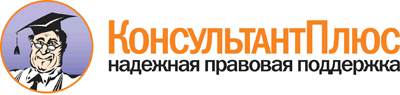  Закон Красноярского края от 21.02.2006 N 17-4487
(ред. от 04.02.2016)
"О государственной поддержке субъектов агропромышленного комплекса края"
(подписан Губернатором Красноярского края 09.03.2006) Документ предоставлен КонсультантПлюс

www.consultant.ru 

Дата сохранения: 03.03.2016 
 21 февраля 2006 годаN 17-4487N п/пОбразование, специальностьКоличество специалистов1Высшее или среднее агрономическое образованиене менее одного специалиста при наличии свыше 1000 га условной уборочной площади <*>2Высшее или среднее зоотехническое или ветеринарное образованиене менее одного специалиста-зоотехника при наличии свыше 300 условных голов скота, за исключением отрасли птицеводства2Высшее или среднее зоотехническое или ветеринарное образованиене менее одного специалиста-зоотехника в отрасли птицеводства при наличии свыше 800 условных голов птицы3Высшее или среднее ветеринарное образованиене менее одного специалиста-ветеринара при наличии свыше 300 условных голов скота, за исключением отрасли птицеводства3Высшее или среднее ветеринарное образованиене менее одного специалиста-ветеринара в отрасли птицеводства при наличии свыше 800 условных голов птицы4Высшее или среднее инженерно-техническое образованиене менее одного специалиста при наличии свыше 20 физических единиц тракторов, автомобилей, комбайнов с двигателями, землеройных машин, катеров, самоходных шасси